ИНФОРМАЦИОННЫЙ БЮЛЛЕТЕНЬОРГАНОВ МЕСТНОГО САМОУПРАВЛЕНИЯ МУНИЦИПАЛЬНОГО ОБРАЗОВАНИЯ  ОРЛОВСКИЙ МУНИЦИПАЛЬНЫЙ РАЙОН  КИРОВСКОЙ  ОБЛАСТИ(ОФИЦИАЛЬНОЕ    ИЗДАНИЕ)№ 45 (289)Декабрь  2018Содержание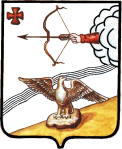 ОРЛОВСКАЯ РАЙОННАЯ ДУМА КИРОВСКОЙ ОБЛАСТИ    ПЯТОГО СОЗЫВАР Е Ш Е Н И Е    21.12.2018                                                                                        № 28/234г. ОрловО внесении изменений в решение Орловской районной Думы от    14.12.2017  № 16/126На основании статьи 21 пункта 1 подпункта 2 Устава муниципального образования Орловский район от 10.06.2005 № 31/350 районная Дума РЕШИЛА:Внести в решение Орловской районной Думы от 14.12.2017 № 16/126 «О бюджете Орловского муниципального района на 2018 год и  на плановый период 2019 и 2020 годов» следующие изменения:        1. В пункте 1:а) в подпункте 1.1.1 цифры «278774,56» заменить цифрами «277519,08»;б) в подпункте 1.1.2 цифры «280219,23» заменить цифрами «277241,37»;в)  подпункт 1.1.3 читать в следующей редакции «профицит бюджета района  в сумме 277,71 тыс. рублей».         2.  В пункте 7  приложение № 6  «Объемы поступления   налоговых и неналоговых доходов общей суммой, объёмы безвозмездных поступлений по подстатьям классификации доходов бюджетов на 2018 год» изложить в новой редакции. Прилагается.        3. В    пункте  9    приложение   № 7  «Распределение  бюджетных  ассигнований   по разделам и подразделам  классификации  расходов бюджетов на 2018 год»  изложить в новой редакции. Прилагается.       4. В пункте 10 приложение № 8 «Распределение бюджетных ассигнований по целевым статьям (муниципальным программам Орловского района и не программным направлениям деятельности), группам видов расходов классификации расходов бюджетов на 2018 год»  изложить в новой редакции. Прилагается.            5. В пункте 11 приложение № 9     «Ведомственная структура расходов бюджета района  на 2018 год»  изложить в новой редакции. Прилагается.        6. В пункте 12 приложение № 10  «Источники финансирования дефицита  бюджета района  на 2018 год»  изложить в новой редакции. Прилагается.7. В пункте 13 утвердить в пределах общего объема расходов бюджета района общий объем бюджетных ассигнований на исполнение публичных нормативных обязательств:1)  на 2018 год   в сумме 5036,01 тыс. рублей.       8. В пункте 14 приложение 11 «Перечень публичных нормативных обязательств, подлежащих исполнению за счет средств  бюджета района, и распределение бюджетных ассигнований по ним на 2018 год» изложить в новой редакции. Прилагается.      9. В пункте 15 утвердить в пределах общего объема расходов бюджета района общий объем бюджетных ассигнований дорожного фонда Орловского района:        1) на 2018 год в сумме 22395,95 тыс.руб.    10. В пункте 16 утвердить в  пределах общего объема расходов  бюджета района, установленного пунктом 1 настоящего Решения, размер резервного фонда Администрации Орловского района:1)  на 2018 год  в сумме 0,0 тыс. рублей.  11. В пункте 24.4.  подпункте 1   цифры «4992,4» заменить цифрами «5590,4».Приложение 16 «Распределение субсидии местным  бюджетам на выравнивание обеспеченности муниципальных образований области на 2018 год»   утвердить в новой редакции.  12. Исключить   пункт  24.6   13. Пункт 27 изложить в новой редакции:       Установить предельный объем муниципального внутреннего долга Орловского района:1) на 2018 год в сумме   21334,6 тыс. рублей;2) на 2019 год в сумме 19894,6 тыс. рублей и на 2020 год в сумме  19894,6 тыс. рублей       Установить верхний предел муниципального внутреннего долга Орловского района:1) на 1 января 2019 года в сумме 7986,11 тыс. рублей, в том числе верхний предел долга по муниципальным гарантиям   в сумме 0 тыс. рублей.2) на 1 января 2020 года 7986,11 тыс. руб., в том числе верхний предел долга по муниципальным гарантиям   в сумме 0 тыс. рублей 3) на 1 января 2021 года в сумме 7986,11 тыс. рублей, в том числе верхний предел долга по муниципальным гарантиям   в сумме 0 тыс. рублей.Утвердить  в пределах общего объема расходов бюджета района, установленного пунктом 1 настоящего Решения, объем бюджетных ассигнований  на обслуживание муниципального долга Орловского района:1) на 2018 год в сумме  805,89  тыс. рублей;                                                  Утвердить Программу муниципальных внутренних заимствований Орловского района в новой редакции. Прилагается: на 2018 год согласно приложению 18 к настоящему Решению.14. Опубликовать решение Орловской районной Думы Кировской области в Информационном бюллетене органов местного самоуправления муниципального образования Орловский муниципальный район Кировской области.        15. Решение вступает в силу после его опубликования. Председатель Орловской                                              Глава Орловского районарайонной Думы    ______________С.Н. Бояринцев                                   _________С.С.Целищев							___________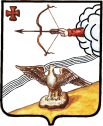 ОРЛОВСКАЯ  РАЙОННАЯ  ДУМА  КИРОВСКОЙ ОБЛАСТИПЯТОГО СОЗЫВА               РЕШЕНИЕ24.12.2018									 		 № 28/235г. ОрловОб утверждении стратегии социально-экономического развития муниципального образования Орловский муниципальный район                     на период до 2035 годаВ соответствии с Федеральным законом от 06.10.2003 № 131-ФЗ «Об общих принципах организации местного самоуправления  в Российской Федерации», Федеральным законом от 28.06.2014 № 172-ФЗ «О стратегическом планировании в Российской Федерации», частью 1 статьи 21 Устава муниципального образования Орловский  муниципальный район,  Орловская районная Дума РЕШИЛА:1. Утвердить стратегию социально-экономического развития муниципального образования Орловский муниципальный район на период до 2035 года согласно Приложению.2.  Опубликовать решение в  Информационном бюллетене органов местного самоуправления муниципального образования Орловский муниципальный район Кировской области.3. Решение вступает в силу после опубликования.Приложение к решениюОрловской районной Думыот 21.12.2018 № 28/235СТРАТЕГИЯСОЦИАЛЬНО-ЭКОНОМИЧЕСКОГО  РАЗВИТИЯМУНИЦИПАЛЬНОГО ОБРАЗОВАНИЯ ОРЛОВСКИЙ МУНИЦИПАЛЬНЫЙ РАЙОННА ПЕРИОД  ДО 2035 ГОДАг. Орлов2018 годСодержаниеВведениеСтратегия социально-экономического развития муниципального образования Орловского муниципального  района на период до 2035 года  (далее – Стратегия) разработана в соответствии с Федеральным законом от 06.10.2003 № 131-ФЗ «Об общих принципах организации местного самоуправления в Российской Федерации», Федеральным законом от 28.06.2014 № 172-ФЗ «О стратегическом планировании в Российской Федерации».Стратегия разработана администрацией муниципального образования Орловский муниципальный район Кировской области совместно с Орловской районной Думой. В разработке Стратегии в ходе общественных обсуждений приняли участие профессиональные сообщества, общественные организации, представители бизнеса, население.Стратегия является документом стратегического планирования  муниципального образования Орловский муниципальный  район Кировской области (далее – район, Орловский район, муниципальное образование), определяющим цели, задачи и приоритетные направления социально-экономического развития муниципального образования, согласованные с приоритетами и целями социально-экономического развития Российской Федерации и Кировской области, а также служит долгосрочной основой для развития взаимодействия органов власти, общественности и бизнеса. При разработке Стратегии социально-экономического развития Орловского района были учтены основные положения действующей законодательной и нормативно - правовой базы федерального, регионального, муниципального уровней и других документов долгосрочного характера.Вместе с тем, в связи с отсутствием на момент разработки Стратегии ключевых документов стратегического планирования федерального и регионального уровней – Стратегии социально-экономического развития Российской Федерации на период до 2035 года, Стратегии социально-экономического развития Кировской области на период до 2035 года,  определяющих актуальные на современном этапе и на долгосрочную перспективу цели, задачи и приоритеты федеральной и региональной политики социально-экономического развития, при разработке Стратегии использованы экспертные оценки тенденций долгосрочного развития и прогноза социально-экономических параметров.Реализация Стратегии будет осуществляться в соответствии с Планом мероприятий по реализации Стратегии социально-экономического развития муниципального образования Орловский муниципальный район на период до 2035 года (далее – План по реализации Стратегии) и муниципальными программами, утверждёнными администрацией муниципального образования Орловский муниципальный район Кировской области в установленном порядке.1. Оценка социально-экономической ситуации Орловского муниципального района1.1. Общая информация, географическое положение, исторические сведения и природно-ресурсный потенциалТерритория Орловского района расположена в центральной части Кировской области. Район граничит с Юрьянским, Котельничским, Оричевским, Даровским, Мурашинским районами области. Районный центр -  город Орлов - расположен на правом берегу реки Вятки в . от железнодорожной станции г. Котельнич. Связь с областным центром и соседними районами осуществляется автомобильным транспортом. Расстояние до областного центра – 77 км.  Территорию района пересекает федеральная автодорога «Вятка».   Географическое положение района является выгодным, что обусловлено незначительной удаленностью от крупных промышленных центров области – г. Кирова и г. Котельнича.Площадь территории Орловского района – 1998 км2, что составляет 1,6% площади Кировской области. В административный состав муниципального района входит 1 сельское и 1 городское поселения. На территории района насчитывается 164 населенных пункта.Исторические сведенияОрловский район был образован  10 июня 1929 года    на основании Постановления  ВЦИК РСФСР, в котором говорилось о том, что из части Халтуринского уезда  Вятской губернии образовать Халтуринский район в составе Вятского округа Нижегородского края с центром в г. Халтурине. С 1923 по 1992 год район  назывался Халтуринским.В 1941 году часть территории была передана вновь созданному Медянскому району, затем  район в 1958 году вновь укрупнили за счет упразднения Медянского района. В 1992 году Халтуринский район был переименован в Орловский.С 1 января 2006 года, согласно Закону Кировской области от 07.12.2004 № 284-ЗО, на территории района образовано 9 муниципальных образований: 1 городское поселение (Орловское) и 8 сельских поселений (Колковское, Кузнецовское, Лугиновское, Подгороднее, Тохтинское, Цепелевское, Чудиновское, Шадричевское). С 5 июля 2011 года в соответствии с Законом Кировской области 8 сельских поселений Орловского района были объединены в Орловское сельское поселение с административным центром в деревне Моржи. Районный центр город Орлов образует Орловское городское поселение.Агроклиматический  и почвенный потенциалКлимат в Орловском районе континентальный с продолжительной холодной зимой. Зима умеренно снежная. Высота снежного покрова в среднем 50 – . Средняя глубина промерзания почвы - от 65 до . Весной почва оттаивает в первую пятидневку мая. Продолжительность вегетационного периода составляет 157 - 163 дня, период активного роста – 116 - 120 дней. Почвы дерново-подзолистые, среднесуглинистые и супесчаные, среднеокультуренные. По результатам последнего агрохимического обследования, 78% пашни занимают кислые почвы, 22% - с низким содержанием калия, гумуса - менее 2%. Для получения более высоких урожаев необходимо известкование и фосфоритование кислых почв, запашка сидеральных паров, соломы, внесение органических и минеральных удобрений. Исходя из агроклиматического и почвенного потенциала, основной отраслью сельского хозяйства должно быть молочно-мясное животноводство.Земельные ресурсыЗемельный фонд Орловского района по состоянию на 01.01.2018 года составляет . По формам собственности распределение земельного фонда выглядит следующим образом: граждане владеют ,  в собственности юридических лиц , в государственной и муниципальной – . Таблица 1Земельный фонд  Орловского района в разрезе категорий земель на 01.01.2018 годаПо угодьям распределение земель выглядит таким образом, что сельскохозяйственные угодья составляют , что составляет 39% от всего состава земельного фонда района. Орловский район располагает достаточным количеством земель для проживания и обеспечения потребностей жителей в земельных ресурсах.Лесные ресурсыПлощадь лесов Орловского района составляет 106 тыс. га.   Леса, расположенные на землях лесного фонда, отнесены к защитным и эксплуатационным лесам. Защитные леса занимают  27,6 тыс. га. и выполняют водоохранную, защитную, санитарно-гигиеническую и иные функции. Эксплуатационные леса занимают 78,4 тыс. га.Леса Орловского района относятся к зоне смешанных лесов подзоны южной тайги.Общий запас насаждений на 01.01.2018 года составляет 16984,2 тыс. куб/м, в том числе хвойных лесов - 12466,6 тыс. куб/м.Таблица 2Анализ освоения расчетной лесосекиИспользование расчетной лесосеки по годам  не равномерно, так как  в 2013, в 2015 и 2017 годах были аномальные погодные условия, препятствующие заготовке древесины. На 01.01.2018 года заключен 21 договор аренды для заготовки древесины на площади 66,8 тыс. га с ежегодным объемом заготовки древесины 146,9 тыс. кбм., в том числе по хвойному хозяйству - 88,8 тыс. кбм.        В районе возможна организация местных производств и промыслов по следующим видам деятельности: заготовка живицы; заготовка второстепенных лесных ресурсов, в том числе коры, бересты, пихтовых, еловых, сосновых лап, новогодних елок; побочное лесопользование, в том числе сенокошение и пастбища для скота, размещение ульев и пасек, заготовка древесных соков, заготовка и сбор ягод, грибов, заготовка лекарственного сырья, сбор мха.Биологический потенциалЖивотный мир района разнообразен: медведи, лоси, лисы, кабаны,  выдры, ондатры, рыси, куницы, горностаи, барсуки, бобры, норки,  белки,  зайцы,  волки; из птиц встречаются: глухари, тетерева,  рябчики,  утки,  гуси и т.д. Выгодное месторасположение района, опоясанного со всех сторон реками и имеющего паутину множества мелких речек по всей площади района, а также богатая и пышная растительность, неоднозначный рельеф местности, богатый животный мир, приближенность к областному центру позволяют иметь возможности по развитию разного рода туризма, в том числе охотничьего туризма, создания оздоровительных комплексов, баз отдыха, перерабатывающих производств природного сырья (мясо, шкуры, рыба, грибы, ягоды, древесина, сельхозпродукция).На территории района протекает река Вятка и 13 малых рек протяженностью ., имеются 26 озер, 5 прудов, общей площадью водного зеркала 280 и . В реках и озерах водится лещ, щука, язь, окунь, линь, стерлядь, чехонь, ёрш, судак. Поверхностные водно-биологические ресурсы Орловского района составляют две реки высшей рыбохозяйственной категории: река Вятка и река Молома. Богатым рыбным запасом обладает озеро Березовая курья, которое находится в  от деревни Красногоры Орловского сельского поселения, его протяженность по району более , а ширина его не уступает реке Вятке. Озеро богато такой рыбой, как судак, лещ, щука и многими другими видами. Возможно на территории района создание промысловой бригады по отлову рыбы, также возможна организация любительского и спортивного рыболовства со строительством туристических баз на озерах.Минерально-сырьевые ресурсыМинерально-сырьевая база Орловского района представлена 7 видами полезных ископаемых: глины кирпичные; пески строительные; песчано-гравийные материалы (смеси); грунты для строительства дорог; карбонатные породы; торф; пресные подземные воды.Таблица 3Запасы полезных ископаемых На территории района известно 5 мелких слабоизученных проявлений кирпичных глин с запасами 5280 тыс. м3. По результатам лабораторных испытаний глины пригодны для производства кирпича методом пластического формования. Прочность на сжатие образцов обожженной глины меняется от 153,9 до 452,3 кг/см2, что свидетельствует о разном качестве сырья и возможности получения кирпича как низких, так и высоких марок. В районе имеется 2 мелких оцененных месторождения с запасами песка и 2 мелких слабоизученных проявления с запасами 13637 тыс. м3. Пески приурочены к поймам рек Вятки и Моломы. Пески могут использоваться для приготовления штукатурно-кладочных растворов, для строительства дорог, а также в качестве наполнителя для бетона. Территориальным балансом запасов в Орловском районе учитываются запасы 2 мелких месторождений песчано-гравийной смеси. Содержание гравия в смеси месторождений меняется от 20 до 42 %. Гравий и песок могут использоваться для приготовления бетона, а также для строительства дорог. В районе известно 2 мелких месторождения карбонатных пород с запасом 7,4 тыс. м3, условно пригодных для производства известняковой муки.На территории района балансом учтены 12 резервных торфяных месторождений. Шесть из перечисленных месторождений имеют площадь более  с суммарным запасом всех месторождений 6827 тыс. тонн. Торф всех месторождений пригоден для применения в сельском хозяйстве и для использования в качестве топлива.Вблизи г. Орлова разведаны и учитываются балансом 3 месторождения пресных подземных вод с запасом 14,7 тыс. м3/сутки. Месторождения относятся к государственному резерву и предназначены для водоснабжения районного центра.В Орловском районе встречаются лишь несколько видов полезных ископаемых, которые в большинстве своем могут служить сырьем для производства строительных материалов. В районе разрабатываются 2 мелких месторождения грунтов для строительства дорог и 1 месторождение  ПГС. На основе имеющихся проявлений кирпичных глин  может быть создана сырьевая база для производства керамического кирпича. Месторождения ПГС района могут использоваться более интенсивно. 1.2. Социальная сфера1.2.1. Демографическая  ситуация, состояние трудовых ресурсовЧисленность постоянного населения Орловского района на 01.01.2018 года составила 11962 человека. Удельный вес в общей численности населения:  городского населения – 55%; сельского населения – 45%.Таблица 4Основные демографические показателипо Орловскому муниципальному районуДемографическая ситуация в районе по итогам 2017 года складывается следующим образом: рождаемость уменьшилась по сравнению с 2016 годом на 6,4%, смертность уменьшилась на 7,1%. Таблица 5Структура населения Орловского муниципального районапо полу и возрастуЗа период 2013-2017 годов в возрастной структуре населения произошли следующие изменения: доля лиц трудоспособного возраста сократилась с 55,4% до 50,3%, при этом доля лиц старше трудоспособного возраста выросла с 28,1% до 32%. Доля лиц в возрасте моложе трудоспособного возраста возросла с 16,5% до 17,7%. Численность населения в трудоспособном возрасте имеет устойчивую тенденцию к снижению.Среднесписочная численность работников по организациям, не относящимся к субъектам малого предпринимательства, за 2017 год составила 2030 человек. Крупные и средние предприятия и организации представлены сельскохозяйственными предприятиями, предприятиями обрабатывающего производства, бюджетными организациями, предприятиями жилищно-коммунального комплекса, предприятиями торговли, транспорта и связи. Наибольшая часть работающих крупных и средних предприятий занята в сферах: образование – 35%; сельское хозяйство – 26%; государственное управление и обеспечение военной безопасности; социальное обеспечение – 13%; здравоохранение и предоставление социальных услуг – 11%; обрабатывающие производства – 3%. Среднемесячная номинальная начисленная заработная плата по организациям без субъектов малого предпринимательства за 2017 год увеличилась по сравнению с соответствующим периодом 2016 года на 8,9%  и составила 22726 рублей. Численность официально зарегистрированных безработных по району на 1 января 2018 года составила 99 человек.Таблица 6Количество официально зарегистрированных безработныхРеализацией мероприятий активной политики занятости населения в Орловском районе занимается отдел трудоустройства Орловского района КОГКУ Центр занятости населения Котельничского района (далее отдел трудоустройства). В целях оказания содействия в трудоустройстве ищущим работу гражданам, а работодателям в подборе подходящих работников приоритетным направлением работы отдела трудоустройства является реализация мероприятий активной политики занятости:•	Организация общественных работ;•	Организация временного трудоустройства несовершеннолетних граждан в возрасте от 14 до 18 лет;•	Организация временного трудоустройства безработных граждан, нуждающихся в социальной защите;•	Организация профессиональной подготовки граждан;•	Проведение профориентационной работы;•	Социальная адаптация граждан на рынке труда.Реализация данных мероприятий позволит: обеспечить  предприятия, организации, учреждения необходимыми специалистами через проведение профориентационной работы и мероприятия по повышению качества рабочей силы.Организация общественных работ позволит: обеспечить организации и предприятия сезонными рабочими, а также осуществить материальную поддержку безработных граждан; осуществить временное трудоустройство несовершеннолетних, приобщить подростков к труду, поддержать их материально, а также организовать их свободное время.1.2.2. ОбразованиеНа 1 сентября 2018-2019 учебного года в Орловском районе функционируют 8 общеобразовательных учреждений, 3 средних школы: государственная школа г. Орлова, д. Кузнецы, с. Чудиново. 5 основных – школы №1 г. Орлова, с. Тохтино, с. Русаново, д. Цепели, с. Колково, из них 4 основные школы с дошкольными группами (д. Цепели, с. Тохтино, с. Чудиново, с. Колково) и 1 основная школа с группой кратковременного пребывания (с. Русаново). 5 детских садов и 2 учреждения дополнительного образования (дом детского творчества «Мозаика» и спортивная школа г. Орлова).Дошкольным образованием по району охвачено 618 человек. В процессе анализа показателей по охвату детей дошкольным образованием в Орловском районе с 2016 года по 2018 год в разрезе каждого образовательного учреждения наблюдаются незначительные изменения наполняемости детьми детских садов в возрасте от 1 до 7 лет в сельской местности.Таблица 7Охват детей дошкольным образованием за 2016-2018 г.На протяжении последних лет детям в возрасте от 3 до 7 лет в Орловском районе предоставлена возможность получения дошкольного образования. На 01.01.2018 года очередность в детские сады отсутствует.Показатель по педагогическим работникам остается на прежнем уровне и составляет 64 педагога. Из них 39 % педагогов имеют стаж работы более 25 лет.В 2018 году для дошкольного образования поставлена следующая задача: создание условий для раннего развития детей в возрасте до трех лет, реализация программы психолого-педагогической, методической и консультативной помощи родителям детей, получающих дошкольное образование в семье. На сегодняшний день в Орловском районе созданы службы ранней коррекционной помощи на базе дошкольных образовательных учреждений. Вопрос качества образования – один из самых актуальных в российском образовании. Одно из направлений методической работы –  непрерывный процесс повышения квалификации кадров через курсовую подготовку. Ежегодно по совместному плану с ИРО (Институт развития образования) Кировской области педагоги и руководители образовательных учреждений повышают профессиональный уровень.В 8 общеобразовательных учреждениях района обучается 1075 учащихся, работает 247 сотрудников, среди которых 138 педагогических работников.За последние три года наблюдается увеличение количества учащихся детей в городской местности и уменьшение в сельской местности.Таблица 8Количество учащихся по школамАдминистрация района обеспечивают транспортную доступность образовательных услуг рейсовыми автобусами АТП, школьными автобусами д. Кузнецы, с. Чудиново, средней школы г. Орлова. Во всех школах организовано горячее питание, охват которым составляет 100% обучающихся.Ежегодно учащиеся Орловского района принимают участие в региональном этапе олимпиады и становятся призерами и победителями. В региональном этапе всероссийской олимпиады школьников в 2017-2018 уч. г. принимали участие 7 учеников. Из них призёрами стали 3.Таблица 9Анализ участия в муниципальном этапе олимпиадВ 2017 – 2018 учебном году участвовал в ЕГЭ 41 выпускник общеобразовательных организаций Орловского района. Выпускникам школ для участия в ЕГЭ необходимо было определиться с перечнем экзаменов и подать заявление до 1 февраля текущего года. В целом, по всем общеобразовательным организациям данный этап был завершен своевременно, 100 % выпускников района справились с обязательными экзаменами. По итогам 2017 – 2018 учебного года трое выпускников поощрены ученическими медалями «За особые успехи в учении», двое получили медаль федерального уровня (государственная школа г. Орлова и средняя школа д. Кузнецы) и один – региональную медаль (средняя школа д. Кузнецы).Второй год на территории Орловского района реализуется конкурс «О присуждении ежегодного гранта одаренным детям» утвержденного депутатом Законодательного Собрания Кировской области С.Н. Киселевым. Конкурс проводится с целью поощрения учащихся образовательных учреждений. В 2018 году 25 учащихся по различным номинациям были награждены Свидетельством о гранте  и  денежной премией (2017 – 17 учащихся).В районе на начало 2017 – 2018  учебного года контингент учащихся 9 классов составлял 97 человек, сдавали экзамены – 96 (один учащийся из школы с.Колково по объективным причинам не был допущен до экзаменов). Учащиеся сдавали 4 экзамена в едином пункте проведения экзамена на базе государственной средней школы  г. Орлова.Таблица 10Средняя отметка результатов ОГЭ по математике в 9 классе по району в сравнении с областными результатами в динамике за три годаТаблица 11Средняя отметка результатов ОГЭ по русскому языку в 9 классе по району в сравнении с областными результатами в динамике за три года По результатам ГИА 100% учащихся  получили аттестаты об основном общем  образовании.В 2017 – 2018 учебном году участвовал в ЕГЭ 41 выпускник общеобразовательных организаций Орловского района, которые сдавали экзамены по 10 предметам из 12 возможных. Выпускникам школ для участия в ЕГЭ необходимо было определиться с перечнем экзаменов и подать заявление до 1 февраля текущего года. Средний балл ЕГЭ по русскому языку в разрезе образовательных учрежденийСредний балл по русскому языку по району составил 67,54 ниже среднего балла по области (73,77).ЕГЭ по математике проводится на двух уровнях – базовом и профильном. Базовый уровень необходим выпускникам, не планирующим продолжение образования по техническим, естественнонаучным и экономическим специальностям. Профильный уровень предназначен для тех, у кого фундаментальная или прикладная математика в будущем станет основой профессиональной специализации.Средний балл ЕГЭ по математике (базовый уровень) в разрезе образовательных организацийМатематику базового уровня сдавали 39 выпускников. Средняя отметка по району 4,6, выше среднего балла по области (4,42). Все учащиеся сдали математику на базовом уровне.Средний балл ЕГЭ по математике (профильный уровень) в разрезе образовательных организаций.Математику профильного уровня сдавали 26 выпускников. Средний балл по району 42,90, он ниже среднего балла по области 51,86.По всем общеобразовательным организациям данный этап был завершен своевременно, 100 % выпускников района справились с обязательными экзаменами.Ежегодно Правительством области в рамках программ и проектов в сфере образования реализуется комплекс мероприятий по развитию материально-технической базы организаций общего образования.Управлением образования ведется тесное сотрудничество с выпускниками педагогических учреждений области. В период с 2014 по 2017 год приступили к работе в образовательных учреждениях Орловского района 24 молодых специалиста.Педагоги ОУ принимают участие в различных конкурсах и образовательных форумах, таких как «Открытость. Качество. Развитие», «Учитель года», «Лучшие из лучших», «Лидер образования Кировской области» и др. Традиционными стали конкурсы для педагогов «Педагогические чтения им. Н. А. Колеватова», «Симфония урока», «Инновации в образовании», «Воспитание сердцем» и другие, на которых педагоги показывают своё профессиональное мастерство. Одной из стратегических целей, обозначенных Президентом Российской Федерации в Указе, является воспитание гармонично развитой и социально ответственной личности, что предполагает новый подход к интеграции обучения и воспитания. Одним из новых механизмов обеспечения безопасной психологической среды выступают школьные службы медиации (примирения), которые зачастую действуют эффективнее школьных Советов профилактики. На сегодняшний день во всех образовательных учреждениях есть медиаторы. Задача, которых не только разрешать конфликтные ситуации, но и предупреждать их. Одной из главных задач, стоящих пред нашим обществом сегодня, является поиск путей снижения роста правонарушений и преступлений среди несовершеннолетних и повышения эффективности их профилактики.Одним из методов профилактики правонарушений является занятость подростков в период летних каникул. В 2018 году на базе общеобразовательных и дополнительных учреждениях отдохнул 481 учащийся. В Орловском районе  созданы  молодежные движения, нацеленные на системную воспитательную работу, такие, как «Российское движение школьников», «Юнармия», являющиеся стратегически важным инструментом воспитания подрастающего поколения. Кроме высокого воспитательного эффекта, данные молодежные движения  дают ребятам возможность жить интересной жизнью, проявить себя, показать свои способности и таланты не только на уровне школы и города, но и на межмуниципальном и межрегиональном уровнях.В настоящее время возможность получения дополнительного образования обеспечивается в Орловском районе двумя учреждениями:  спортивной школой г. Орлова и Домом детского творчества «Мозаика».Таблица 12Число занимающихся детей в учреждениях ДОВ Доме детского творчества «Мозаика» реализуются дополнительные образовательные программы по 7 направлениям: техническое творчество, спортивно-техническое, эколого-биологическое, туристко - краеведческое, физкультурно – спортивное, художественно - эстетическое творчество, культурологическое.Методическая работа ведётся в соответствии с методической темой: «Совершенствование качества и гуманизации воспитательно-образовательного процесса в учреждении дополнительного образования как условие развития адаптивной образовательной среды». В учреждении уже давно работает Школа педагогического мастерства, на занятиях которой обсуждаются актуальные вопросы дополнительного образования, заслушиваются отчёты педагогов о работе объединений, идёт обмен опытом организации занятий с детьми. Воспитанники приняли участие в 18 соревнованиях регионального уровня по кикбоксингу, кекусинкай, рукопашному бою, заняли 35 призовых мест. Воспитанники объединений художественно-эстетической направленности приняли участие в 6 выставках декоративно-прикладного творчества межрайонного и областного уровня. Воспитанники танцевального коллектива «Радуга» в возрасте от 4 до 17 лет выступили на 23 мероприятиях разного уровня. Налажено тесное сотрудничество танцевального коллектива с МКОУ ООШ №1 г. Орлова, таким образом, осуществляется интегрированное обучение учащихся начальной школы хореографическому искусству.В рамках программы досуговой деятельности учреждения проведено 48 мероприятий, в которых приняло участие 654 воспитанника учреждения, 15 совместных мероприятий для детей и их родителей. С целью расширения кругозора в течение года проводилось оформление тематических стендов, посвященных народным праздникам и памятным датам календаря, временам года, пропаганды ЗОЖ, ПДД, пожарной безопасности.Муниципальное казённое учреждение спортивная школа (далее спортивная школа) организует физкультурно-оздоровительную и воспитательную работу среди детей и подростков, которая направлена на укрепление здоровья и всестороннее физическое развитие. В спортивной школе работает 2 отделения: акробатики и лыжных гонок, открыта 31 учебная группа.Основная цель деятельности спортивной школы в 2017-2018 учебном году - реализация образовательных программ дополнительного образования, переход на работу по программам спортивной подготовки по видам спорта, формирование здорового образа жизни, развитие мотивации личности к познанию и творчеству, профессиональному самоопределению.  Учреждение  создает равные «стартовые» возможности каждому ребенку, четко реагируя на быстро меняющиеся потребности детей и их родителей, оказывая помощь и поддержку одаренным ученикам, поднимая их на качественно новый уровень индивидуального развития. Таблица 13Анализ победителей и призеров спортивной школыОсновными задачами для всех образовательных учреждений Орловского района является создание безопасных условий для получения качественного образования, необходимо обновление технологического и технического оборудования. Выполнение предписаний надзорных служб и соблюдение санитарно - гигиенических условий необходимых для образовательного процесса. Организация «доступной среды» для детей инвалидов.Образовательные учреждения Орловского района ведут совместную работу с СПО (среднее профессиональное образование) г. Орлова по профориентации учащихся. С целью решения проблемы дефицита кадров педагогических работников и рабочих специальностей профессиональное образование Орловского района представлено двумя учреждениями:•	Кировское областное государственное образовательное бюджетное учреждение среднего профессионального образования «Орловский колледж педагогики и профессиональных технологий»;•	Кировское областное государственное образовательное бюджетное учреждение среднего профессионального образования «Орлово-Вятский сельскохозяйственный колледж».Одно из старейших учебных заведений области - «Орлово-Вятский сельскохозяйственный колледж» - ведет свою историю с 1922 года.В колледже по очной и заочной формам ведётся обучение по специальностям: «Землеустройство», «Экономика и бухгалтерский учет», «Организация обслуживания в общественном питании», «Право и организация социального обеспечения», «Товароведение и экспертиза качества потребительских товаров», «Программирование в компьютерных системах».В колледже работает творческий высокопрофессиональный коллектив, более 60% преподавателей имеют высшую квалификационную категорию, постоянно проходят курсы повышения квалификации, в том числе курсы по информационным технологиям, студенты и педагоги участвуют в различных конкурсах, демонстрируя свои профессиональные навыки.Для учебно-методического обеспечения образовательного процесса в колледже имеется 65 учебных кабинетов и лабораторий, 6 компьютерных классов с доступом в Интернет, библиотека, помещение для электронной библиотеки, актовый зал и столовая.«Орловский колледж педагогики и профессиональных технологий» создан в соответствии с распоряжением Правительства Кировской области от 26.09.2006 года «О реорганизации областных государственных образовательных учреждений начального и среднего профессионального образования» при реорганизации в форме слияния ГОУ СПО Орловский педагогический колледж и ГОУ НПО ПУ №36 города Орлова Кировской области.Специальности и профессии СПО: преподавание в начальных классах,  физическая культура, тракторист-машинист сельскохозяйственного производства, коррекционная педагогика в начальном образовании,  дошкольное образование.Профессиональное обучение (без получения среднего общего образования): маляр строительный, швея 2 разряда. Профессиональная переподготовка: педагог дополнительного образования (физкультурно-оздоровительная деятельность). Образовательную деятельность в колледже ведут два отделения: отделение среднего профессионального образования и отделение профессионального обучения; филиал в пгт. Оричи Кировской области.Деятельность образовательного учреждения строится в основном в соответствии с требованиями Федеральных образовательных стандартов по профессиям и специальностям среднего профессионального образования, предъявляемым к условиям реализации основных профессиональных образовательных программ, реализуемых в учебном заведении. Основные профессиональные образовательные программы, реализуемые в колледже, составлены с учетом потребностей регионального рынка труда.Также на территории Орловского района осуществляет свою деятельность Федеральное государственное бюджетное профессиональное образовательное учреждение «Орловское специальное учебно-воспитательное учреждение для обучающихся с девиантным (общественно опасным) поведением закрытого типа».1.2.3. КультураЦелью культурной политики Орловского района является обеспечение устойчивого развития сферы культуры, способствующего гармоничному развитию личности, реализации её духовного потенциала, всестороннему удовлетворению культурных потребностей и повышению качества жизни жителей Орловского района.Для развития сферы культуры в Орловском районе  разработана и реализуется муниципальная программа «Развитие культуры в Орловском районе».Культурным обслуживанием в Орловском районе занимаются следующие учреждения культуры: 13 клубов и  домов культуры, 9 библиотек,  музей и детская школа искусств.Сеть клубных учреждений состоит из МБУ «Центр культуры и досуга Орловского городского поселения» и МКУ «Орловская централизованная клубная система» Орловского сельского поселения, в которую входит 12 структурных подразделений.Обеспеченность клубами и учреждениями клубного типа от нормативной потребности составляет 162,5 %.По итогам 2017 года в 178 клубных формированиях занимается 2240 человек, 78 формирований работает для детей с количеством участников 960 человек.	Учреждениями культурно – досугового типа за 2017 год проведено   2392  мероприятия с количеством посетителей  107056 человек, из них 979 мероприятий проведено для детей с количеством участников 19424 человек. Мероприятий, проведенных на платной основе - 1044 с числом участников 26734.В районе организованы и работают пять народных самодеятельных коллективов и  два образцовых самодеятельных коллектива. Материально - техническая база учреждений культуры клубного типа постоянно укрепляется. Приобретается музыкальное оборудование, сценические костюмы. В рамках ППМИ был произведен ремонт в пяти учреждениях культуры (Чудиновский, Русановский, Кузнецовский, Тохтинский ДК и Поляковский клуб). В 2017 году Центр культуры и досуга и отдел культуры и социальной работы приняли участие в двух грантовых конкурсах и  стали победителями. В район привлечено 7,5 млн. руб. на ремонт учреждения и переоборудование кинозала.Большой вклад в развитие культуры Орловского района вносит МБУ «Центр культуры и досуга Орловского городского поселения». Учреждение по-прежнему является центром духовного развития населения, центром общения и отдыха, активно формируя социально-культурную среду. «Центром культуры и досуга» в 2017 году проведено и организовано 243 мероприятия, в том числе 84 для детей,  с количеством посетителей  53944 человека, в том числе детей 5089. В деятельности МБУ «Центр культуры и досуга Орловского городского поселения» основным направлением является поддержка и развитие самодеятельного народного творчества. В 2017 году функционирует 21 клубное формирование, в которых занимается 476 человек. Формирований самодеятельного народного творчества 12, участников – 228 человек. Особое внимание уделяется сохранению и развитию традиционной народной культуры, развитию жанров любительского искусства (театрального, хорового, хореографического, инструментального, декоративно-прикладного и др.). В учреждении работают 4 коллектива, носящие звание «народный самодеятельный коллектив»: ансамбль танца «Веснянка», ансамбль гармонистов «Славянка», ансамбль «Русская песня» и театр им. заслуженного работника культуры РФ Г.Н. Фокина. В 2017 году детскому танцевальному коллективу «Веснушки» присвоено звание «образцовый самодеятельный коллектив». Коллективы ежегодно принимают участие и становятся Дипломантами и Лауреатами районных, областных, межрегиональных и всероссийских фестивалей-конкурсов народного творчества. Библиотеки являются ключевым звеном в создании единого информационного и культурного пространства Орловского района, реализации конституционных прав граждан на информацию и доступ к культурным ценностям. Муниципальное казенное учреждение культуры «Орловская централизованная библиотечная система» объединяет 9 библиотек (2 в городе – центральная районная библиотека и библиотека семейного чтения им. А.Н.Кузнецова, 7 на селе – Колковская, Кузнецовская, Русановская, Тороповская, Тохтинская, Цепелевская, Чудиновская) и 5 рабочих мест, созданных в малонаселенных деревнях района – Шадричах, Коробовщине, Степановщине, Поляках и Солоницыных.  Являясь центрами общественной жизни местного сообщества, библиотеки участвуют в формировании социальной среды, образовательном и культурном процессах своих территорий. В библиотеках района внедряются современные информационные и электронные технологии: используются презентационные возможности для проведения крупных мероприятий (например: ежегодные с 2009 года литературно-краеведческие чтения, конкурсы профессионального мастерства и др.), увеличивается количество автоматизированных рабочих мест для сотрудников (в городских библиотеках все места автоматизированы), создаются собственные электронные базы данных, пользователям предоставляются новые виды библиотечных услуг более высокого качества - (мастер – классы, буктрейлеры, издания малых форм и др.).В 2012 году создан и успешно работает библиотечный сайт, с 2016 года странички ВКонтакте «Центральная районная библиотека» и «Библиотека семейного чтения им. А.Н.Кузнецова», которые ежегодно посещают более 5 тыс. человек. Библиотеки успешно продолжают выполнять миссию просветительства (ежегодно проводят более 1200 мероприятий), сохранения культурного наследия, возрождения семейных традиций (создание именной библиотеки семейного чтения им. А.Н.Кузнецова), формируя культурно-нравственную среду.С 2012 года центральная районная библиотека ежегодно принимает участие в конкурсах областного и федерального уровня:•	2012 год – областной конкурс народных инициатив, грант 100 тыс. рублей;•	2013 год – областной конкурс инновационных проектов, грант «Библиотеатр «Поляна сказок» 250 тыс. рублей;•	2014 год – общественный добровольческий проект «Библионяня» Цепелевской сельской библиотеки, помощь более 100 тыс. рублей. В настоящее время заметно улучшилось внимание библиотек к обслуживанию наименее социально – защищенных групп населения, в том числе инвалидов.Вместе с тем, в развитии библиотечного дела в Орловском районе существует ряд проблем:1.	Несоответствие материально – технической базы библиотек района возрастающим потребностям сельского населения в качественной библиотечной услуге.2.	Отсутствие информационно-коммуникационных технологий в сельских библиотеках.3.	Снижение интереса к чтению, особенно у детей и юношества.4.	Несоответствие качества библиотечных фондов.Решение этих проблем будет осуществляться в соответствии с основными направлениями культурной политики Орловского района Кировской области на 2020 -2035 годы. Главной задачей в сфере музейного дела Орловского района остается сохранение исторического наследия. МКУК «Орловский краеведческий музей» расположено в здании памятника истории и культуры федерального значения - усадьбы купца А.Н. Кузнецова.За 2017 год Орловский краеведческий музей для посетителей был открыт 271 день. Проведено 139 экскурсий, разработано 26 новых лекций, экспонировалось 19 выставок, которые были востребованы школьниками города Орлова, воспитанниками детских садов, членами городских клубных формирований и другими категориями населения. Количество посетителей составило 10142 человек.  Наиболее интересными за прошедший год были выставки:•	«Копейка рубль бережет», рассказывающая о денежном обращении в России. Среди экспонатов - денежные бумажные знаки, начиная с 1896 года выпуска, монеты времён царской России и денежные знаки других государств и стран ближнего зарубежья;  •	«Орловский ЗАГС вчера и сегодня», приуроченная к 100- летнему юбилею органов  ЗАГС;  •	«Мир моих увлечений», на которой были представлены частные коллекции жителей нашего города и района. Выставка экспонировалась в двух залах музея.  Среди экспонатов - коллекции пасхальных яиц, колокольчиков, почтовых марок, масштабных автомобилей, монет, статуэток и мн. др.   К столетнему юбилею Октябрьской социалистической революции в одном из залов музея была оформлена экспозиция «Красный октябрь». В экспозиции были представлены документы, фотографии, плакаты, стенды о том, как проходили эти события в Орловском уезде.Музей принял участие в 5 областных выставках. Доступность музейных услуг для населения обеспечивается использованием стационарных и внестационарных (передвижных) форм обслуживания.Разработаны и реализуются 4 экскурсионных маршрута «Орлов - православный», «Орлов - уездный город», «Путь отца Михаила», «Орлов- родина Чарушина».Традиционно проводятся в музее акции: «Музейная ночь» и «Ночь искусств».Для детей дошкольного и младшего школьного возраста ежегодно проводятся мероприятия из цикла «Народный календарь» и «Православный календарь», в рамках которого в отчётном году наиболее яркими были следующие мероприятия:•	театрализованное мероприятие по святкам «К нам ряженые пришли». Ряженые познакомили всех гостей с историей появления праздника, традициями и обрядами русского народа;  •	фольклорный праздник «Масленицу встречаем – самоваром и блинами величаем». Масленица - это один из самых запоминающихся праздников, который всегда сопровождается народными гуляньями, весельем и радостью.В дни школьных каникул проводятся разноплановые мероприятия. Но одним из главных направлений в работе музея  по-прежнему остаётся гражданско-патриотическое воспитание подрастающего поколения. В феврале и мае проходят недели мужества. В 2017 году они проводились не только для школьников и дошкольников, а также для групп ребят из СУВУ и малообеспеченных семей, находящихся в трудной жизненной ситуации.При музее работают клубные формирования для детей и взрослых. Мероприятия проходят в соответствии с разработанным планом. Клубу ветеранов «Ретро» в 2017 году исполнилось 25 лет.       Ведущей целью школы искусств Орловского района является создание благоприятных условий для выявления и всестороннего развития творческих способностей детей, их самореализация. В школе искусств дети обучаются по дополнительным общеобразовательным предпрофессиональным и общеразвивающим программам в области искусств по 4-м направлениям: «Фортепиано», «Баян», «Хоровое», «Художественное». В 2017 году обучалось 100 учащихся, из них на платном отделении «Раннее эстетическое развитие детей» обучалось 13 человек. Учащиеся и преподаватели школы искусств активно принимают участие в районных и городских мероприятиях, а также межрайонных, региональных, международных  конкурсах. В 2017 году:•	Муниципальный уровень – 4 призёра;•	Областной уровень – 3 призёра;•	Федеральный уровень – 18 призёров;•	Международный уровень - 1 призёр.Доля детей, обучающихся в ДШИ, привлекаемых к участию в различных творческих мероприятиях, в т. ч. проводимых непосредственно ДШИ (мастер-классы, творческие встречи, концерты, выставки, театрализованные представления и т.д.), от общего числа детей, обучающихся в ДШИ – 100 %. Серьёзным показателем качества работы педагогического коллектива является продолжение своего образования по профилю выпускников ДШИ. В 2017 году в профессиональных учебных заведениях по профилю обучались семь выпускников Орловской ДШИ (2 художника и 5 музыкантов). Педагогический коллектив Орловской ДШИ имеет высокий квалификационный уровень: из 8-ми преподавателей имеют высшую квалификационную категорию – 7, первую – 1 человек. Преподаватели ДШИ ежегодно обучаются на курсах повышения, активно участвуют в конкурсах педагогического мастерства и методических работ, сами ведут активную концертную деятельность. Вокальный ансамбль преподавателей неоднократно становился призёром конкурсов и фестивалей различного уровня. Учреждения культуры проводят системную работу по увеличению платных услуг. За . оказано платных услуг на сумму 924,4 тыс. руб.Таблица 14Обеспеченность населения объектами культурыВ сфере культуры существует ряд проблем, которые требуют решения:•	недостаточное финансирование учреждений культуры;•	недостаточное наличие материально-технической базы  учреждений культуры.1.2.4. Молодёжная политикаСегодня в районе проживает 2893 молодых человека в возрасте от 14 до 30 лет, что составляет 24% от всего населения. Молодежь составляет около 30% трудовых ресурсов района. Эти цифры показывают, что экономический и социальный статус молодых людей высок, без них невозможна ни социально-экономическая жизнь района, ни тем более его будущее. Молодёжь представлена во всех социальных группах и слоях общества. Работа с молодёжью в Орловском районе строится в соответствии с федеральной и областной программами, а также районной программой «Повышение эффективности реализации молодежной политики в Орловском районе Кировской области». Основными направлениями программы являются: •	гражданско-патриотическое воспитание;•	профилактика правонарушений и преступлений, пропаганда ЗОЖ;•	поддержка детского и молодёжного движения;•	содействие организации молодёжного досуга, выявление и поддержка молодых талантов;•	содействие занятости молодёжи, профориентация, работа с кадрами;•	развитие волонтёрского движения.Таблица 15Сведения о целевых показателях эффективности реализации муниципальной программыВ районе сохранены основные формы физической подготовки допризывной молодёжи, работают 3 объединения общественного движения «Юнармия» (2 - в ДДТ «Мозаика» и 1 - в МКОУ с. Колково) и военно-патриотический клуб «ТИГР». Традиционно проводятся: районный конкурс «А ну-ка, парни!», военно-спортивная игра с элементами туризма «Орлятский штурм», спартакиада допризывной молодёжи, стрелковые соревнования, и надо отметить, что все мероприятия проводятся при высокой активности подростков и молодёжи. Вот уже 10 лет сборная команда района  с хорошими результатами выступает на областной спартакиаде допризывной молодёжи.В районе стало традицией проведение таких мероприятий военно – патриотической направленности, как: день памяти участников боевых действий в локальных войнах и вооружённых конфликтах, день Победы,  день Памяти и скорби, день памяти 6-й роты Псковских десантников, проводится фестиваль военно-патриотической песни. Во всех  учебных заведениях района в планах воспитательной работы есть раздел «Гражданско-патриотическое воспитание». В течение трёх лет проводится марафон добрых территорий «Добрая Вятка. Добрый Орлов».1.2.5. Физическая культура и спортВ Орловском районе разработана и реализуется муниципальная программа «Развитие физической культуры и спорта в Орловском районе Кировской области».Количество занимающихся физкультурой и спортом в Орловском районе в 2017 году составило 4359 человек, или 35,7 % от общего населения района.  В районе функционирует 48 спортивных сооружений, в том числе 16 спортивных залов, городской стадион и спортивные площадки.Сформирована система проведения районных и межрайонных физкультурно-массовых и спортивных мероприятий на основе формирования и реализации единого календарного плана. В течение 2017 года проведено 53 мероприятия физкультурной направленности.С целью привлечения населения к занятиям физкультурой и спортом в Орловском районе проводятся соревнования по популярным видам спорта в виде массовых спартакиад, турниров, спортивных праздников различного профиля и уровня: региональные, межмуниципальные и муниципальные соревнования и турниры по лыжным гонкам, спортивной акробатике, футболу, волейболу, баскетболу, настольному теннису;Организуются спортивные мероприятия: Кросс нации; День физкультурника; Лыжня России; по приему норм ГТО.Спортсмены Орловского района принимают участие в региональных, всероссийских соревнованиях по лыжным гонкам, футболу, лёгкой атлетике, волейболу, спортивной акробатике, прыжкам на акробатической дорожке.  В районе работают спортивно – оздоровительные клубы: «Здоровье каждому»; «Ветеран»; военно-патриотический клуб «Тигр».Доля населения, систематически занимающегося физкультурой и спортом, ежегодно увеличивается. Этот показатель с 19,2% в 2013 году вырос до 35,7% в 2017 году.Таблица 16Основные показатели физкультуры и спортаС 2014 года в районе реализуется проект по возрождению физкультурно-спортивного комплекса «Готов к труду и обороне». Проект,  в первую очередь, направлен на привлечение к занятиям массовой физической культуры и спорта различных слоёв и категорий населения района.Большой вклад в развитие детского массового спорта вносит Муниципальное казенное учреждение «Спортивная школа» города Орлова Кировской области. В спортивной школе для проведения учебно-тренировочного процесса имеются 3 спортивных зала, хоккейные коробки, стадион, лыжная база, спортивный инвентарь и соответствующее оборудование. В 2017 году исполнилось 60 лет Орловской спортивной школе. Эта школа имеет богатые спортивные традиции. Спортивная подготовка осуществляется по таким видам спорта, как лыжные гонки, спортивная акробатика, прыжки на акробатической дорожке. Дети разных возрастов занимаются в спортивно-оздоровительных группах.Ежегодно в спортивной школе занимаются акробатикой, прыжками на акробатической дорожке и батуте, лыжными гонками свыше 500 детей и подростков. За период работы школы подготовлены 34 мастера спорта СССР и России, 169 кандидатов в мастера спорта, 475 перворазрядников (258 лыжников и 217 акробатов). Спортивная школа гордится своими воспитанниками  -   призерами российских и международных соревнований. В сфере спорта существует ряд проблем, которые требуют решения:•	укрепление материально-технической базы спортивных объектов для подготовки спортсменов;•	большое количество штатных физкультурных работников пенсионного возраста, необходимо проводить работу по привлечению молодых физкультурных кадров.1.2.6. ЗдравоохранениеЗдравоохранение района представлено центральной районной больницей на 44 круглосуточных койки и 26 коек дневного пребывания; 4 фельдшерско-акушерских пункта; 5 фельдшерских здравпунктов на селе; 2 ВОПа, кроме того, в состав ЦРБ входят: амбулаторно-поликлиническое отделение на 250 посещений в смену, детская консультация на 40 посещений, отделения стационара: терапевтическое (с койками неврологического профиля), хирургическое, педиатрическое.Обеспеченность населения района врачами составила 19 человек. Численность среднего медицинского персонала – 91 человек. Обеспеченность населения района больничными койками составляет 35,2 коек на 10 тыс. населения. Показатели общей заболеваемости населения  имеют тенденцию к снижению.В показателях смертности трудоспособного населения основной причиной являются болезни системы кровообращения. С целью снижения смертности проводятся следующие мероприятия:•	проведение повозрастной диспансеризации;•	работа кабинета медицинской профилактики;•	пропаганда здорового образа жизни среди населения района – выпущены буклеты профилактической направленности, обновлены стенды в поликлиниках, публикуются статьи в районной газете; •	работа выездных бригад в отдаленные населенные пункты; •	работа областных специалистов.В районе наблюдается дефицит медицинских кадров.  Привлечению и закреплению медицинских кадров в медицинской организации будет способствовать поэтапное повышение их заработной платы. В работе системы здравоохранения актуальны следующие проблемы: •	преимущественная ориентация на лечение заболеваний, а не на их предотвращение, низкая мотивация населения к здоровому образу жизни, несбалансированное питание и ожирение;  •	обеспечение системы здравоохранения высококвалифицированны-ми кадрами;•	низкая эффективность использования медицинского оборудования, в том числе недостатка подготовленных кадров, а также недостаточное оснащение медицинским оборудованием во врачебных амбулаториях и в фельдшерско-акушерских пунктах;•	сложность и затратность обеспечения в полном объеме необходимой медицинской помощью части населения из-за сложной транспортной доступности отдельных населенных пунктов.Основными направлениями деятельности в предстоящие годы должны стать:•		развитие эффективной системы профилактики заболеваний и содействия формированию у населения ценности здорового образа жизни путем повышения роли профилактики на основе проведения диспансеризации различных возрастных групп населения в деятельности первичного медицинского звена; •	кадровое обеспечение системы здравоохранения и преодоление дефицита медицинских кадров путем привлечения и закрепления их в учреждения здравоохранения района, в том числе путем целевой подготовки специалистов, обеспечения жильем, повышения уровня оплаты труда.1.2.7. Социальная защита населения Система социальной защиты населения представляет многогранную службу по нормализации жизнедеятельности граждан пожилого возраста, инвалидов, семей с детьми и включает широкий перечень мер, направленных на социальную поддержку льготных категорий граждан, профилактику социального неблагополучия, помощь оказавшимся в трудной жизненной ситуации, поддержку социально уязвимых групп населения.Социальные услуги в Орловском районе предоставляются населению Кировским областным государственным казенным учреждением социальной защиты «Управление социальной защиты населения в Орловском районе» (далее Управление социальной защиты населения в Орловском районе) и Орловским отделом социального обслуживания населения КОГАУСО «Межрайонный комплексный центр социального обслуживания населения в Котельничском районе» (далее - Орловский отдел социального обслуживания населения).Управление социальной защиты населения в Орловском районе является частью системы органов социальной защиты населения в области, целью деятельности которых является предоставление государственных услуг по обеспечению мер социальной поддержки отдельным категориям граждан в соответствии с федеральным и областным законодательством.В управлении социальной защиты населения в Орловском районе состоит 3835 граждан (7134 получателя мер социальной поддержки), что составляет  32% от количества граждан, проживающих в Орловском районе, и 0,9 % от общего количества граждан, состоящих на учёте в органах социальной защиты населения Кировской области.Субсидии на оплату жилищно-коммунальных услуг получили 211 семей на сумму 3580,4 тыс. рублей.Одним из приоритетных направлений деятельности органов социальной защиты является предоставление мер социальной поддержки многодетным семьям, которых можно отнести к числу менее обеспеченных категорий граждан. Количество многодетных семей, состоящих на учёте в органах соцзащиты, составляет 126 семей. В многодетных семьях,  состоящих на учёте в органах соцзащиты, проживает 419 детей.Таблица 17Численность получателей  мер социальной поддержки по состоянию на 01.01.2018 годаЗа период с 2006 по 2017 год  управлением предоставлена мера социальной поддержки по обеспечению жилым помещением за счет средств федерального бюджета 182 льготникам, из них:•	ветераны Великой Отечественной войны – 171 человек;•	ветераны боевых действий, инвалиды и семьи, имеющие детей-инвалидов, вставшие на учет в качестве нуждающихся в улучшении жилищных условий в срок до 01.01.2005г. – 11 человек.Целями и задачами Орловского отдела социального обслуживания населения является оказание семьям и отдельным гражданам, попавшим в трудную жизненную ситуацию, помощи в реализации законных прав и интересов, содействие в улучшении их социального и материального положения, а также психологического статуса. Орловским отделом социального обслуживания населения оказываются следующие виды услуг: •	социально-бытовые;•	социально-медицинские;•	социально-психологические;•	социально-педагогические;•	социально-трудовые;•	социально-правовые;•	услуги в целях повышения коммуникативного потенциала получателей социальных услуг, имеющих ограничения  жизнедеятельности, в том числе детям-инвалидам;•	срочные социальные услуги.В структуру Орловского отдела социального обслуживания населения включаются отделения, предназначенные для решения проблем, свойственных всем гражданам, и оказания помощи отдельным категориям граждан:•	3 отделения социального обслуживания на дому граждан пожилого возраста и инвалидов;•	отделение по работе с семьями и детьми;•	отделение срочного социального обслуживания.Предоставление социальных услуг на дому является одним из приоритетных направлений в работе Орловского отдела социального обслуживания населения, самой распространённой формой социальной помощи гражданам, признанным нуждающимися в социальных услугах.Таблица 18Численность получателей социальных услугБольшую роль в работе с семьями и детьми имеют клубные формирования. Главной целью клубов является удовлетворение разнообразных культурно-просветительных потребностей, а также пробуждение новых интересов и получения знаний, облегчения установления дружеских отношений.В 2017 году в Орловском отделе социального обслуживания населения действовали:•	клуб «Счастье быть родителем», общее количество участников составило 25 человек, количество заседаний, прошедших в течение года – 11;•	кружок «Хочу всё знать», общее количество участников составило 15 человек, количество заседаний, прошедших в течение года – 24.В современных условиях перспективной формой социального обслуживания пожилых людей и инвалидов является развитие надомных форм предоставления социальных услуг (стационарозамещающих технологий) как социально и экономически более эффективных для помощи пожилым на дому (в 2017 году были созданы три приемные семьи в рамках реализации стационарозаменяющей технологии «Приемная семья для граждан пожилого возраста и инвалидов»), расширение сферы применения мобильных бригад социального обслуживания.В работе с семьёй и детьми, находящимися в трудной жизненной ситуации или в социально опасном положении, безусловным приоритетом также является нестационарное социальное обслуживание, направленное на профилактику негативных отношений в семье и профилактику безнадзорности и правонарушений несовершеннолетних, на восстановление семейных и социальных связей ребёнка, его жизнеустройство и благополучие (возвращение в родную семью, помощь в обретении новой семьи).Важным направлением работы на предстоящий период является социальная интеграции людей с ограниченными возможностями здоровья и пожилых людей в общество. Создание условий, способствующих сохранению и укреплению их здоровья, двигательной активности, реализации творческого потенциала. Для решения данных задач с начала 2018 года в отделе успешно реализуется технология «Служба индивидуальных консультантов». На долгосрочный период планируется сохранение всей сети социальных учреждений.1.3. Экономический потенциал1.3.1. Сельское хозяйствоНа территории Орловского района производственную деятельность осуществляют 5 сельскохозяйственных организаций, 4 крестьянских (фермерских) хозяйства, пользующихся системой господдержки АПК,  и 2573 личных подсобных хозяйства. Доля Орловского района в областном объеме сельскохозяйственного производства составляет 2,6% (16 место из 40 районов области).  Основной специализацией сельхозпредприятий района является развитие животноводства. Доля выручки от реализации продукции животноводства в 2017 году составила 98%. По состоянию на 01.01.2018 в сельскохозяйственных организациях содержалось 8683 головы крупного рогатого скота, в том числе 4019 коров (109%). По объему производства молока в 2017 году Орловский район поднялся с 8-го на  6-е место в области. За 2017 год в сельскохозяйственных организациях произведено 28,2 тыс. тонн молока или 112% к уровню прошлого года. В среднем от коровы надоено по  молока или 104% к уровню 2016 года. Основными производителями молока в районе являются агрофирмы ЗАО «Кировский молочный комбинат», получившие по итогам 2017 года рекордные надои свыше  молока на корову. Лидером по надою молока уже второй год подряд является агрофирма «Чудиновская», получив за прошлый год от одной коровы в среднем . (рост в 109%). Животноводы агрофирмы «Новый путь» надоили по . (102%), а агрофирмы «Пригородная» -  (102%).      Производство скота и птицы на убой в сельхозорганизациях в 2017 году составило 674 тонны (89% к 2016 году). Заметная тенденция к снижению обусловлена ставкой на увеличение производства молока.Статус племенного репродуктора по разведению крупного рогатого скота черно-пестрой породы имеют ООО Агрофирма «Пригородная» и ООО Агрофирма «Новый путь», поголовье племенных коров там составляет 2552 голов, или 63% от поголовья, имеющегося в хозяйствах района. Работа по получению такого статуса велась и в агрофирме «Чудиновская».Общая посевная площадь сельскохозяйственных культур в сельхозпредприятиях района по итогам 2017 года увеличилась на 1,3 тыс. га и составляет 19,8 тыс. га, в том числе зерновых и зернобобовых культур – 5,4 тыс. га. Несмотря на неблагоприятные погодные условия 2017 года было убрано 9079 тонн зерна при средней урожайности 21,6 ц/га (по области 19,3 ц/га). Для обеспечения зимовки скота в расчете на условную голову заготовлено по 35 ц. кормовых единиц грубых и сочных кормов. Проведен комплекс осенних работ под урожай 2018 года: озимые культуры посеяны на площади 1,2 тыс. га, вспахана зябь - 6 тыс. га. В крестьянских (фермерских) хозяйствах с площади . собрано 1829 тонн картофеля с урожайностью 273 ц/га.Таблица 19Основные производственные показатели сельхозпредприятий районаОсновной целью развития агропромышленного комплекса является укрепление материально-технической базы сельскохозяйственных предприятий, формирование эффективного и устойчивого сельскохозяйственного производства за счет применения современных технологий, высокопроизводительной техники и использование в полном объеме государственной поддержки.Инвестиции в основной капитал за 2017 год в сельском хозяйстве составили 381 млн. рублей, в том числе на приобретение техники и оборудования в 2017 году сельхозорганизациями направлено более 100 млн. рублей.За счёт привлеченных инвестиционных кредитов и собственных средств ведётся строительство и реконструкция животноводческих помещений и других объектов производственного назначения. В период с 2013 года в агрофирме «Новый путь» построен животноводческий комплекс из двух дворов с доильным залом на 960 голов, телятник-профилакторий с беспривязным содержанием на 350 голов, зерносушильный комплекс, родильное отделение на 270 голов с телятником-профилакторием на 336 голов, две силосные траншеи вместимостью 4000 т каждая. В агрофирме «Пригородная» построена молочно-товарная ферма на 752 головы с молочным блоком, зерносклад, подготовлена проектно-сметная документация на строительство родильного отделения.  В агрофирме «Чудиновская» введены в эксплуатацию 2 коровника на 206 скотомест с молочным блоком, новое административное здание, кормоцех, родильное отделение на 190 голов с профилакторием, склад для хранения зерна площадью 1000 кв.м. Было начато строительство двухквартирного жилого дома для специалистов, велась подготовка проектно-сметной документации  на строительство молочно-товарной фермы. В СХ ЗАО «Тохтинское» построен зерносклад на 1,5 тыс. тонн зерна, проведена реконструкция телятника на 350 голов, пущен телятник - беспривязник на 150 голов. Построено два картофелехранилища в КФХ Русакова, телятник - беспривязник на 300 голов в ООО «Кленовицкое».В общей сложности с 2013 года в основной капитал направлено инвестиций на сумму порядка 1,5 млрд. рублей, в том числе привлечено 707 млн. рублей кредитных средств на строительство животноводческих объектов, покупку техники и оборудования.Таблица 20Основные экономические показатели деятельности сельскохозяйственных предприятийОбъем валовой продукции, произведенной сельхозпредприятиями района в 2017 году, составил 973,6 млн. рублей, с ростом к предыдущему году на 5 %, в том числе продукция животноводства – 815,7 млн. рублей и продукция растениеводства – 157,8 млн. рублей. Наибольший вклад в сельскохозяйственное производство района вносят следующие сельскохозяйственные предприятия: ООО Агрофирма «Новый путь», ООО Агрофирма «Пригородная», ООО Агрофирма «Чудиновская». Доля этих предприятий в общем объеме производства сельхозпродукции составляет 85%, в том числе на долю ООО Агрофирма «Новый путь» приходится 41%, ООО Агрофирма «Пригородная» - 26%, ООО Агрофирма «Чудиновская» - 18%.Важным условием развития сельского хозяйства района является увеличение объемов производства продукции, посевных площадей, поголовья скота, снижение себестоимости. За 2017 год оборот сельхозорганизаций  района составил 754 млн. рублей (в 2,5 раза больше к уровню 2013 года).Прибыль за период с 2013 по 2017 годы выросла в 2,4 раза и составила 177 млн. рублей, уровень рентабельности - 26%. Среднемесячная заработная плата увеличилась с 14612 рублей в 2013 году до 24899 рублей в 2017 году. Численность работающих на конец 2017 года составляла 560 человек, что на 22% ниже уровня 2013 года. Такая динамика обусловлена модернизацией и автоматизацией производственных процессов, приводящей к сокращению ручного труда. Вместе с тем, в сельхозпредприятиях по-прежнему актуальна проблема нехватки квалифицированных кадров как рабочих профессий, так и специалистов. Не менее остро стоит вопрос кадрового обновления. Так в 2017 году работников, замещавших должности руководителей и специалистов, достигших пенсионного возраста, насчитывалось 18%, среди рабочих массовых профессий – 7%.Для решения кадровой проблемы в целях привлечения и закрепления высококвалифицированных кадров на селе сельхозпредприятия строят дома и приобретают квартиры. Вместе с тем в области реализуется программа «Устойчивое развитие сельских территорий на 2014-2017 годы и на период до 2020 года», призванная решить проблему закрепления молодых специалистов на селе, обеспечения их жильем, улучшения жилищных условий граждан, проживающих в сельской местности. Правом улучшить свои жилищные условия в рамках данной программы в 2013 году воспользовалась одна молодая семья, работающая в социальной сфере. В последующие годы желающих принять участие в программе не было.В целях повышения кадрового потенциала АПК, формирования кадрового состава, обладающего инновационным подходом к делу, реализуется областная целевая программа «Развитие агропромышленного комплекса Кировской области на 2014-2020 годы». Одним из направлений программы являются выплаты единовременного пособия молодым специалистам, в том числе молодым квалифицированным рабочим, предоставление единовременных социальных выплат рабочим массовых сельскохозяйственных профессий (губернаторские премии). Еще одним перспективным направлением областной целевой программы развития АПК является «Стимулирование развития малых форм хозяйствования в АПК». В рамках реализации этого направления ежегодно проводится областной конкурс на присвоение звания «Лучшее личное подсобное хозяйство», по итогам которого победители, занявшие 3 призовых места в районе, традиционно получают социальные выплаты в виде премий.Для владельцев ЛПХ до 2016 года были доступны льготные кредиты на покупку молодняка животных, ГСМ и прочие цели для развития своего подсобного хозяйства. Так с 2013 года 47 граждан, ведущих личное подсобное хозяйство, привлекали субсидируемые кредиты для развития своего хозяйства.В области реализуются мероприятия по поддержке начинающих фермеров и развитию семейных животноводческих ферм в виде предоставления грантов в рамках государственной программы развития сельского хозяйства и регулирования рынков сельскохозяйственной продукции. Так в 2016 году было зарегистрировано крестьянское (фермерское) хозяйство, глава которого планировал участвовать в конкурсе на получение гранта в 2017 году.1.3.2. ПромышленностьПромышленность района представлена предприятиями  лесопереработки, пищевой перерабатывающей отрасли и коммунального хозяйства. Объем отгруженных товаров собственного производства, выполненных работ и услуг, по полному кругу промышленных предприятий района  за  2017 год составил 390,8 млн. рублей, или 108,4% к уровню 2016 года.    Объем отгруженных товаров собственного производства, выполненных работ и услуг по крупным и средним организациям за 2017 год составил 193,0 млн. рублей, или 126,4% к уровню 2016 года.  Удельный вес Орловского района в объеме производства промышленной продукции области составляет менее 0,2%.                       В структуре промышленности наибольший удельный вес занимают: обрабатывающие производства - 80,4% и 15,1% - вид деятельности обеспечение электрической энергией, газом и паром.Таблица 21Структура промышленного производстваНаибольший удельный вес в промышленности района по полному кругу предприятий в 2017 году приходится на производство пищевых продуктов - 46,2%, на обработку древесины и производство изделий из дерева - 32,5%, обеспечение электрической энергией, газом и паром - 15,1%.Таблица 22Отраслевая структура промышленного производства по полному кругу предприятий, по основным видам экономической деятельности,в % к общему объему производстваВ структуре промышленного производства  значимым видом экономической деятельности является пищевая промышленность. Предприятием, определяющим развитие данной отрасли, является Орловское отделение ЗАО «Кировский молочный комбинат». На предприятии производится цельномолочная продукция, сыры: «Голландский», «Радонежский», «Обской», «Фаворит», «Гауда» и другие.Объем отгруженной продукции пищевой промышленности по итогам 2017 года составил 180,7 миллионов рублей, что составляет 57,5% от всего объема отгруженной продукции предприятиями обрабатывающих производств. Объем отгрузки продукции пищевой промышленности  в 2017 году увеличился  на 27,8%. На деревообрабатывающих предприятиях района  производится широкий спектр продукции: все виды пиломатериала, столярные изделия, дверные блоки, оцилиндрованное бревно, шахматы в комплекте с доской, нарды и другие виды продукции.  По итогам 2017 года произведено продукции деревообработки на сумму 127,1 миллиона рублей, или в сравнении с 2016 годом  объем производства  продукции увеличился на 0,4%. Производством теплоэнергии в районе занимаются муниципальные и частные предприятия.   Положительным фактором является сохранение высокой доли обрабатывающих производств в общем объеме промышленного производства. По итогам 2017 года доля обрабатывающих производств составила 80,4% в объеме промышленного производства.                                                                            1.3.3. Малое предпринимательствоРабота предприятий малого бизнеса охватывает практически все действующие на территории района сферы экономики. Сектор малого и среднего бизнеса – серьёзный резерв развития экономики и улучшения социального климата.По состоянию на 01.01.2018 года на территории Орловского района зарегистрировано 316 субъектов малого предпринимательства, в том числе 244 индивидуальных предпринимателя. Всего в сфере малого предпринимательства занято более 1,1 тыс. человек, что составляет 24,6% по отношению к численности занятых в экономике.В целом структура малых предприятий в течение нескольких лет остается неизменной.Структура индивидуальных предпринимателей на 01.01.2018 года выглядит следующим образом: из общего числа индивидуальных предпринимателей по отдельным видам экономической деятельности занято: в торговле - 32%; в обрабатывающих производствах – 11%;  сельское хозяйство – 9%; транспортировка и хранение – 17%. Оборот  малых предприятий (с учётом микропредприятий) в 2017 году составил 604,9 млн. рублей, или 133% к уровню 2016 года.Отгружено товаров собственного производства, выполнено работ и услуг субъектами малого предпринимательства в 2017 году на 308,8 млн. рублей, или 137,3% к уровню 2016 года.Инвестиции в основной капитал малых предприятий в 2017 году составили 38,9 млн. рублей, или 151% к уровню 2016 года.Развитие малого предпринимательства Орловского района в целом характеризуется положительными показателями.Традиционными отраслями для малого бизнеса в Орловском районе являются: сельское хозяйство, деревообработка, розничная торговля, сфера услуг.Таблица 23Основные показатели деятельности субъектов малого предпринимательстваНалоговые поступления от субъектов малого предпринимательства в консолидированный бюджет муниципального района в 2017 году составили 15,2 млн. рублей, или 100,7% к уровню 2016 года.Удельный вес налоговых платежей в 2017 году от субъектов малого предпринимательства в общем объёме налоговых поступлений от предприятий и организаций территории  в консолидированный бюджет района составляет 30,3%.Для поддержки и развития субъектов малого и среднего предпринимательства на территории Орловского района: •	разработана и реализуется муниципальная программа «Поддержки и развития малого предпринимательства в Орловском районе»;•	создан и работает Орловский фонд поддержки малого предпринимательства «Бизнес-центр», который является  некоммерческой организацией, осуществляющей деятельность по поддержке малого предпринимательства в Орловском районе. Фонд содействует функционированию и развитию малых предприятий и предпринимателей посредством оказания им разнообразных услуг на возмездной и безвозмездной основе.1.3.4. Потребительский рынокСостояние потребительского рынка имеет важнейшее значение для обеспечения качества жизни и комфортности среды проживания, а также состояния здоровья населения, которое зависит от качества и безопасности распространяемых через торговую сеть товаров, прежде всего, продуктов питания.Потребительский рынок района характеризуется стабильной ситуацией с удовлетворением спроса населения на основные продовольственные и непродовольственные товары. Повысился уровень обслуживания потребителей, безопасности и качества реализуемых товаров. На сегодняшнем этапе торговля входит в число ведущих отраслей экономики района. Таблица 24Основные показатели развития сферы торговлиНа территории Орловского района насчитывается 115 объектов стационарной торговли, 6 павильонов и киосков, 3 аптеки и аптечных пункта.По итогам 2017 года оборот розничной торговли по району составил 1 миллиард 188 миллионов 122 тысячи рублей, темп роста  к 2013 году  составил 117,1 %. Оборот розничной торговли на душу населения в 2017 году составил 98 тысяч 200 рублей, рост к 2013 году – 124,0 %.Развитие инфраструктуры потребительского рынка неразрывно связано с инвестиционными вложениями в строительство и реконструкцию объектов торговли, приобретение специализированного оборудования. Ранее действовавшие предприятия торговли оснащаются новым оборудованием, приводятся в соответствие с современными требованиями организации торговли и услуг. В течение пяти лет открыли свои двери несколько новых магазинов: продовольственный магазин «Раздолье», в сельских населенных пунктах открылись два продовольственных магазина  и магазин «ТПС», магазин «ЛесДомСад», магазин «Строй-Орлов», магазин «Строй Снаб», магазин «Лукошко», магазин «Очень смешные цены. Одежда и обувь для всей семьи» и другие. На потребительский рынок района активно входят федеральные и региональные торговые сети. Открыты магазины торговой сети ЗАО «Тандер»: Магазины «Магнит» и «Магнит - косметик». В 2017 году открылись новый магазин федеральной торговой сети ООО «АГРОТОРГ» универсам «Пятерочка» и магазин торговой сети ООО «Торговый дом «Вятушка». В 2018 году открыл свои двери магазин торговой сети «Красное и Белое». С приходом в район сетевых операторов совершенствуются форматы торговли, создаются новые рабочие места, расширяется ассортимент товаров и снижается их цена.Показатель обеспеченности населения площадью торговых объектов по району составил , что в 1,6 раза больше норматива (. на 1 000 жителей).В настоящее время рынок розничной торговли прочно занял своё место в сегменте потребительского рынка, сохраняя положительную динамику всех объёмных показателей. Услуги общественного питания оказывают 9 общедоступных предприятий. За 2013-2017 годы произошли изменения инфраструктуры общественного питания: проведена реконструкция здания кафе «Встреча», открылись кулинария «Услада» и новое кафе «Царевич». Таблица 25Основные показатели развития сферы общественного питанияОборот общественного питания за 2017 год составил 30 миллионов 279 тысяч рублей, что на 19 % больше значения 2013 года. В среднем каждому жителю Орловского района было предоставлено услуг общественного питания на 2500 рублей против 2100 рублей в 2013 году (темп роста составил 119,0%).Сфера бытового обслуживания на территории района представлена следующими видами услуг: парикмахерские и косметические услуги, ремонт компьютеров, телерадиооборудования и бытовой техники, ремонт обуви, фото услуги, техническое обслуживание и ремонт автомобилей, услуги мойки автомобилей. Сеть бытовых услуг муниципального образования в основном расположена в городе. По состоянию на 31.12.2017 года в районе оказывали  бытовые услуги  22 индивидуальных предпринимателя и 9 юридических лиц.Таблица 26Основные показатели развития  платных услугОбъем платных услуг населению за 2013 год составил  113 миллионов 528 тысяч рублей, в 2017 году – 123 миллиона 157 тысяч рублей, темп роста к 2013 году составил 108,5 %. Несмотря на то, что  ликвидировано предприятие «Заря», оказывающее услуги по ремонту и пошиву одежды, данные услуги оказываются вновь зарегистрированными индивидуальными предпринимателями. В 2013 – 2017 годах было открыто новое здание для оказания услуг по мойке автомобилей, 2 предпринимателя зарегистрировались для оказания услуги по ремонту компьютеров и бытовой техники, увеличилось число индивидуальных предпринимателей, оказывающих услуги по ремонту и пошиву одежды, услуги парикмахеров, косметические услуги.Услуги по перевозке пассажиров оказывает муниципальное унитарное предприятие «Орловское АТП».Положительная динамика развития потребительского рынка является одним из конкретных показателей улучшения качества жизни населения.1.4. Инфраструктура1.4.1. Транспортная инфраструктураАвтодорожная сеть района представлена автомобильными дорогами общего пользования и магистральными автодорогами. Дороги общего пользования включают в себя автодороги федерального и местного значения. Протяженность автомобильных дорог общего пользования местного значения Орловского района составляет – , Орловского городского поселения – , Орловского сельского поселения – .  Общая протяженность автомобильных дорог местного значения составляет – , из них 54,8 % составляют автодороги с твердым покрытием.По Орловскому району проходит федеральная автодорога «Вятка» протяженностью . На протяжении этой автодороги, проходящей по территории района, целесообразно и возможно строительство сервисных центров обслуживания автомобилей, придорожных кафе-столовых, гостиничных комплексов.На территории района имеются  автозаправочные станции две в г. Орлове  и одна  АГЗС сжиженных углеводородных газов в районе д. Журавли.Обслуживание населения района воздушным транспортом в межрегиональных сообщениях осуществляется через существующий в Кирове аэропорт. Удаленность от железной дороги - . Водные пути, проходящие по территории района, составляют  по реке Вятке.Проблемы в области транспортной инфраструктуры:•	низкое качество дорожного полотна, отсутствие на многих из них твердого дорожного покрытия;•	низкое качество выполнения работ по содержанию  дорог.Повышению качества работ по содержанию  дорог будет способствовать совершенствование претензионной работы в отношении обслуживающей организации.В районе транспортным обслуживанием населения занимается МУП «Орловское автотранспортное предприятие». 1.4.2. Жилищно-коммунальное хозяйствоОтрасль ЖКХ является ведущей отраслью муниципальной инфраструктуры. Состояние жилищно–коммунального комплекса существенно влияет на уровень качества жизни населения. Общая площадь жилого фонда района составляет 322,6 тыс. кв. метров, 66,2 % которого выполнено в деревянном исполнении, 33,3 % площади жилищного фонда – в кирпичном, панельном, блочном и смешанном исполнении. Свыше  62 % жилья имеет износ от 31% до 65%, 1% жилья имеет износ свыше 65%, 10 многоквартирных домов признаны аварийными и подлежащими сносу. По состоянию на 01.01.2018 г.  80% жилищного фонда района находится в частной собственности граждан и юридических лиц, 20 % - в муниципальной и государственной собственности. Жилой фонд района оборудован  центральным холодным водоснабжением - на 95%, централизованным водоотведением - на 33,2%, теплоснабжением - на 19,3%, газоснабжением – на  85%. Центральное теплоснабжение осуществляется 25 котельными района, жилищный фонд с централизованным отоплением имеется в г. Орлове и трехэтажных многоквартирных домах с. Колково, д. Кузнецы, д. Цепели  п. Ц.ус. Плодосовхоза.Водоснабжение населенных пунктов обеспечивают 29 водопроводов, 28 насосных станций первого подъема, 1 открытый водозабор, протяженность водопроводных сетей – , из них 41,9 % сетей нуждается в замене. Отведение сточных вод в Орловском районе осуществляют 4 организации: ООО «Орловский водоканал», МУП «Орловский», МУП «Цепелевский» и МУП «Родник». Протяженность канализационных сетей составляет 15,8 км. В сентябре 2015 года введены в эксплуатацию новые очистные сооружения г. Орлова мощностью 900 куб.м. в сутки, таким образом созданы условия для подключения к центральной канализации объектов жилого фонда  и иных объектов.Газоснабжение населения организовано предоставлением сжиженного баллонного и емкостного газа, природный газ отсутствует.В районе оказанием коммунальных услуг занимаются десять предприятий различной организационно-правовой формы, в том числе: многопрофильные МУП ЖКХ «Орловское», Цепелевское МУП ЖКХ, ООО «Лесстройкомплект», ООО «Чистый город», ИП Гордеева О.В., оказывающие услуги по теплоснабжению; ООО «Орловский водоканал», МУП «Родник», СХ ЗАО «Тохтинское», оказывающие услуги по водоснабжению населения.Действующая система экономических отношений в жилищно-коммунальном комплексе характеризуется рядом недостатков, без устранения которых невозможны нормализация функционирования отрасли ЖКХ, повышение надежности, качества и снижение стоимости жилищно-коммунальных услуг.Проблемы жилищно-коммунального хозяйства:•	моральный и физический износ отдельных объектов коммунального хозяйства;•	большой физический износ водопровода, перебои в подаче  воды;•	несоблюдение показателей качества коммунальных услуг ресурсоснабжающими организациями.Осуществляется передача по концессионным соглашениям частным предприятиям (ООО) муниципальных котельных г. Орлова, отапливающих жилой фонд и учреждения бюджетной сферы. На 01.01.2018 года передано 10  котельных, за прошедший срок деятельности предприятий на этих котельных за счет частных инвестиций обновлено более 90 % оборудования переданных котельных. Это позволяет решать проблемы износа оборудования и качества коммунальной услуги по теплоснабжению.Ведется планомерная работа по переходу на местные виды топлива. Вместо угля в значительной доле предприятия используют дрова, это позволяет добиться снижения темпа роста тарифа на тепловую энергию.Проводится работа по экономически обоснованному снижению тарифов на услуги жилищно-коммунального хозяйства в результате сокращения непроизводственных затрат, корректировке нормативов потребления жилищно-коммунальных услуг путем внедрения приборов учета и энергосберегающих технологий. На уровне муниципального образования осуществляется контроль за деятельностью муниципальных унитарных предприятий через мониторинг финансово-хозяйственной деятельности, рассматриваются результаты работы 3 муниципальных унитарных предприятий и подготовлены решения по оздоровлению финансового состояния предприятий и эффективности их деятельности. Ежеквартально проводится сравнительный анализ отклонения фактической себестоимости предоставленных жилищно-коммунальных услуг с утвержденными регулирующими органами экономически обоснованными тарифами.БлагоустройствоПроблемы в области благоустройства города и района:•	неудовлетворительное содержание придомовых территорий и фасадов жилых домов и общественных территорий;•	наличие несанкционированных мест складирования отходов (свалок);•	низкие темпы сноса аварийных домов;•	малое время работы уличного освещения или его полное отсутствие.Для решения данных проблем необходимо продолжать работу, в том числе и рейдовую, с населением по вопросу содержания придомовых территорий, проведение конкурсов в области благоустройства. Для сноса аварийных расселённых многоквартирных домов необходимо выделение  бюджетных средств.Проблему уличного освещения предполагается решать проведением мероприятий по устройству освещения, в т.ч. и посредством участия в областной программе поддержки местных инициатив. Увеличению времени работы освещения будет способствовать дальнейшая работа по внедрению энергосберегающих светильников.Архитектура, строительство и градостроительствоЗа 2015-2017 год проводилась работа по обеспечению документами территориального планирования и  градостроительного зонирования на Орловское городское и сельское поселения. Разработан генеральный план Орловского сельского поселения, ведется работа по внесению изменений в Правила застройки и землепользования поселений. В 2016 -2018 годах  внесены изменения в текстовую часть Правил поселений и разработана карта градостроительного зонирования на всю территорию Орловского сельского поселения.Строительство индивидуальных жилых домов ведется жителями Орловского района (2015 год – 11 жилых домов общей S- 1122,3 кв.м., 2016 год  – 10 жилых домов общей S- 1010,3 кв.м, 2017 год – 14 жилых домов S-1424 кв.м.). За 2015 - 2017 года построены и введены  в эксплуатацию общественные здания и сооружения: здание магазина на ул. Ленина, 124 «б»; административное здание ООО Агрофирмы «Чудиновская»; пристрой к административному зданию по ул. Зонова, 1; базовая станция сотовой связи «Мегафон»; сеть цифрового телевизионного вещания Кировской области в д. Солоницыны; канализационные очистные сооружения и вторая нитка канализационного коллектора протяженностью  в г. Орлове; участок теплотрассы от котельной №5 до спортивной школы г. Орлова; здание магазина по ул. Ленина, 82; несколько объектов животноводства сельхозпредприятий.Защита населения от ЧСМероприятия по защите населения проводятся в рамках муниципальной программы «Обеспечение безопасности и жизнедеятельности населения Орловского района Кировской области» (далее-Программа).Продолжалась работа по совершенствованию системы защиты населения от ЧС, формированию, размещению, хранению,  пополнению, замене и освежению запасов имущества гражданской обороны, а также резервов имущества для ликвидации чрезвычайных ситуаций (далее – ЧС).Основные проблемные вопросы:•	создание запасов материальных ресурсов муниципального образования для ликвидации чрезвычайных ситуаций;•	создание местной системы оповещения.Единая дежурно-диспетчерская служба Орловского района (далее – ЕДДС) действует с 01 января 2012 года. Является структурным подразделением администрации Орловского района и функционирует в круглосуточном режиме. Созданная ЕДДС позволяет более оперативно реагировать на различные происшествия, на обращения граждан. Организован приём звонков от населения по единому номеру 112 на базе ЕДДС от следующих операторов связи: МТС, Мегафон, Билайн, Теле2, Ростелеком. На данный момент ЕДДС уже имеет значительный опыт работы, но недостаточно оснащена материально-техническими средствами управления, связи и оповещения.1.5. Инвестиционная деятельностьИнвестиции играют важную роль в развитии экономики района, обеспечивая финансовые возможности, ускорение темпов роста.Таблица 27Основные показатели инвестиционной деятельностиВ рамках инвестиционной деятельности в 2013 и 2014 годах осуществлялось бюджетное софинансирование,  обеспечение реализации проектов в области строительства и ремонта объектов жилищно-коммунальной и социальной инфраструктуры. В  2015-2017 годах доля бюджетных средств в общем объёме инвестиций не высока. Объём инвестиций в основной капитал за счёт всех источников финансирования в 2017 году составил 493,3 млн. руб. Инвестиции в основной капитал по крупным и средним предприятиям составили 416,4 млн. руб.Из общего объема инвестиций крупных и средних предприятий в 2017 году основная доля 374,4 млн. рублей, или (89,9%), приходится на развитие сельского хозяйства. Основной объём инвестиций сельскохозяйственных предприятий был направлен на строительство и реконструкцию молочно-товарных ферм, приобретение сельскохозяйственной техники и оборудования.Таблица 28Распределение инвестиций в основной капитал  по организациям (без субъектов малого  предпринимательства) по видам экономической деятельностимлн. руб.В разрезе инвестиций в основной капитал за счёт всех источников финансирования (без субъектов малого предпринимательства) основными источниками капитальных вложений в 2017 году являлись собственные средства организаций 72%, объём инвестиций в основной капитал, финансируемых за счет привлеченных средств, составил  28%.  Целью инвестиционной политики в Орловском районе является создание условий, формирующих благоприятный инвестиционный климат для потенциальных инвесторов.  В итоговом рейтинге среди муниципальных образований Кировской области по объёму инвестиций в основной капитал (за исключением бюджетных средств) в расчёте на одного жителя на протяжении последних лет  рейтинг района выглядел следующим образом: 2013 год – 7 место; 2014 год – 10 место; 2015 год – 8 место; 2016 год – 11 место; 2017 – 10  место.1.6. Финансовое состояние муниципального образованияЗа последние пять лет (2013-2017 год) на территории Орловского района отмечается  рост налогового потенциала. Показатели для оценки налогового потенциала консолидированного бюджета Орловского района представлены в таблице:Таблица 29Показатели для оценки налогового потенциала консолидированного бюджета МОтыс. рублейОсновными налогами, играющими существенную роль в наполнении консолидированного бюджета муниципального образования, являются налог на доходы физических лиц, земельный налог, налог на имущество физических лиц, налог на имущество организаций, налог, взимаемый в связи с применением упрощенной системы налогообложения. Анализируя налоговый потенциал Орловского района, можно сделать вывод, что к 2013 году рост наблюдается практически по всем доходным источникам. Если сравнивать 2016 и 2017 годы, наблюдается снижение по налогу, уплачиваемому в связи с применением упрощенной системы налогообложения. Это связано с тем, что на территории Орловского района перестали функционировать некоторые предприятия в связи с банкротством. С 2016 года налог на имущество физических лиц рассчитывается исходя из кадастровой стоимости объектов имущества и на переходный период применяется понижающий коэффициент,  на перспективу по  данному доходному источнику планируется рост налогового потенциала. Состояние  бюджета муниципального образования  выглядит следующим образом:Таблица 30Динамика основных показателей консолидированного бюджетаОрловского районаДоходы бюджета за 2017 год составили 308098,8 тыс. руб. к уровню 2013 года, снижение на 13,2%. Доля налоговых и неналоговых доходов увеличилась на 12,3%,  или на 9141 тыс. руб. Незначительный рост  обусловлен изменением  норматива отчислений в бюджет района по налогу на доходы физических лиц с 39,2 %  до 30%.  Наибольший удельный вес в структуре  налоговых и неналоговых  доходов занимает налог на доходы физических лиц в 2013 году – 32,3 (без доп. норматива),  в 2014 году – 31,9% (без доп. норматива), в 2015 году – 32,9%, в 2016 году – 32%, в 2017 году – 30,9%. Данный налог является основным  доходным источником.Налоговые доходы бюджета за 2017 год составили 55169,2 тыс. руб. и с ростом к уровню 2016 года на 2,9%. При анализе пятилетнего периода в сопоставимых условиях, т.е. не учитывая поступления по дополнительному нормативу от НДФЛ в 2013 и 2014 годах, наблюдается ежегодный рост налоговых доходов.Неналоговых доходов в 2017 году поступило 28110,7 тыс. руб. с ростом к уровню 2016 года на 8,2%. В целом за пятилетний период поступления от неналоговых доходов увеличиваются в 2017 году к 2013 году на 43,8%. В основном увеличение произошло за счет роста прочих доходов от оказания платных услуг, которые в структуре неналоговых доходов занимают наибольший удельный вес. Это связано с увеличением родительской платы, проведением большой работы по увеличению посещаемости детей в дошкольных учреждениях, оказания большего объема платных услуг, а также снижением дебиторской задолженности за оказанные услуги. Объем налоговых и неналоговых доходов консолидированного бюджета Орловского района за последние пять лет увеличивается (2013 и 2014 годы в сопоставимых условиях). Исполнение консолидированного бюджета района по налоговым и неналоговым доходам за 2017 год составило 100% к первоначальному плану 107,7%.Безвозмездные поступления в 2017 году составили  224818,9 тыс. руб. В динамике за пять лет наблюдается снижение безвозмездных поступлений на 19,9% к уровню 2013 года. В 2014-2015 годах в районе осуществлялось строительство дорогостоящих объектов, финансируемых из областного и федерального бюджетов: школа с. Тохтино – 109158 тыс. руб., канализационные очистные сооружения второй нитки канализационного коллектора г. Орлове - 158210,2 тыс. руб., строительство теплотрассы к спортивной школе - 1179,1 тыс. руб. Этим объясняется и высокий уровень дотационности района за 2014-2015 годы. Уровень дотационности в течение всего анализируемого времени был более 70%, по этому показателю Орловский район относится к группе высокодотационных районов и зависит от финансирования вышестоящих бюджетов. В 2017 году дотационность района снизилась до 72,97%, но все еще остается на высоком уровне. Из вышеизложенного анализа просматривается тенденция увеличения доли собственных доходов в общем объеме доходов и уменьшения доли безвозмездных перечислений. Бюджетно-налоговая политика напрямую влияет на доходную часть бюджета Орловского муниципального образования. Консолидированный бюджет района характеризуется высоким удельным весом финансовой помощи из областного бюджета, крайней незначительностью собственных доходов. Основная часть доходов бюджета района (более 70%) формируется за счет безвозмездных поступлений, налоговых отчислений от федеральных, региональных и местных налогов (около 20%). Неналоговые доходы составляют незначительную часть (около 10%).Расходы консолидированного бюджета Орловского района на протяжении 2013-2017 годов складывались неравномерно. Существенный рост отмечался в 2014 году и значительное снижение от среднегодовых значений в 2016 году. В разрезе функциональной классификации по годам  структура расходов представлена в таблице.Таблица 31Структура расходов консолидированного бюджета Орловского района  с 2013 по 2017 годы, тыс. руб.Расходы бюджета характеризуются ярко выраженной социальной направленностью. Основную долю расходов бюджета в 2013-2017 годах составляют расходы на социально-культурную сферу, причем более 40% из них составляют расходы по разделу 07 «Образование». Увеличение в 2014-2015 годах по данному разделу на 8,6% произошло в результате приобретения здания с котельной и оборудованием в с. Тохтино.Значительную долю расходов бюджета составляют расходы по разделу «Общегосударственные вопросы», направленные на обеспечение деятельности органов муниципального управления. По разделу «Национальная экономика» основную долю составляют расходы по дорожному фонду. В 2017 году отмечается рост по сравнению с 2014 годом  до 6,5%. Расходы по разделу «Жилищно-коммунальное хозяйство» в 2013- 2014 годах составили 26,1 - 20,2% от общего объёма расходов в связи со строительством канализационных очистных сооружений и второй нитки канализационного коллектора протяженностью . в г. Орлове в сумме 74816,74 тыс. руб.Расходы по разделу 10 «Социальная политика» по годам сложились неравномерно, отмечается снижение расходов в 2016 году. Это связано с уменьшением расходов по обеспечению прав детей-сирот и детей, оставшихся без попечения родителей, лиц из числа детей-сирот и детей, оставшихся без попечения родителей, на жилое помещение в соответствии с Законом Кировской области «О социальной поддержке детей-сирот и детей, оставшихся без попечения родителей, лиц из числа детей-сирот и детей, оставшихся без попечения родителей, детей, попавших в сложную жизненную ситуацию» за счет субвенции из областного бюджета. Расходы по разделу 13 «Обслуживание государственного и муниципального долга» ежегодно возрастают. По сравнению с 2013 годом в 2017 году расходы увеличились в 156,4 раз. Это связано с увеличением объема муниципального долга.В консолидированный бюджет Орловского района входят бюджеты двух поселений (1 городского и 1 сельского). Доля расходов бюджетов поселений в объеме расходов консолидированного бюджета в процентном отношении по годам возросла с 10,15% до 17,4%. Так в 2017 году объем расходов консолидированного бюджета составляет 308610,9 тыс. руб., в том числе объем расходов бюджетов поселений – 53598,2 тыс. руб., или 17,4%. В 2016 году объем расходов консолидированного бюджета составляет 267419,5 тыс. руб., в том числе объем расходов бюджетов поселений – 39756,4 тыс. руб., или 14,8%.Долговые обязательства устанавливаются с учетом потребности бюджета в финансовых ресурсах на покрытие дефицита бюджета района  и планового погашения действующих долговых обязательств.Показатели муниципального долга в пятилетнем периоде  сложились следующим образом:	Таблица 32Показатели муниципального долга (в тыс. руб.)Долг муниципального района  к уровню 2013 года  увеличился в 4,6 раза   и  в 2017 году составил 10248,49 тыс. руб., в том числе бюджетный кредит в сумме 340 тыс. руб.Предельный объём муниципального долга на 2017 год был установлен  в размере 20486,98  тыс. рублей. Район	является муниципальным образованием с ограниченным налоговым потенциалом, существенным объёмом социальных расходов и высокой потребностью в капитальных вложениях практически во все области деятельности. При формировании районного бюджета  и принятии новых расходных обязательств необходимо учитывать долгосрочный прогноз основных параметров бюджетной системы, в том числе допустимых темпов роста муниципального долга, а также осуществлять систематический анализ оценки рисков бюджета, возникающих в связи с принятием условных обязательств.      Проведение предсказуемой и преемственной бюджетной политики района будет служить важнейшей предпосылкой для обеспечения стабильности и соответствовать долгосрочным целям социально-экономического развития района и повышения качества жизни его населения.В условиях предельной ограниченности ресурсов актуальность оптимального расходования средств повышается. 2. Анализ сильных, слабых сторон, возможностей и угроз(SWOT – анализ)  Орловского районаНа основе исходной  социально-экономической ситуации Орловского района, проведён SWOT-анализ социально-экономического развития муниципального образования, по результатам  которого выявлены сильные и слабые стороны, возможности и угрозы, определяющие перспективы развития Орловского района на период до 2035 года.Таблица 33Результаты SWOT-анализа позволяют выделить ряд основных проблем, ограничивающих развитие Орловского района, на решение которых будет направлена реализация Стратегии:•	демографическая ситуация является неблагоприятной, население района снижается. Ситуация усугубляется миграционным оттоком молодых людей трудоспособного возраста;•	для рынка труда характерны: недостаток квалифицированных кадров, маятниковая миграция трудоспособного населения, наличие безработицы, проблемы трудоустройства инвалидов; •	отмечается сокращение количества субъектов малого  предпринимательства, наличие «теневого» сектора экономики, наличие недоимки в бюджет муниципального образования. Недостаток собственной доходной базы не позволяет в полной мере реализовывать  районные проекты;•	развитие социальной сферы ограничено недостаточным материально-техническим обеспечением организаций социальной сферы,  недостаточным привлечением населения к систематическим занятиям физкультурой и спортом. Отсутствие инфраструктуры молодёжной политики не позволяет полноценно развивать потенциал молодёжи и предотвращать отток наиболее активных и талантливых молодых людей из района;•	в сфере развития инфраструктуры высокий износ основных фондов организаций, коммуникаций, жилого фонда, благоустройства требует значительных финансовых вложений на их модернизацию и техническое переоснащение. Необходимо также комплексное решение проблем развития транспортной инфраструктуры.Снятие системных ограничений будет являться важнейшим направлением деятельности органов местного самоуправления по обеспечению более высоких темпов социально-экономического развития муниципального образования в дальнейшей перспективе.3. Возможные сценарии социально-экономического развития Орловского районаВозможные сценарии социально-экономического развития муниципального образования до 2035 года определены совокупностью внешних и внутренних факторов, условий и предпосылок, в том числе за счёт происходящих макроэкономических тенденций в Российской Федерации и Кировской области. Исходя из учитываемых факторов, существуют три возможных сценария развития муниципального образования в долгосрочной перспективе, которые отличаются глубиной преобразований.  Их результат будет зависеть не только от активности работы органов местного самоуправления, но и от консолидаций усилий институтов власти, бизнеса и гражданского общества.Консервативный сценарий основан на предположении преимущественно негативного влияния внешних и внутренних факторов на социально-экономическое развитие района. В случае наступления неблагоприятных условий развития инвестиционная и экономическая активность будет низкой, уменьшатся объёмы поступлений в бюджеты всех уровней, тем самым усугубятся социальные проблемы. Население будет мало участвовать в решении районных проблем, демографическая ситуация будет ухудшаться. В целом консервативный сценарий приведёт к замедлению темпов развития и ухудшению основных социально-экономических показателей.    Базовый сценарий развития можно охарактеризовать как умеренно-оптимистичный, поэтому именно он был взят за основу. Умеренно-оптимистичный сценарий характеризуется экономической и финансовой стабильностью, привлечением внутренних и внешних источников инвестиций. Сценарий предусматривает улучшение ведения доходной экономической деятельности, активизацию населения в решении проблем района, улучшение инвестиционного климата, предполагает положительные изменения во всех сферах жизнедеятельности, создание благоприятной среды, способствующей устойчивому социально-экономическому развитию.Целевой (инновационный) сценарий  развития предполагает ускоренный рост экономики за счёт устойчивого роста объёмов производства на основе интенсивной модернизации производственных мощностей, внедрения инновационных и информационных технологий, активного развития малого и среднего предпринимательства, увеличения объёмов инвестиций. Целевой сценарий развития предполагает существенное увеличение основных социально-экономических показателей развития Орловского района. Однако, учитывая сложность прогнозирования показателей на долгосрочный период, предполагается, что социально-экономическое развитие района в разные периоды времени может происходить по разным сценариям. В связи с этим деятельность участников стратегического планирования по реализации Стратегии будет корректироваться Планом мероприятий по реализации Стратегии с учётом текущей социально-экономической ситуации.                      4. Приоритеты, цель, направления и задачи социально-экономического развития Орловского районаНа основе проведённого анализа социально-экономического положения муниципального образования Орловский район,  определена основная цель и приоритетные  направления развития Орловского района на долгосрочную перспективу. Основная цель развития Орловского муниципального района на период до 2035 года будет заключаться в обеспечении социально-экономического развития района путём формирования благоприятной социальной сферы, роста экономического потенциала и улучшения условий проживания населения. Исходя из стратегической цели, будут реализованы основные направления и задачи социально-экономического развития Орловского района в долгосрочной перспективе. Выбор стратегических направлений предопределён направлениями, соответствующими национальным интересам и стратегическим национальным приоритетам Российской Федерации.В Стратегии определены три основных направления - «Формирование благоприятной социальной сферы», «Рост экономического потенциала» и «Улучшение условий проживания населения».Реализация направления «Формирование благоприятной социальной сферы»  потребует решения следующих  задач:•	обеспечение качественного образования;•	развитие физической культуры и спорта, формирование здорового образа жизни;•	развитие сферы культуры и досуга;•	создание условий для всесторонней реализации потенциала молодежи.Реализация направления «Рост экономического потенциала» потребует решения следующих задач:•	содействие дальнейшему развитию агропромышленного комплекса и перерабатывающего производства;•	содействие  развитию  малого и среднего предпринимательства;•	улучшение инвестиционной привлекательности и реализация мер по созданию благоприятной деловой среды;•	повышение устойчивости финансово-экономической системы и эффективности управления и распоряжения муниципальным имуществом.Реализация направления «Улучшение условий проживания населения» потребует решения следующих задач:•	рациональное планирование территории, обеспечение населения доступным и качественным жильем;•		развитие жилищно-коммунального комплекса;•		развитие транспортной инфраструктуры.	Стратегические направления охватывают не все сферы жизнедеятельности муниципального района. Они распространяются только на ключевые, наиболее актуальные вопросы местного значения, способствующие достижению стратегической цели. Вместе с тем, они взаимосвязаны между собой.В течение периода реализации Стратегии определенные приоритетные направления развития района, будут иметь преобладающее значение на уровне муниципального образования в рамках имеющихся полномочий муниципального уровня. Направления деятельности, реализация которых отнесена к полномочиям Кировской области и Российской Федерации, будут осуществляться в соответствии со стратегическими документами соответствующего уровня.Показатели достижения целей социально-экономического развития муниципального образования Орловский муниципальный на период до 2035 года представлены в Приложении к Стратегии. Значения показателей достижения целей социально-экономического развития сформированы исходя из необходимости достижения ожидаемых результатов и прогнозируемых параметров социально-экономического развития в долгосрочном периоде с учётом ресурсных ограничений и рисков по трём возможным сценариям.4.1. Реализация направления «Формирование благоприятной социальной сферы»Основная цель формирования благоприятной социальной сферы - повышение качества жизни населения путём обеспечения условий для получения качественного образования, создание условий и обеспечение возможности для жителей района систематически заниматься физической культурой и спортом, создание условий и возможностей для всесторонней и творческой самореализации жителей района, обеспечение равного доступа к объектам культуры разных социальных и возрастных групп населения, создание условий для всесторонней реализации потенциала молодежи.  Между всеми этими системами существует тесная связь, которая обеспечивает формирование благоприятной социальной сферы и является базой для роста экономики. Задача «Обеспечение качественного образования»Для обеспечения качественного образования будут  использованы следующие методы реализации:•	создание равных возможностей и доступность получения качественного дошкольного, начального общего, основного общего, среднего (полного) общего, дополнительного образования, в соответствии с требованиями федеральных государственных образовательных стандартов, а также сохранение и укрепление психического и физического здоровья обучающихся и воспитанников. Создание безопасных условий, выполнение комплекса противопожарных и санитарно-гигиенических мероприятий в соответствии с требованиями надзорных органов. Обеспечение противокриминальной защищенности объектов образования.  Обновление технического и технологического оборудования;•	повышение качества общего, дополнительного и дошкольного образования за счет обновления основных образовательных программ, внедрения ФГОС. Повышение мотивации к обучению и вовлечение в образовательный процесс, а так же обновление и совершенствование методов обучения. Создания материальных стимулов для педагогических работников к достижению результатов профессиональной деятельности через внедрение грантовых конкурсов, курсовой переподготовки в соответствии с ФГОС.  Формирование образовательной среды в соответствии с новыми тенденциями развития образования. Внедрение национальной системы профессионального роста педагогических работников. Организация и проведение профессиональных конкурсов, педагогических чтений.  Поддержка молодых педагогов в рамках проекта «Школа молодого педагога». Установление мер социальной поддержки для молодых педагогов;•	увеличение доли детей в возрасте от 1 до 6 лет, получающих дошкольную образовательную услугу и (или) услугу по их содержанию в муниципальных дошкольных образовательных организациях. Расширение форм предоставления услуг раннего развития детей. Реализация программы психолого-педагогической, методической и консультативной помощи родителям детей; •	формирование успешной системы выявления, поддержки и развития способностей и талантов у детей.  Поддержка одаренных детей и талантливой молодежи – обеспечение условий для личностного развития, профессионального самоопределения и успешной социализации. Содействие профессиональному самоопределению обучающихся с учетом потребностей рынка труда. Организация и проведение интеллектуальных конкурсов, олимпиад. Обновление образовательных программ дополнительного образования в соответствии с социальным заказом. Совершенствование содержания и технологий обучения и воспитания с учётом применения новых образовательных и информационно-коммуникационных технологий. Создание современной и безопасной цифровой образовательной среды;•   воспитание гармонично развитой и социально ответственной личности, внедрение новых подходов к  интеграции обучения и воспитания детей. Создание условий и поддержка общественных инициатив и проектов, в том числе  в сфере волонтерства. Содействие развитию детских общественных организаций, продвижение всероссийского военно-патриотического общественного движения "Юнармия". Обеспечения безопасной психологической среды, совершенствование  служб медиации. Внедрение современных программ, интересных именно подросткам. Организация занятости детей в каникулярный и летний период. Равные возможности и доступность качественного образования для различных категорий воспитанников и обучающихся, включая обеспеченность местами детей в дошкольных образовательных учреждениях,  развитие образования путём создания современной инфраструктуры, удобных и комфортных условий, совершенствование содержания и технологий обучения и воспитания с учётом применения новых образовательных и информационно-коммуникационных технологий будут являться важным ресурсом устойчивого развития, повышения конкурентоспособности Орловского района в формировании и накоплении интеллектуального потенциала.Задача «Развитие физической культуры и спорта, формирование здорового образа жизни»Для развития физической культуры и спорта, формирования здорового  образа жизни будут использованы следующие методы реализации:•	развитие массового спорта с привлечением к регулярным занятиям спортом различных категорий населения;•	укрепление материально-технической базы физкультурно-спортивных организаций, спортивных объектов и обеспечение их доступности для занятий физической культурой и спортом населения;•	осуществление мероприятий по пропаганде физической культуры и здорового образа жизни.Популяризация занятий спортом и здорового образа жизни среди всех слоёв населения, укрепление материально-технической базы физкультурно-спортивных организаций, обеспечивающих приспособленность объектов и сооружений для занятий спортом различных категорий граждан, включая лиц с ограниченными возможностями здоровья, привлекут население к систематическим занятиям физической культурой и спортом, повысят удовлетворённость граждан условиями для занятий спортом.  Формирование здорового образа жизни приведёт к сохранению и укреплению здоровья, высокой работоспособности и увеличению продолжительности жизни, являющимися необходимыми условиями развития человеческого потенциала и повышение качества жизни.Задача «Развитие сферы культуры и досуга»Для обеспечения развития сферы культуры и досуга будут  использованы следующие методы реализации:•	формирование благоприятной культурной среды, способствующей повышению интеллектуального и культурного уровня развития жителей  района, реализации потребности в культурно-творческом самовыражении;•	сохранение, актуализация и популяризация культурного наследия.Развитие сферы культуры и досуга создаст основу для обеспечения гармоничного развития личности, повышения качества жизни населения, повысит удовлетворённость граждан качеством предоставляемых услуг. Политика в сфере культуры будет направлена на создание условий и возможностей для всесторонней и творческой самореализации жителей района, обеспечение равного доступа к объектам культуры разных социальных и возрастных групп населения, увеличение количества и разнообразия культурных событий и мероприятий, модернизацию и обновление основных фондов организаций культуры, внедрение в библиотечную и музейную деятельность современных информационных систем и технологий. Задача «Создание условий для всесторонней реализации потенциала молодежи»Для всесторонней реализации потенциала молодежи в социально-экономической, общественно-политической, культурно-творческой, спортивной и иных сферах будут использованы следующие методы реализации:•	воспитание патриотизма, формирование духовно-нравственных ценностей, ценностей здорового образа жизни, повышение культуры безопасности жизнедеятельности молодежи;•	формирование инфраструктуры молодежной политики путём создания молодёжного центра;•	поддержание и развитие системы формирования трудовой занятости молодежи и предпринимательской активности;•	создание условий для укрепления института семьи, поддержки молодых семей.Ключевым направлением будет являться воспитание патриотично настроенной молодежи с независимым мышлением, обладающей  профессиональными знаниями, демонстрирующей высокую культуру, ответственность и способность принимать самостоятельные решения, нацеленные на повышение благосостояния района и своей семьи.Создание молодёжного центра, формирование системы ценностей,  системы трудовой занятости и предпринимательской активности молодёжи повысят  уровень социальной активности молодёжи и создадут возможности для полноценной самореализации молодежи во всех сферах жизнедеятельности. Благоприятные условия и всесторонняя поддержка молодых семей, формирование ценности семейного образа жизни среди молодёжи  будут способствовать укреплению института семьи, улучшению демографической ситуации, повышению рождаемости и увеличению численности молодёжи в общей численности населения.Таблица 34Ожидаемые результаты развития Орловского района к 2035 году по направлению «Формирование благоприятной социальной сферы»4.2.  Реализация направления  «Рост экономического потенциала»Важнейшей целью экономической политики будет являться достижение устойчивости экономического роста, для обеспечения которого необходимо эффективное использование всех видов ресурсов. При этом экономическая политика должна быть гибкой и обеспечивать быструю адаптацию к изменениям внешней среды. Достижению цели будут способствовать создание условий для дальнейшего развития агропромышленного комплекса и перерабатывающего производства, реализация новых инвестиционных проектов, совершенствование системы подготовки квалифицированных кадров, содействие развитию малого и среднего предпринимательства, создание эффективных механизмов поддержки субъектов предпринимательской деятельности. Задача «Содействие дальнейшему развитию агропромышленного комплекса и перерабатывающего производства»Для решения данной задачи будут использованы следующие методы реализации: •	обеспечение эффективного управления в сфере развития агропромышленного комплекса;•	стимулирование роста производства основных видов сельскохозяйственной продукции в рамках реализации областной целевой программы «Развитие агропромышленного комплекса Кировской области»;•	содействие в развитии малых форм хозяйствования на селе через информирование населения о возможностях самореализации;•	содействие привлечению и закреплению молодых специалистов на селе.Эффективное управление в сфере развития сельского хозяйства и реализация мер государственной поддержки в рамках областной целевой программы «Развитие агропромышленного комплекса Кировской области» будут способствовать улучшению условий содержания животных, росту поголовья и повышению качества производимой животноводческой продукции, увеличению производимой продукции, более активному привлечению и закреплению молодых квалифицированных кадров.Задача «Содействие  развитию  малого и среднего предпринимательства»Для обеспечения устойчивого развития малого и среднего предпринимательства будут использованы следующие методы реализации:•	формирование благоприятной среды для устойчивого функционирования и развития малого и среднего предпринимательства;•	оказание информационно-консультационной поддержки субъектам малого и среднего предпринимательства;•	проведение рабочих встреч, семинаров, «круглых столов» по  вопросам развития малого и среднего предпринимательства. Совершенствование механизмов различных видов поддержки субъектов малого и среднего предпринимательства, содействие развитию предпринимательской активности, позволят сформировать благоприятную среду для устойчивого функционирования и развития предпринимательства, даст импульс к открытию новых субъектов малого и среднего бизнеса и созданию новых рабочих мест.Задача «Улучшение инвестиционной привлекательности и реализация мер по созданию благоприятной деловой среды»Для улучшения инвестиционной привлекательности и реализации мер по созданию благоприятной деловой среды будут использованы следующие методы реализации:•	обеспечение создания благоприятной административной среды для управления инвестиционными процессами;•	совершенствование нормативно-правовой базы, обеспечивающей инвестиционную деятельность.Благоприятный инвестиционный климат и эффективное нормативно-правовое регулирование инвестиционной деятельности будут способствовать успешной реализации инвестиционных проектов по созданию новых организаций, товаров и услуг, рабочих мест, развитию муниципально-частного партнёрства, более активному привлечению внутренних и внешних капиталовложений в экономику района, в том числе на  модернизацию и технологическое перевооружение производств, реализацию районных проектов, увеличению инвестиций в основной капитал за счёт всех источников финансирования.Задача «Повышение устойчивости финансово-экономической системы и эффективности управления и распоряжения муниципальным имуществом»Для повышения устойчивости финансово-экономической системы и эффективности управления и распоряжения муниципальным имуществом будут использованы следующие методы реализации:•	соблюдение принципов сбалансированности и устойчивости бюджета муниципального образования;•	эффективное использование имущества, обеспечение роста поступлений налоговых и неналоговых доходов в бюджет муниципального образования.Приоритетным направлением станет работа по формированию устойчивой собственной доходной базы и созданию условий для её увеличения, в том числе за счет выявления скрытых от налогообложения доходов, снижения задолженности по налогам,  содействия в проведении политики соблюдения трудового законодательства в части своевременности и полноты выплаты заработной платы, легализации «теневой» заработной платы, проведения мероприятий по выявлению, постановке на налоговый учет и привлечению к налогообложению иногородних субъектов предпринимательской деятельности, имеющих рабочие места на территории района. Укрепление налогового потенциала путем расширения налоговой базы по земельному налогу и налогу на имущество физических лиц. Укреплению доходной базы бюджета муниципального образования по неналоговым доходам будет способствовать повышение их собираемости, а также повышение эффективности использования муниципальной собственности. Участие в реализации государственных программ и национальных проектов Российской Федерации и Кировской области даст возможность привлечь дополнительные средства вышестоящих бюджетов на реализацию приоритетных для района мероприятий.Обеспечение финансовой устойчивости, сбалансированности бюджета муниципального образования будет достигнуто за счёт качественного бюджетного планирования, отсутствия просроченной кредиторской задолженности по расходам, осуществляемым за счёт налоговых и неналоговых доходов бюджета муниципального образования. С целью недопущения образования кредиторской задолженности бюджета будет проводиться жесткий контроль за соблюдением лимитов бюджетных обязательств, за обеспечением эффективного и результативного использования бюджетных средств.Таблица 35Ожидаемые результаты развития Орловского района к 2035 году по направлению «Рост экономического потенциала»4.3. Реализация направления «Улучшение условий проживания населения»В современном мире повышается требовательность населения к качеству жизни, люди имеют возможность выбирать наилучшие условия для жизни и трудоустройства. В связи с этим деятельность должна быть направлена на комплексное развитие  территории, создание благоприятных условий для жизни населения, решение транспортных проблем, повышение эксплуатационной надежности коммунальной инфраструктуры.Задача «Рациональное планирование территории, обеспечение населения доступным и качественным жильем»Для обеспечения устойчивого развития территории района и улучшения обеспечения населения доступным и качественным жильём будут использованы следующие методы реализации:•	осуществление строительства на основе актуализированных документов территориального планирования, правил землепользования и застройки, документации по планировке территории;•	создание условий для комплексного освоения территорий, в том числе за счёт освоения незастроенных территорий;•	обеспечение расселения аварийного жилищного фонда и снос расселенных аварийных жилых домов.Осуществление строительства на основе актуализированных документов территориального планирования, комплексное освоение незастроенных территорий, вовлечение в хозяйственный оборот неиспользуемых земельных участков, выделение земельных участков для индивидуального жилищного строительства и обеспечение их коммунальной и дорожной инфраструктурой станут основными направлениями градостроительной политики и позволят обеспечить эффективное использование территориальных ресурсов. Расселение аварийного жилищного фонда и снос расселенных аварийных жилых домов позволят улучшить условия проживания населения.Задача «Развитие жилищно-коммунального комплекса»Для развития жилищно-коммунального комплекса, обеспечения доступности информации в сфере жилищно-коммунального хозяйства, модернизации коммунальной инфраструктуры будут использованы следующие методы реализации:•	развитие системы муниципально-частного партнерства через реализацию концессионной модели организации систем коммунальной инфраструктуры;•	обеспечение доступности для потребителей информации государственной информационной системы жилищно-коммунального хозяйства.Привлечение инвестиций в отрасль жилищно-коммунального хозяйства, развитие муниципально-частного партнёрства и передача в концессию объектов теплоснабжения и водоснабжения создадут условия для обеспечения возможности модернизации объектов коммунальной инфраструктуры, позволят снизить аварийность на коммунальных сетях и повысить удовлетворённость граждан качеством коммунальных услуг.Будет обеспечена доступность для потребителей информации государственной информационной системы жилищно-коммунального хозяйства, содержащей сведения о жилищном фонде, стоимости и перечне услуг по управлению общим имуществом в многоквартирных домах, работах по содержанию и ремонту общего имущества в многоквартирных домах, предоставлении коммунальных услуг и поставках ресурсов, необходимых для предоставления коммунальных услуг, размере платы за жилое помещение и коммунальные услуги, задолженности по указанной плате, об объектах коммунальной и инженерной инфраструктур, а также иной информации, связанной с жилищно-коммунальным хозяйством.Задача «Развитие  транспортной инфраструктуры»Для развития   транспортной инфраструктуры,  реализацией новых инвестиционных проектов, будут использованы следующие методы реализации:•	приведение асфальтового покрытия и искусственных сооружений автомобильных дорог общего пользования местного значения в соответствие с нормативными требованиями;•	развитие транспортной инфраструктуры путем привлечения средств бюджетов различных уровней для развития дорожной инфраструктуры.Реализация мероприятий по капитальному ремонту и содержанию автомобильных дорог общего пользования местного значения,  в том числе за счёт привлечения средств вышестоящих бюджетов, позволит увеличить долю автомобильных дорог, соответствующих нормативным требованиям к транспортно-эксплуатационным показателям, повысить безопасность дорожного движения и снизить количество мест концентрации дорожно-транспортных происшествий.Таблица 36Ожидаемые результаты развития Орловского района к 2035 году по направлению «Улучшение условий проживания населения»Успешная реализация Стратегии путём решения поставленных задач в рамках основных направлений - «Формирование благоприятной социальной сферы», «Рост экономического потенциала» и «Улучшение условий проживания населения», будет способствовать решению основных проблем и социально-экономическому  развитию Орловского муниципального района. 5. Сроки и этапы реализации СтратегииРеализация Стратегии будет осуществляться в период с 2019 по 2035 годы. Приоритеты, цель, направления и задачи социально-экономического развития Орловского района определены на весь период действия Стратегии, выделение этапов не предполагается.6. Оценка финансовых ресурсов, необходимых для реализации СтратегииРеализация Стратегии планируется за счёт бюджетных средств (федеральный бюджет, областной бюджет, бюджет муниципального образования) и средств внебюджетных источников.Объем средств бюджета муниципального образования определяется в соответствии с решениями Орловской районной Думы о бюджете муниципального образования Орловский район на соответствующий финансовый год и на плановый период.Инструментами достижения целей Стратегии, выступают муниципальные программы и инвестиционные проекты.7. Информация о программах, утверждаемых в целях реализации Стратегии, мониторинг и контроль хода реализации СтратегииОсновными механизмами реализации Стратегии будут являться План по реализации Стратегии, программа комплексного развития транспортной инфраструктуры  и муниципальные программы.Мероприятия данных программ и Плана по реализации Стратегии должны соответствовать стратегическим приоритетам, цели, направлениям и задачам социально-экономического развития Орловского района и обеспечивать выполнение показателей достижения цели социально-экономического развития, определённых Стратегией.Мониторинг хода реализации Стратегии осуществляется ежегодно  администрацией Орловского района на основании отчётов структурных подразделений администрации Орловского района, органов местного самоуправления Орловского района отраслевой компетенции, ответственных за реализацию направлений Стратегии Орловского района.Основными задачами мониторинга реализации Стратегии  являются:•	сбор, систематизация и обобщение информации о социально-экономическом развитии Орловского муниципального района;•	оценка степени достижения запланированных целей социально-экономического развития Орловского муниципального района;•	оценка результативности и эффективности Стратегии.Основными критериями оценки эффективности реализации Стратегии за анализируемый период являются:•	достижение целевых показателей реализации Стратегии;•	улучшение динамики основных показателей социально-экономического развития в целом за анализируемый период.Стратегия социально-экономического развития муниципального образования Орловский муниципальный район на период до 2035 года утверждается районной Думой. Контроль за выполнением Стратегии  возлагается на районную Думу. Изменения в  Стратегию  вносятся в установленном порядке согласно принятым регламентирующим и нормативным документам муниципального образования Орловский муниципальный район.               Приложение Показатели  достижения целей социально-экономического развития муниципального образования Орловский муниципальный район Кировской области на период до 2035 годаОрловская  районная  Дума  кировской  областиПЯТОГО  созываРЕШЕНИЕ21.12.2018   									№ 28/237                                                г. ОрловО внесении изменений в решение Орловской районной Думыот 15.11.2013  №  27/246  	В соответствии с Законом Кировской области от 25.11.2010 № 578-ЗО «О комиссиях по делам несовершеннолетних и защите их прав в Кировской области», Орловская районная Дума РЕШИЛА:1. Внести в Положение о комиссии по делам несовершеннолетних и защите их прав муниципального образования Орловский муниципальный район Кировской области, утвержденное решением Орловской районной Думы Кировской области от 15.11.2013 г. № 27/246, следующие изменения:1.1. В Пункте 3.3. раздела 3 число «9» заменить числом «13».2. Опубликовать решение в Информационном бюллетене органов местного самоуправления муниципального образования Орловский муниципальный район Кировской области.3. Решение вступает в силу после официального опубликования.Орловская  районная  Дума  кировской областиПЯТОГО созываРЕШЕНИЕ21.12.2018				          	 				№ 28/238г. ОрловО переименовании Управления по экономике, имущественным отношениям и земельным ресурсам администрации Орловского района и о внесении изменений в решение  Орловской районной Думы второго созыва от 17.02.2006 № 39/440 «О комитете по имуществу и земельным ресурсам администрации Орловского района»       В соответствии с частью 3 статьи 41 Федерального закона от 06.10.2003 года № 131-ФЗ «Об общих принципах организации местного самоуправления в Российской Федерации», Уставом муниципального образования Орловский муниципальный район Кировской области, Орловская районная Дума РЕШИЛА:1. Переименовать Управление по экономике, имущественным отношениям и земельным ресурсам администрации Орловского района в Отдел по имуществу и земельным ресурсам администрации Орловского района.         2. Внести в решение  Орловской районной Думы второго созыва от 17.02.2006 года № 39/440 «О комитете по имуществу и земельным ресурсам администрации Орловского района» (далее - решение) следующие изменения:2.1. По тексту решения слова «Комитет по имуществу и земельным ресурсам администрации Орловского района» в соответствующих падежах заменить словами «Отдел по имуществу и земельным ресурсам администрации Орловского района» в соответствующих падежах.2.2. Утвердить Положение об Отделе по имуществу и земельным ресурсам администрации Орловского района в новой редакции согласно Приложению.3. Решение Орловской районной Думы Кировской области четвертого созыва от    16.08.2013 № 25/230  «О переименовании Отдела по имуществу и земельным ресурсам администрации Орловского района и о внесении изменений в решение  Орловской районной Думы второго созыва от 17.02.2006 № 39/440 «О комитете по имуществу и земельным ресурсам администрации Орловского района» считать утратившим силу.4. Положение об  Отделе по имуществу и земельным ресурсам администрации Орловского района, являющееся приложением к настоящему решению, вступает  в силу со дня государственной регистрации в установленном порядке.            5. Опубликовать решение в Информационном бюллетене органов местного самоуправления муниципального образования Орловский муниципальный район Кировской области.6.  Решение вступает в силу после официального опубликования, но не ранее 09.01.2019. УТВЕРЖДЕНО 
                                                                     решением Орловской районной Думы 
                                                                     от 21.12.2018  № 28/238ПОЛОЖЕНИЕ 
ОБ ОТДЕЛЕ ПО ИМУЩЕСТВУ И ЗЕМЕЛЬНЫМ РЕСУРСАМ                              АДМИНИСТРАЦИИ ОРЛОВСКОГО РАЙОНА1. Общие положения       	1.1. Отдел по имуществу и земельным ресурсам администрации Орловского района (далее по тексту - Отдел) является муниципальным казенным учреждением,  отраслевым органом администрации Орловского района и входит в структуру администрации Орловского района.      	1.2. Полное наименование Отдела – Отдел по имуществу и земельным ресурсам администрации Орловского района.       	Сокращенное наименование – Отдел.      	1.3. Место нахождения Отдела: 612270, Российская Федерация, Кировская область, Орловский район, г. Орлов, ул. Ст. Халтурина, 18.      	1.4.   Учредитель  – Администрация Орловского района.       	1.5. Отдел является юридическим лицом, муниципальным казенным учреждением, имеет обособленное имущество, закрепленное в установленном порядке на праве оперативного управления, может от своего имени осуществлять имущественные и неимущественные права, нести обязанности, быть истцом и ответчиком в суде. Отдел имеет печать, штампы и бланки со своим наименованием. Отдел имеет самостоятельный баланс, вправе иметь расчетный и иные счета в банке.       	1.6. Отдел осуществляет свою деятельность на основе Конституции Российской Федерации, федеральных конституционных законов, федеральных законов, нормативных правовых актов Президента Российской Федерации, Правительства Российской Федерации, Устава Кировской области, законов Кировской области, нормативных правовых актов Губернатора и Правительства Кировской области, Устава Орловского района, нормативных правовых актов органов местного самоуправления района, настоящего Положения.       	1.7. Отдел находится в подчинении первого заместителя главы администрации, заведующего отделом по вопросам жизнеобеспечения, архитектуры и градостроительства администрации района,  подотчетен главе администрации Орловского района, Орловской районной Думе.1.8. Структура и штатное расписание Отдела утверждаются главой администрации Орловского района Кировской области в установленном порядке.1.9. Материально-техническое и организационное обеспечение деятельности Отдела осуществляется в порядке, установленном Орловской районной Думой, за счет средств бюджета муниципального образования Орловский муниципальный район.2. Основные  задачи Отдела        	2.1. Основными задачами Отдела в сфере имущественных отношений и земельных ресурсов являются:        	2.1.1. Управление и распоряжение муниципальным имуществом Орловского района.       	2.1.2. Обеспечение проведения единой политики в области управления и распоряжения муниципальной собственностью.       	2.1.3. Осуществление межотраслевой координации управления и распоряжения муниципальной собственностью в целях повышения эффективности её использования для реализации социально-экономических программ развития района.      	2.1.4. Проведение в установленном порядке выборочных проверок использования по назначению и сохранности муниципального имущества Орловского района, осуществление контроля за эффективностью использования земельных участков, находящихся в муниципальной собственности Орловского района, а также за их использованием в соответствии с установленным для них целевым назначением.      	2.1.5. Ведение информационной базы проданных земельных участков.     	 2.1.6. Ведение информационной базы  земельных участков, находящихся в муниципальной собственности Орловского района.     	2.1.7. Оказание необходимой помощи органам местного самоуправления по управлению, распоряжению имуществом и земельными участками.      	2.1.8. Осуществление в соответствии с законодательством Российской Федерации организации проведения аукционов на право заключения договоров аренды, договоров купли-продажи.      	2.1.9. Выступление арендодателем или дача согласия на сдачу имущества в аренду в соответствии с законодательством Российской Федерации и Кировской области.      	2.1.10. Повышение доходности от использования муниципального имущества и земельных ресурсов.     	2.1.11. Контроль за использованием муниципального имущества и совершением сделок с ним от имени собственника – муниципального образования Орловский муниципальный район Кировской области.3. Основные функции3.1. В соответствии с возложенными задачами Отдел осуществляет следующие функции:3.1.1.  Осуществляет мониторинг соблюдения сроков выдачи согласований и подготовкой земельно-правовых документов, на всех стадиях формирования земельных участков;3.1.2. Применяет меры ответственности к руководителям муниципальных предприятий  и учреждений за невыполнение установленных обязательных требований при подготовке предложений о способе достижения целей и задач управления предприятиями и несоответствие результатов деятельности предприятий утвержденным в установленном порядке основным экономическим показателям;3.1.3. Формирует и ведет реестр объектов муниципальной собственности;3.1.4. Осуществляет подготовку  предложений о разграничении федеральной собственности, государственной собственности субъектов РФ и муниципальной собственности и обеспечивает проведение в этих целях необходимых мероприятий;3.1.5. Обеспечивает проведения организационных мероприятий по принятию   объектов социально-культурного и коммунально-бытового   назначения   в   муниципальную собственность;3.1.6. Осуществляет организацию проведения государственной регистрации права   муниципальной собственности, хозяйственного ведения, оперативного управления и иных прав и обременении в отношении муниципального недвижимого имущества;3.1.7. Осуществляет передачу муниципального имущества с баланса на баланс, в хозяйственное ведение и оперативное управление муниципальным унитарным предприятиям и учреждениям в соответствии с действующим законодательством РФ;3.1.8. Осуществляет приватизацию объектов муниципальной собственности в соответствии с действующим законодательством РФ и программой приватизации, проводит комплекс мероприятий по приватизации имущества;3.1.9. Подготавливает прогноз  поступлений  средств от  управления   муниципальной собственностью и приватизации, а также принятие необходимых мер для обеспечения своевременного и в полном объеме поступления средств;3.1.10. Заключает трудовые договоры с руководителями муниципальных унитарных предприятий;3.1.11.  Проводит инвентаризацию имущества и проверки в части контроля за использованием и сохранностью муниципального имущества;3.1.12. Согласовывает списание муниципальными учреждениями основных средств;3.1.13. Ведет претензионно-исковую работу по взысканию задолженности по арендной плате за землю и другому муниципальному имуществу; 3.1.14. Управляет имуществом муниципальной казны Орловского района;3.1.15. Осуществляет контроль за работой комиссий по списанию муниципального имущества, пришедшего в негодность вследствие полного износа;3.1.16. Осуществляет подготовку проектов договоров аренды объектов нежилого фонда, находящихся в муниципальной собственности Орловского района, транспортных средств в порядке, определенном соответствующими федеральными и областными законодательными актами, муниципальными нормативными правовыми актами,3.1.17. Оформляет проекты договоров аренды земельных участков, договоров купли-продажи земельных   участков в собственность;    договоров безвозмездного срочного пользования земельными участками,  предоставляемых Администрацией Орловского района, дополнительных соглашений к  договорам, вносит в них изменения;3.1.18. Начисляет арендную плату за земельные участки и контроль за поступлением денежных средств, проведение работы по взысканию задолженности по арендной плате, в том числе через судебные инстанции;3.1.19. Осуществляет передачу муниципального имущества в безвозмездное пользование, доверительное управление в установленном  порядке и на основании решений Орловской районной Думы;3.1.20. Готовит документы по передаче муниципального имущества в залог;3.1.21. Обеспечивает внесение имущественных вкладов,  являющихся   муниципальной   собственностью, в уставные капиталы хозяйственных обществ в соответствии  с законодательством;3.1.22. Осуществляет управление муниципальными долями собственности в акционерных обществах;3.1.23. Осуществляет в установленном порядке учет и оценку недвижимого имущества;3.1.24. Участвует в разработке и обеспечении реализации районной земельной политики;3.1.25. Осуществляет подготовку проектов постановлений, распоряжений  администрации Орловского района и иных нормативных актов по вопросам предоставления земельных участков на территории Орловского муниципального района;3.1.26. Осуществляет подготовку постановлений, распоряжений главы Орловского  района, администрации Орловского района, решений районной Думы и других правовых актов, связанных с направлениями работы;3.1.27. Осуществляет проведение организационных мероприятий по включению в состав муниципальной собственности бесхозяйного имущества;3.1.28. Проводит учебу и организацию методических семинаров по вопросам управления и распоряжения муниципальной собственностью со специалистами муниципальных образований Орловского муниципального района;3.1.29. В  пределах  своей  компетенции проводит необходимые  действия по устранению выявленных нарушений законодательства в области управления и распоряжения муниципальной собственностью.4. Права Отдела4.1.Для реализации задач и функций, предусмотренных настоящим Положением, Отдел имеет право:       	4.1.1. В установленном порядке запрашивать и получать от структурных подразделений и отраслевых органов администрации Орловского района, органов местного самоуправления района, иных организаций Орловского района сведения и материалы, необходимые для выполнения функций определенных настоящим положением;       	4.1.2. Выступать в судах;       	4.1.3. Направлять в органы государственного контроля (надзора), органы прокуратуры материалы для рассмотрения и принятия мер в установленном порядке по вопросам, входящих в компетенцию Отдела;        	4.1.4. Осуществлять в соответствии с законодательством Российской Федерации и Кировской области управление и распоряжение земельными участками, находящимися в муниципальной собственности Орловского района;4.1.5. Проводить совещания и семинары по вопросам, входящим в компетенцию Отдела, с привлечением руководителей и специалистов предприятий, учреждений, и организаций;4.1.6. В случае нарушения законодательства, а также нанесения ущерба экономическим интересам Орловского района при заключении сделок возбуждать в суде, арбитражном суде исковые производства и принимать меры по привлечению виновных лиц к ответственности;4.1.7. В установленном порядке открывать лицевой счет для зачисления и выдачи средств в соответствии с действующим законодательством.4.1.8. Вносить предложения по совершенствованию работы Отдела и его структуры.4.1.9. Осуществлять передачу имущества, находящегося в муниципальной собственности в собственность граждан и юридических лиц в порядке, предусмотренном действующим законодательством.4.1.10. Передавать находящееся в муниципальной собственности имущество во временное пользование физическим и юридическим лицам, сдавать его в аренду в установленном законом порядке, а также совершать с ним иные сделки, определять в договорах и соглашениях условия использования передаваемых в пользование объектов в порядке, установленном законодательством Российской Федерации и муниципальными правовыми актами Орловского района.4.1.11. Изымать при наличии оснований у муниципальных учреждений в установленном порядке закрепленное за ними муниципальное имущество.4.1.12. Самостоятельно либо по поручению главы администрации Орловского района от имени собственника – муниципального образования Орловский муниципальный район Кировской области, совершать необходимые действия, связанные с государственной регистрацией сделок с недвижимым имуществом и переходом прав на недвижимое имущество.4.1.13. Осуществлять иные права и полномочия в соответствии с действующим законодательством Российской Федерации, Кировской области, действующими на территории Орловского района муниципальными правовыми актами.5. Руководство Отделом       	5.1. Руководство Отделом осуществляет заведующий отделом по имуществу и земельным ресурсам (далее – заведующий Отделом). Заведующий отделом назначается на должность и освобождается от должности главой администрации Орловского района.        	5.2. Заведующий отделом:5.2.1. Осуществляет  руководство деятельностью Отдела, обеспечивает выполнение федеральных и областных законов, указов и распоряжений Президента Российской Федерации, постановлений, распоряжений Правительства Российской Федерации и Кировской области, указов, распоряжений Губернатора Кировской области,  муниципальных нормативных правовых актов, настоящего Положения;      	5.2.2. Определяет функции и основные обязанности работников отдела, утверждает должностные обязанности работников  Отдела;5.2.3. Разрабатывает и представляет главе администрации Орловского района предложения по структуре, штатному расписанию Отдела, а также изменения и дополнения к ним;      	5.2.4. Распоряжается в соответствии с действующим законодательством и настоящим Положением  имуществом и средствами Отдела;      	5.2.5. Заключает договоры в соответствии с действующим законодательством, открывает счета в учреждениях банков;     	5.2.6. Представляет интересы Отдела в отношениях с предприятиями, организациями и учреждениями, в судебных органах, выдает доверенности, в том числе с правом передоверия;     	5.2.7. Утверждает должностные инструкции работников Отдела;     	5.2.8. Назначает на должность и освобождает от должности работников Отдела, привлекает их к дисциплинарной ответственности;    	5.2.9. Издает в пределах своей компетенции приказы, обязательные для исполнения всеми специалистами Отдела, готовит проекты распоряжений и постановлений администрации Орловского района и обеспечивает контроль за их исполнением;5.2.10. Осуществляет общее руководство деятельностью Отдела на основе единоначалия, планирует его работу;5.2.11. Действует без доверенности от имени Отдела, представляет его интересы в органах государственной власти и местного самоуправления, в отношениях с юридическими и физическими лицами по вопросам и функциям, установленным настоящим Положением;5.2.12. Открывает и закрывает лицевые счета в установленном порядке, совершает по ним операции, подписывает и визирует финансовые и иные документы в пределах своей компетенции;5.2.13. Обеспечивает выполнение задач и функций, возложенных на Отдел, несет персональную ответственность за деятельность Управления;5.2.14. Вносит в установленном порядке на рассмотрение органов и должностных лиц местного самоуправления проекты правовых актов по вопросам компетенции Отдела;5.2.15. Участвует в оперативных совещаниях и иных заседаниях, проводимых Орловской районной Думой, главой района, главой администрации Орловского района, его заместителями;5.2.16. Представляет главе администрации Орловского района отчеты о деятельности Отдела;5.2.17. Осуществляет прием граждан по вопросам, касающимся деятельности Отдела;5.2.18. Является представителем нанимателя (работодателем) при заключении трудовых договоров (контрактов) с работниками Отдела;5.2.19. Ведет личные дела муниципальных служащих, вносит необходимые записи в трудовые книжки муниципальных служащих Отдела;5.2.20. Заведующий Отделом вправе передать полномочия по ведению личных дел и заполнению трудовых книжек работников Отдела лицу из состава работников Отдела, отвечающему за ведение кадровой работы  в Отделе, а также вправе заключить договор о ведении кадровой работы с администрацией Орловского района;5.2.21. Представляет интересы Отдела по исковым требованиям в Арбитражном суде Кировской области и судах общей юрисдикции, имеет право на совершение в суде всех процессуальных действий, а также на подписание искового заявления, передачу дела в третейский суд, полный или частичный отказ от исковых требований и признание иска, изменение предмета и основания иска, заключение мирового соглашения, обжалование судебного акта, подписание заявления о принесении протеста, требование принудительного исполнения судебного акта, получение присужденных денег или имущества;5.2.22. В целях обеспечения и поддержания в Арбитражном суде Кировской области и судах общей юрисдикции Российской Федерации имущественных интересов администрации района, заведующий Отделом действует от имени администрации района в соответствии с доверенностью;   5.2.23. Заведующий Отделом в установленном законом порядке и в соответствии с доверенностью администрации района вправе передать полномочия по ведению дела в суде другому лицу;5.2.23. Осуществляет иные функции, необходимые для обеспечения деятельности Отдела.6. Организация работы Отдела6.1. Режим работы Отдела устанавливается в соответствии с Правилами внутреннего трудового распорядка администрации Орловского района Кировской области.6.2. Работники Отдела (кроме должностей, осуществляющих техническое обеспечение) являются муниципальными служащими, принимаемыми на муниципальную службу и увольняемыми с муниципальной службы заведующим Отделом в соответствии с законодательством о муниципальной службе.6.3. Аттестация муниципальных служащих осуществляется в установленном законодательством порядке.7. Ответственность         	7.1. Заведующий Отделом несет  персональную ответственность за выполнение возложенных на него задач и функций.        	7.2. Специалисты Отдела несут персональную ответственность за несвоевременное и некачественное выполнение возложенных обязанностей, а также за нарушение трудовой дисциплины.        	7.3. За невыполнение задач, возложенных на Отдел, нарушение действующего законодательства Российской Федерации и Кировской области на должностных лиц Отдела налагаются дисциплинарные взыскания, предусмотренные трудовым законодательством Российской Федерации и законодательством о муниципальной службе.8. Имущество       	8.1. Имущество Отдела составляют закрепленные за ним на праве оперативного управления  основные и оборотные средства, финансовые ресурсы, отражаемые на его самостоятельном балансе. Изъятие или отчуждение имущества, закрепленного за Отделом, допускается только в случаях, предусмотренных законодательством РФ.       	8.2. Содержание Отдела  производится за счет средств районного бюджета.9.  Ликвидация (реорганизация) Отдела9.1. Ликвидация Отдела и его реорганизация производится по решению Орловской районной Думы.9.2. Имущество и денежные средства в случае реорганизации Отдела передаются правопреемнику Отдела, в случае ликвидации имущество и денежные средства, оставшиеся после удовлетворения требований кредиторов, принимаются в состав казны муниципального образования Орловский муниципальный район._________________________Орловская  районная  Дума  кировской областиПЯТОГО созываРЕШЕНИЕ21.12.2018									           № 28/239г. ОрловО внесении изменений в решение Орловской районной Думы от 31.10.2008  № 26/254В соответствии Федеральным законом от 24.07.2007 № 209-ФЗ «О развитии малого и среднего предпринимательства в Российской Федерации»,  Федеральным законом от 03.07.2018 № 185-ФЗ «О внесении изменений в отдельные законодательные акты Российской Федерации в целях расширения имущественной поддержки субъектов малого и среднего предпринимательства»,  в целях обеспечения поддержки субъектов малого и среднего предпринимательства, Орловская районная Дума РЕШИЛА:	1. Внести изменения  Положение «О порядке и условиях предоставления в аренду имущества, включенного в Перечень недвижимого имущества, находящегося в собственности муниципального образования Орловский муниципальный район, предназначенного для предоставления его во владение и (или) пользование  на долгосрочной основе субъектам малого и среднего предпринимательства и организациям, образующим инфраструктуру поддержки субъектов малого и среднего предпринимательства», утвержденное решением  Орловской районной Думы от 31.10.2008 № 26/254:1.1. Пункт 1.1. Положения изложить в новой редакции следующего содержания:«1.1. Настоящее Положение  (далее - Положение) определяет на основе действующего законодательства порядок предоставления субъектам малого и среднего предпринимательства и организациям, образующим инфраструктуру поддержки субъектов малого и среднего предпринимательства, муниципального имущества, в том числе земельных участков (за исключением земельных участков, предназначенных для ведения личного подсобного хозяйства, огородничества, садоводства, индивидуального жилищного строительства), зданий, строений, сооружений, нежилых помещений, оборудования, машин, механизмов, установок, транспортных средств, инвентаря, инструментов, на возмездной основе, безвозмездной основе или на льготных условиях в соответствии с муниципальными программами (подпрограммами). Указанное имущество должно использоваться по целевому назначению.»1.2. Дополнить Положение пунктом 2.6. следующего содержания:«2.6. Органы местного самоуправления, оказавшие имущественную поддержку, вправе обратиться в суд с требованием о прекращении прав владения и (или) пользования субъектами малого и среднего предпринимательства или организациями, образующими инфраструктуру поддержки субъектов малого и среднего предпринимательства, предоставленным таким субъектам и организациям муниципальным имуществом при его использовании не по целевому назначению и (или) с нарушением запретов, установленных частью 4.2 статьи 18 Федерального закона от 24.07.2007 № 209-ФЗ «О развитии малого и среднего предпринимательства в Российской Федерации».	2. Опубликовать решение в Информационном бюллетене органов местного самоуправления муниципального образования Орловский муниципальный район Кировской области. 3. Решение вступает в силу после опубликования.Орловская  районная  Дума  кировской областиПЯТОГО созываРЕШЕНИЕ21.12.2018								       № 28/240г. ОрловО внесении изменений в решение Орловской районной Думы от 31.10.2008  № 26/252В соответствии Федеральным законом от 24.07.2007 № 209-ФЗ «О развитии малого и среднего предпринимательства в Российской Федерации»,  Федеральным законом от 03.07.2018 № 185-ФЗ «О внесении изменений в отдельные законодательные акты Российской Федерации в целях расширения имущественной поддержки субъектов малого и среднего предпринимательства»,  в целях обеспечения поддержки субъектов малого и среднего предпринимательства, Орловская районная Дума РЕШИЛА:	1. Внести изменения в  решение  Орловской районной Думы от 31.10.2008 № 26/252 «Об утверждении Положения о порядке формирования, ведения и опубликования перечня недвижимого имущества, находящегося в собственности муниципального образования Орловский муниципальный район, предназначенного для предоставления его во владение и (или) пользование на долгосрочной основе субъектам малого и среднего предпринимательства и организациям, образующим инфраструктуру поддержки субъектов малого и среднего предпринимательства»:1.1. По всему тексту Порядка словосочетание «управление по экономике, имущественным отношениям и земельным  ресурсам» заменить словосочетанием «отдел по имуществу и земельным ресурсам» в соответствующем падеже.1.2. Дополнить Положение пунктом 1.3 следующего содержания:«1.3. Муниципальное имущество, закрепленное на праве хозяйственного ведения или оперативного управления за муниципальным унитарным предприятием, на праве оперативного управления за муниципальным учреждением, по предложению указанных предприятия или учреждения и с согласия органа местного самоуправления, уполномоченных на согласование сделки с соответствующим имуществом, может быть включено в перечни, в порядке, установленном настоящим Положением, в целях предоставления такого имущества во владение и (или) в пользование субъектам малого и среднего предпринимательства и организациям, образующим инфраструктуру поддержки субъектов малого и среднего предпринимательства.» 	1.3. В пункте 3.7  второй абзац изложить в следующей редакции:«Муниципальное имущество, включенное в указанный перечень, используется в целях предоставления его во владение и (или) в пользование на долгосрочной основе (в том числе по льготным ставкам арендной платы) субъектам малого и среднего предпринимательства и организациям, образующим инфраструктуру поддержки субъектов малого и среднего предпринимательства, а также может быть отчуждено на возмездной основе в собственность субъектов малого и среднего предпринимательства в соответствии с частью 2.1 статьи 9 Федерального закона от 22.07.2008 года № 159-ФЗ «Об особенностях отчуждения недвижимого имущества, находящегося в государственной собственности субъектов Российской Федерации или в муниципальной собственности и арендуемого субъектами малого и среднего предпринимательства, и о внесении изменений в отдельные законодательные акты Российской Федерации», и в случаях, указанных в подпунктах 6, 8 и 9 пункта 2 статьи 39.3 Земельного кодекса Российской Федерации. Эти перечни подлежат обязательному опубликованию в средствах массовой информации, а также размещению в информационно-телекоммуникационной сети "Интернет" на официальном сайте органов местного самоуправления и (или) на официальных сайтах информационной поддержки субъектов малого и среднего предпринимательства. В указанные перечни не включаются земельные участки, предусмотренные подпунктами 1 - 10, 13 - 15, 18 и 19 пункта 8 статьи 39.11 Земельного кодекса Российской Федерации, за исключением земельных участков, предоставленных в аренду субъектам малого и среднего предпринимательства.»  	2. Опубликовать решение в Информационном бюллетене органов местного самоуправления муниципального образования Орловский муниципальный район Кировской области. 3. Решение вступает в силу после опубликования.Орловская  районная  Дума  кировской областиПЯТОГО созываРЕШЕНИЕ21.12.2018							      			№ 28/241г. ОрловО внесении изменений в решений Орловской районной Думы от 23.11.2012 № 18/163В соответствии со статьей 53 Федерального закона от 06.10.2003 № 131-ФЗ «Об общих принципах организации местного самоуправления в Российской Федерации», постановлением Правительства Кировской области от 12.04.2011 № 98/120 «О расходах на оплату труда депутатов, выборных должностных лиц местного самоуправления, осуществляющих свои полномочия на постоянной основе, муниципальных служащих, учитываемых при установлении нормативов формирования расходов на содержание органов местного самоуправления муниципальных образования Кировской области», Орловская районная Дума РЕШИЛА:1.  Внести изменения в Приложение 6 к решению Орловской районной Думы от 23.11.2012 № 18/163 «Положение об упорядочении оплаты труда работников, занимающих должности, не отнесенные к должностям муниципальной службы и осуществляющие техническое обеспечение деятельности органов местного самоуправления муниципального образования Орловский муниципальный район Кировской области»:1.1.1. В пункте 1 Положения абзац третий изложить в следующей редакции:«К работникам, занимающих должности, не отнесенные к  должностям муниципальной службы и осуществляющих техническое обеспечение деятельности органов местного самоуправления, относятся:- Старший специалист по социальной работе отдела культуры и социальной работы администрации Орловского района;- Старший специалист по вопросам архитектуры и градостроительства сектора архитектуры, строительства и градостроительства отдела по вопросам жизнеобеспечения, архитектуры и градостроительства администрации Орловского района;- Старший специалист по ведению  автоматической информационной системы обеспечения деятельности (АИС ОГД) сектора архитектуры, строительства и градостроительства  отдела по вопросам жизнеобеспечения, архитектуры  и градостроительства администрации Орловского района;- Заведующий хозяйством административно-хозяйственного отдела администрации Орловского района.»2.  Опубликовать настоящее решение в Информационном бюллетене органов местного самоуправления муниципального образования Орловский муниципальный район Кировской области.3. Решение вступает в силу с 09.01.2019 года.ИНФОРМАЦИОННЫЙ БЮЛЛЕТЕНЬОРГАНОВ МЕСТНОГО САМОУПРАВЛЕНИЯ МУНИЦИПАЛЬНОГО ОБРАЗОВАНИЯ  ОРЛОВСКИЙ МУНИЦИПАЛЬНЫЙ РАЙОН  КИРОВСКОЙ  ОБЛАСТИ(ОФИЦИАЛЬНОЕ    ИЗДАНИЕ)Отпечатано в администрации Орловского района  24.12.2018,. Орлов Кировской области, ул. Ст. Халтурина, 18                                                                                              тираж  20  экземпляров1.Решение Орловской районной Думы от 21.12.2018 № 28/234 «О внесении изменений в решение Орловской районной Думы от 14.12.2017 № 16/126»  2.Решение Орловской районной Думы от 21.12.2018 № 28/235 «Об утверждении стратегии социально-экономического развития муниципального образования Орловский муниципальный район на период до 2035 года»  3.Решение Орловской районной Думы от 21.12.2018 № 28/237 «О внесении изменений в решение Орловской районной Думы от 15.11.2013 № 27/246»  4.Решение Орловской районной Думы от 21.12.2018 № 28/238 «О переименовании Управления по экономике, имущественным отношениям и земельным ресурсам администрации Орловского района и о внесении изменений в решение  Орловской районной Думы второго созыва от 17.02.2006 № 39/440 «О комитете по имуществу и земельным ресурсам администрации Орловского района»5.Решение Орловской районной Думы от 21.12.2018 № 28/239 «О внесении изменений в решение Орловской районной Думы от 31.10.2008  № 26/254»6.Решение Орловской районной Думы от 21.12.2018 № 28/240 «О внесении изменений в решение Орловской районной Думы от 31.10.2008  № 26/252»7.Решение Орловской районной Думы от 21.12.2018 № 28/241 «О внесении изменений в решений Орловской районной Думы от 23.11.2012 № 18/163»Приложение 6Приложение 6                                                                    к решению Орловской районной Думы                                                                     к решению Орловской районной Думы от 21.12.2018           № 28/234                 от 21.12.2018           № 28/234                 ОбъемыОбъемыпоступления налоговых и неналоговых доходов общей суммой, объемы  безвозмездных поступлений по подстатьям классификации доходов бюджетов, прогнозируемые   на 2018 год.поступления налоговых и неналоговых доходов общей суммой, объемы  безвозмездных поступлений по подстатьям классификации доходов бюджетов, прогнозируемые   на 2018 год.Код бюджетной классификацииНаименование налога (сбора)Сумма            (тыс. рублей)000 10000000 00 0000 000НАЛОГОВЫЕ И НЕНАЛОГОВЫЕ ДОХОДЫ58691,38000 20000000 00 0000 000БЕЗВОЗМЕЗДНЫЕ ПОСТУПЛЕНИЯ218827,70000 20200000 00 0000 000Безвозмездные поступления от других бюджетов бюджетной системы Российской Федерации218746,19000 20210000 00 0000 151Дотации бюджетам бюджетной системы Российской Федерации37477,00000 20215001 00 0000 151Дотации на выравнивание бюджетной обеспеченности37477,00912 20215001 05 0000 151Дотации бюджетам муниципальных районов на выравнивание  бюджетной обеспеченности37477,00000 20220000 00 0000 151Субсидии бюджетам бюджетной системы Российской Федерации (межбюджетные субсидии)81274,61000 20220216 00 0000 151Субсидия бюджетам на осуществление дорожной деятельности в отношении автомобильных дорог общего пользования, а также капитального ремонта и ремонта дворовых территорий многоквартирных домов, проездов к дворовым территориям многоквартирных домов населенных пунктов18796,25000 20220216 05 0000 151Субсидии бюджетам муниципальных районов на осуществление дорожной деятельности в отношении автомобильных дорог общего пользования, а также капитального ремонта и ремонта дворовых территорий многоквартирных домов, проездов к дворовым территориям многоквартирных домов населенных пунктов18796,25936 20220216 05 0000 151Субсидии бюджетам муниципальных районов на осуществление дорожной деятельности в отношении автомобильных дорог общего пользования, а также капитального ремонта и ремонта дворовых территорий многоквартирных домов, проездов к дворовым территориям многоквартирных домов населенных пунктов18796,25000 20225467 00 0000 151Субсидии бюджетам на обеспечение развития и укрепления материально-технической базы домов культуры в населенных пунктах с числом жителей до 50 тысяч человек0,0000 20225467 05 0000 151Субсидии бюджетам муниципальных районов на обеспечение развития и укрепления материально-технической базы домов культуры в населенных пунктах с числом жителей до 50 тысяч человек0,0912 20225467 05 0000 151Субсидии бюджетам муниципальных районов на обеспечение развития и укрепления материально-технической базы домов культуры в населенных пунктах с числом жителей до 50 тысяч человек0,00 000 202 25519 00 0000 151Субсидия бюджетам муниципальных районов на поддержку отрасли культуры53,60904 202 25519 05 0000 151Субсидия бюджетам муниципальных районов на поддержку отрасли культуры53,60000 20225555 05 0000 151Субсидии бюджетам муниципальных районов на поддержку государственных программ субъектов Российской Федерации и муниципальных программ формирования современной городской среды0,00912 20225555 05 0000 151Субсидии бюджетам муниципальных районов на поддержку государственных программ субъектов Российской Федерации и муниципальных программ формирования современной городской среды0,00000 20229999 00 0000 151Прочие субсидии62424,76903 20229999 05 0000 151Прочие субсидии бюджетам муниципальных районов40875,33904 20229999 05 0000 151Прочие субсидии бюджетам муниципальных районов8737,90912 20229999 05 0000 151Прочие субсидии бюджетам муниципальных районов6216,03919 20229999 05 0000 151Прочие субсидии бюджетам муниципальных районов1955,00936 20229999 05 0000 151Прочие субсидии бюджетам муниципальных районов4640,50000 2023000000 0000 151Субвенции бюджетам бюджетной системы Российской Федерации80067,85000 2023511800 0000 151Субвенции бюджетам на осуществление первичного воинского учета на территориях, где отсутствуют военные комиссариаты413,40912 2023511805 0000 151Субвенции бюджетам муниципальных районов на осуществление первичного воинского учета на территориях, где отсутствуют военные комиссариаты413,40000 2023002400 0000 151Субвенции местным бюджетам на выполнение передаваемых полномочий субъектов Российской Федерации6515,90903 2023002405 0000 151Субвенции бюджетам муниципальных районов на выполнение передаваемых полномочий субъектов Российской Федерации1624,00904 2023002405 0000 151Субвенции бюджетам муниципальных районов на выполнение передаваемых полномочий субъектов Российской Федерации156,00912 2023002405 0000 151Субвенции бюджетам муниципальных районов на выполнение передаваемых полномочий субъектов Российской Федерации2066,10936 2023002405 0000 151Субвенции бюджетам муниципальных районов на выполнение передаваемых полномочий субъектов Российской Федерации2669,80000 2023002700 0000 151Субвенции бюджетам  на содержание ребенка в семье опекуна и приемной семье, а также вознаграждение , причитающееся приемному родителю4844,00903 2023002705 0000 151Субвенции бюджетам муниципальных районов на содержание ребенка в семье опекуна и приемной семье, а также вознаграждение , причитающееся приемному родителю4844,00000 2023002900 0000 151Субвенции бюджетам  на компенсацию части  платы, взимаемой с родителей (законных представителей) за присмотр и уход за детьми,посещающими образовательные организации реализующие образовательные программы дошкольного образования1305,30903 2023002905 0000 151Субвенции бюджетам муниципальных районов на компенсацию части  платы, взимаемой с родителей (законных представителей) за присмотр и уход за детьми,посещающими образовательные организации реализующие образовательные программы дошкольного образования1305,30000 20235082 00 0000 151Субвенции бюджетам муниципальных образований на  предоставление жилых помещений детям-сиротам и детям, оставшимся без попечения родителей, лицам из  их числа по договорам найма специализированных жилых помещений7887,80936 20235082 05 0000 151Субвенции бюджетам муниципальных районов на  предоставление жилых помещений детям-сиротам и детям, оставшимся без попечения родителей, лицам из  их числа по договорам найма специализированных жилых помещений7887,80000 20235120 00 0000 151Субвенции бюджетам муниципальных районов на осуществление полномочий по составлению (изменению) списков кандидатов в присяжные заседатели федеральных судов общей юрисдикции в Российской Федерации6,00936 20235120 05 0000 151Субвенции бюджетам муниципальных районов на осуществление полномочий по составлению (изменению) списков кандидатов в присяжные заседатели федеральных судов общей юрисдикции в Российской Федерации6,00000 20235543 00 0000 151Субвенции бюджетам муниципальных образований на содействие достижению целевых показателей  региональных программ развития агропромышленного комплекса0,02936 20235543 05 0000 151Субвенции бюджетам муниципальных районов на содействие достижению целевых показателей  региональных программ развития агропромышленного комплекса0,02000 20235544 00 0000 151Субвенции бюджетам муниципальных образований на возмещение части процентной ставки по инвестиционным кредитам (займам)в агропромышленном комплексе7521,73936 20235544 05 0000 151Субвенции бюджетам муниципальных районов на возмещение части процентной ставки по инвестиционным кредитам (займам) в агропромышленном комплексе7521,73000 20239999 00 0000 151Прочие субвенции51573,70903 20239999 05 0000 151Прочие субвенции бюджетам муниципальных районов51573,70000 2024000000 0000 150Иные межбюджетные трансферты19926,73000 20240014 00 0000 151Межбюджетные трансферты, передаваемые бюджетам муниципальных образований из бюджетов поселений на осуществление части полномочий по решению вопросов местного значения в соответствии с заключенными соглашениями113,73936 20240014 05 0000 151Межбюджетные трансферты, передаваемые бюджетам муниципальных районов из бюджетов поселений на осуществление части полномочий по решению вопросов местного значения в соответствии с заключенными соглашениями113,73000 20245433 00 0000 151Межбюджетные трансферты, передаваемые бюджетам на возмещение части затрат на уплату процентов по инвестиционным кредитам (займам) в агропромышленном комплексе19813,00936 20245433 05 0000 151Межбюджетные трансферты, передаваемые бюджетам муниципальных районов на возмещение части затрат на уплату процентов по инвестиционным кредитам (займам) в агропромышленном комплексе19813,00000 0000000 00 0000 180БЕЗВОЗМЕЗДНЫЕ ПОСТУПЛЕНИЯ ОТ НЕГОСУДАРСТВЕННЫХ ОРГАНИЗАЦИЙ89,50000 2040100 01 0000 180Безвозмездные поступления от негосударственных организаций в бюджеты муниципальных районов89,50903 20405099 05 0000 180Безвозмездные поступления от негосударственных организаций в бюджеты муниципальных районов89,50000 20700000 00 0000 180ПРОЧИЕ  БЕЗВОЗМЕЗДНЫЕ  ПОСТУПЛЕНИЯ192,50000 20705000 05 0000 180Прочие безвозмездные поступления в бюджеты муниципальных районов192,50903 20705020 05 0000 180Прочие безвозмездные поступления в бюджеты муниципальных районов9,60903 20705030 05 0000 180Прочие безвозмездные поступления в бюджеты муниципальных районов89,90904 20705020 05 0000 180Прочие безвозмездные поступления в бюджеты муниципальных районов93,00000 219 00000 00 0000 000ВОЗВРАТ ОСТАТКОВ СУБСИДИЙ, СУБВЕНЦИЙ И ИНЫХ МЕЖБЮДЖЕТНЫХ ТРАНСФЕРТОВ  ИМЕЮЩИХ ЦЕЛЕВОЕ НАЗНАЧЕНИЕ , ПРОШЛЫХ ЛЕТ ИЗ БЮДЖЕТОВ МУНИЦИПАЛЬНЫХ РАЙОНОВ-200,49000 21906000 00 0000 151Возврат остатков субсидий, субвенций и иных межбюджетных трансфертов, имеющих целевое назначение, прошлых лет из федерального бюджета-200,49 903 21960010 05 0000 151Возврат прочих  остатков субсидий, субвенций и иных межбюджетных трансфертов, имеющих целевое назначение, прошлых лет, из бюджетов муниципальных районов-198,18 936 21960010 05 0000 151Возврат прочих  остатков субсидий, субвенций и иных межбюджетных трансфертов, имеющих целевое назначение, прошлых лет, из бюджетов муниципальных районов-2,31000 8500000000 0000 000ИТОГО277519,08Приложение 8Приложение 8Приложение 8Приложение 8к   решению Орловской районной Думык   решению Орловской районной Думык   решению Орловской районной Думык   решению Орловской районной Думыот 21.12.2018    № 28/234от 21.12.2018    № 28/234от 21.12.2018    № 28/234от 21.12.2018    № 28/234РаспределениеРаспределениеРаспределениеРаспределениебюджетных ассигнований по целевым статьям (муниципальным программам Орловского района и непрограммным направлениям деятельности), группам видов расходов классификации расходов бюджетов на 2018  годбюджетных ассигнований по целевым статьям (муниципальным программам Орловского района и непрограммным направлениям деятельности), группам видов расходов классификации расходов бюджетов на 2018  годбюджетных ассигнований по целевым статьям (муниципальным программам Орловского района и непрограммным направлениям деятельности), группам видов расходов классификации расходов бюджетов на 2018  годбюджетных ассигнований по целевым статьям (муниципальным программам Орловского района и непрограммным направлениям деятельности), группам видов расходов классификации расходов бюджетов на 2018  годНаименование расходаЦелевая статья Вид рас-хода Сумма  2018 год    (тыс. рублей) Наименование расходаЦелевая статья Вид рас-хода Сумма  2018 год    (тыс. рублей) 123 4 Всего расходов0000000000000277241,37Муниципальная программа "Развитие образования  в Орловском районе Кировской области" на 2014-2020 годы0100000000000144076,35Подпрограмма "Развитие системы дошкольного образования детей Орловского района Кировской области" на 2014-2020 годы011000000000048503,81Финансовое обеспечение деятельности муниципальных учреждений011000300000019062,09Обеспечение выполнения функций казенных учреждений0110003010000599,56Расходы на выплаты персоналу в целях обеспечения выполнения функций государственными (муниципальными) органами, казенными учреждениями, органами управления государственными внебюджетными фондами01100030101003Закупка товаров, работ и услуг для государственных (муниципальных) нужд0110003010200566,13Иные бюджетные ассигнования011000301080030,43Софинансирование за счёт местного бюджета субсидии на выравнивание обеспеченности муниципальных образований011000301Б00010804,08Расходы на выплаты персоналу в целях обеспечения выполнения функций государственными (муниципальными) органами, казенными учреждениями, органами управления государственными внебюджетными фондами011000301Б1007613,58Закупка товаров, работ и услуг для государственных (муниципальных) нужд011000301Б2003109,44Иные бюджетные ассигнования011000301Б80081,06Обеспечение деятельности учреждений за счет доходов от оказания платных услуг (работ) получателями средств  бюджетов муниципальных районов01100030200007658,45Расходы на выплаты персоналу в целях обеспечения выполнения функций государственными (муниципальными) органами, казенными учреждениями, органами управления государственными внебюджетными фондами011000302010066,55Закупка товаров, работ и услуг для государственных (муниципальных) нужд01100030202007591,9Выравнивание бюджетной обеспеченности011001400000012965,48Выравнивание обеспеченности муниципальных образований по реализации ими их отдельных расходных обязательств011001403А00012965,48Расходы на выплаты персоналу в целях обеспечения выполнения функций государственными (муниципальными) органами, казенными учреждениями, органами управления государственными внебюджетными фондами011001403А10010094,91Закупка товаров, работ и услуг для государственных (муниципальных) нужд011001403А2002382Иные бюджетные ассигнования011001403А800488,57Финансовое обеспечение расходных обязательств муниципальных образований, возникающих при выполнении государственных полномочий Кировской области01100160000001391,54Начисление и выплата компенсации платы, взимаемой с родителей (законных представителей) за присмотр и уход за детьми в образовательных организациях, реализующих образовательную программу дошкольного образования01100161300001305,3Закупка товаров, работ и услуг для государственных (муниципальных) нужд011001613020039,1Социальное обеспечение и иные выплаты населению01100161303001266,2Возмещение расходов, связанных с предоставлением руководителям, педагогическим работникам и иным специалистам (за исключением совместителей) муниципальных образовательных организаций, организаций для детей-сирот и детей, оставшихся без попечения родителей, работающим и проживающим в сельских населенных пунктах, поселках городского типа, меры социальной поддержки, установленной абзацем первым части 1 статьи 15 Закона Кировской области "Об образовании в Кировской области"011001614000086,24Расходы на выплаты персоналу в целях обеспечения выполнения функций государственными (муниципальными) органами, казенными учреждениями, органами управления государственными внебюджетными фондами011001614010085,8Закупка товаров, работ и услуг для государственных (муниципальных) нужд01100161402000,44Иные межбюджетные трансферты из областного бюджета011001700000015084,7Реализация прав на получение общедоступного и бесплатного дошкольного образования в муниципальных образовательных организациях011001714000015084,7Расходы на выплаты персоналу в целях обеспечения выполнения функций государственными (муниципальными) органами, казенными учреждениями, органами управления государственными внебюджетными фондами011001714010014701,67Закупка товаров, работ и услуг для государственных (муниципальных) нужд0110017140200375,84Иные бюджетные ассигнования01100171408007,19Подпрограмма " Развитие системы общего образования детей Орловского района Кировской области "на 2014-2020 годы012000000000071074,81Финансовое обеспечение деятельности муниципальных учреждений012000300000016366,08Обеспечение выполнения функций казенных учреждений01200030100002471,53Расходы на выплаты персоналу в целях обеспечения выполнения функций государственными (муниципальными) органами, казенными учреждениями, органами управления государственными внебюджетными фондами01200030101006,83Закупка товаров, работ и услуг для государственных (муниципальных) нужд01200030102002391,3Иные бюджетные ассигнования012000301080073,4Софинансирование за счёт местного бюджета субсидии на выравнивание обеспеченности муниципальных образований012000301Б0009839,06Расходы на выплаты персоналу в целях обеспечения выполнения функций государственными (муниципальными) органами, казенными учреждениями, органами управления государственными внебюджетными фондами012000301Б1005097,54Закупка товаров, работ и услуг для государственных (муниципальных) нужд012000301Б2004234,92Иные бюджетные ассигнования012000301Б800506,6Обеспечение деятельности учреждений за счет доходов от оказания платных услуг (работ) получателями средств  бюджетов муниципальных районов01200030200004055,49Расходы на выплаты персоналу в целях обеспечения выполнения функций государственными (муниципальными) органами, казенными учреждениями, органами управления государственными внебюджетными фондами01200030201004Закупка товаров, работ и услуг для государственных (муниципальных) нужд01200030202004050,64Иные бюджетные ассигнования01200030208000,85Мероприятия в установленной сфере деятельности01200050000007Содействие занаятости населения на 2014-2016 годы01200050300007Закупка товаров, работ и услуг для государственных (муниципальных) нужд01200050302007Выравнивание бюджетной обеспеченности012001400000015966,17Выравнивание обеспеченности муниципальных образований по реализации ими их отдельных расходных обязательств012001403А00015966,17Расходы на выплаты персоналу в целях обеспечения выполнения функций государственными (муниципальными) органами, казенными учреждениями, органами управления государственными внебюджетными фондами012001403А10010503,04Закупка товаров, работ и услуг для государственных (муниципальных) нужд012001403А2003550Иные бюджетные ассигнования012001403А8001913,13Софинансирование расходных обязательств, возникающих при выполнении полномочий органов местного самоуправления по вопросам местного значения0120015000000472,23Оплата стоимости питания детей в оздоровительных учреждениях с дневным пребыванием детей0120015060000472,23Закупка товаров, работ и услуг для государственных (муниципальных) нужд0120015060200472,23Софинансирование расходных обязательств01200S500000026,25Мероприятия по оздоровлению детей за счет средств бюджета района01200S506000026,25Закупка товаров, работ и услуг для государственных (муниципальных) нужд01200S506020026,25Субсидия на выполнение предписания надзорных органов и приведение зданий в соответствие с требованиями, предъявляемыми к безопасности в процессе  эксплуатации, в муниципальных общеобразовательных организациях на 2017 год0120015480000199,8Закупка товаров, работ и услуг для государственных (муниципальных) нужд0120015480200199,8Софинансирование за счёт местного бюджета субсидии на выполнение предписания надзорных органов и приведение зданий в соответствие с требованиями, предъявляемыми к безопасности в процессе  эксплуатации, в муниципальных общеобразовательных организациях на 2017 год01200S548000010,52Закупка товаров, работ и услуг для государственных (муниципальных) нужд01200S548020010,52Финансовое обеспечение расходных обязательств муниципальных образований, возникающих при выполнении государственных полномочий Кировской области01200160000001537,76Возмещение расходов, связанных с предоставлением руководителям, педагогическим работникам и иным специалистам (за исключением совместителей) муниципальных образовательных организаций,  работающим и проживающим в сельских населенных пунктах, поселках городского типа, меры социальной поддержки, установленной абзацем первым части 1 статьи 15 Закона Кировской области "Об образовании в Кировской области"01200161400001537,76Расходы на выплаты персоналу в целях обеспечения выполнения функций государственными (муниципальными) органами, казенными учреждениями, органами управления государственными внебюджетными фондами01200161401001529,61Закупка товаров, работ и услуг для государственных (муниципальных) нужд01200161402008,15Иные межбюджетные трансферты из областного бюджета012001700000036489Реализация прав на получение общедоступного и бесплатного дошкольного, начального общего, основного общего, среднего общего и дополнительного образования в муниципальных общеобразовательных организациях012001701000036489Расходы на выплаты персоналу в целях обеспечения выполнения функций государственными (муниципальными) органами, казенными учреждениями, органами управления государственными внебюджетными фондами012001701010035810,66Закупка товаров, работ и услуг для государственных (муниципальных) нужд0120017010200666,97Иные бюджетные ассигнования012001701080011,37Подпрограмма "Развитие системы дополнительного образования детей Орловского района Кировской области" на 2014-2020 годы01300000000006145,36Финансовое обеспечение деятельности муниципальных учреждений01300030000002673,28Обеспечение выполнения функций казенных учреждений0130003010000127,86Расходы на выплаты персоналу в целях обеспечения выполнения функций государственными (муниципальными) органами, казенными учреждениями, органами управления государственными внебюджетными фондами01300030101000Закупка товаров, работ и услуг для государственных (муниципальных) нужд0130003010200126,65Иные бюджетные ассигнования01300030108001,21Софинансирование расходных обязательств, возникающих при выполнении полномочий органов местного самоуправления по вопросам местного значения013001500000048,6Оплата стоимости питания детей в оздоровительных учреждениях с дневным пребыванием детей013001506000048,6Закупка товаров, работ и услуг для государственных (муниципальных) нужд013001506020048,6Софинансирование расходных обязательств01300S50000002,7Мероприятия по оздоровлению детей за счет средств бюджета района01300S50600002,7Закупка товаров, работ и услуг для государственных (муниципальных) нужд01300S50602002,7Софинансирование за счёт местного бюджета субсидии на выравнивание обеспеченности муниципальных образований013000301Б0002530,34Расходы на выплаты персоналу в целях обеспечения выполнения функций государственными (муниципальными) органами, казенными учреждениями, органами управления государственными внебюджетными фондами013000301Б1002290,96Закупка товаров, работ и услуг для государственных (муниципальных) нужд013000301Б200238,06Иные бюджетные ассигнования013000301Б8001,32Обеспечение деятельности учреждений за счет доходов от оказания платных услуг (работ) получателями средств  бюджетов муниципальных районов013000302000015,08Расходы на выплаты персоналу в целях обеспечения выполнения функций государственными (муниципальными) органами, казенными учреждениями, органами управления государственными внебюджетными фондами01300030201005Закупка товаров, работ и услуг для государственных (муниципальных) нужд013000302020010,08Выравнивание бюджетной обеспеченности01300140000003420,78Выравнивание обеспеченности муниципальных образований по реализации ими их отдельных расходных обязательств013001403А0003420,78Расходы на выплаты персоналу в целях обеспечения выполнения функций государственными (муниципальными) органами, казенными учреждениями, органами управления государственными внебюджетными фондами013001403А1003010,87Закупка товаров, работ и услуг для государственных (муниципальных) нужд013001403А200404,43Иные бюджетные ассигнования013001403А8005,48Софинансирование за счет средств Муниципального образования инвестиционных программ и проектов развития общественной инфраструктуры муниципальных образований "Взгляд в будущее", замена оконных блоков в здании ДДТ "Мозайка"01300S51700000Закупка товаров, работ и услуг для государственных (муниципальных) нужд01300S51702000Подпрограмма "Организация деятельности муниципального казенного учреждения "Централизованная бухгалтерия муниципальных учреждений образования" на 2014-2020 годы01400000000003802,03Финансовое обеспечение деятельности муниципальных учреждений01400030000001828,68Обеспечение выполнения функций казенных учреждений0140003010000145,4Расходы на выплаты персоналу в целях обеспечения выполнения функций государственными (муниципальными) органами, казенными учреждениями, органами управления государственными внебюджетными фондами01400030101001,01Закупка товаров, работ и услуг для государственных (муниципальных) нужд0140003010200144,39Софинансирование за счёт местного бюджета субсидии на выравнивание обеспеченности муниципальных образований014000301Б0001683,28Расходы на выплаты персоналу в целях обеспечения выполнения функций государственными (муниципальными) органами, казенными учреждениями, органами управления государственными внебюджетными фондами014000301Б1001594,54Закупка товаров, работ и услуг для государственных (муниципальных) нужд014000301Б20088,74Выравнивание бюджетной обеспеченности01400140000001973,35Выравнивание обеспеченности муниципальных образований по реализации ими их отдельных расходных обязательств014001403А0001973,35Расходы на выплаты персоналу в целях обеспечения выполнения функций государственными (муниципальными) органами, казенными учреждениями, органами управления государственными внебюджетными фондами014001403А1001973,35Подпрограмма " Организация деятельности  муниципального казенного учреждения "Ресурсный центр образования" на 2014-2020 годы01500000000001801,54Финансовое обеспечение деятельности муниципальных учреждений0150003000000801,64Обеспечение выполнения функций казенных учреждений0150003010000117,07Расходы на выплаты персоналу в целях обеспечения выполнения функций государственными (муниципальными) органами, казенными учреждениями, органами управления государственными внебюджетными фондами01500030101000,55Закупка товаров, работ и услуг для государственных (муниципальных) нужд0150003010200115,19Иные бюджетные ассигнования01500030108001,33Софинансирование за счёт местного бюджета субсидии на выравнивание обеспеченности муниципальных образований015000301Б000684,57Расходы на выплаты персоналу в целях обеспечения выполнения функций государственными (муниципальными) органами, казенными учреждениями, органами управления государственными внебюджетными фондами015000301Б100684,57Закупка товаров, работ и услуг для государственных (муниципальных) нужд015000301Б2000Иные бюджетные ассигнования015000301Б8000Выравнивание бюджетной обеспеченности0150014000000999,9Выравнивание обеспеченности муниципальных образований по реализации ими их отдельных расходных обязательств015001403А000999,9Расходы на выплаты персоналу в целях обеспечения выполнения функций государственными (муниципальными) органами, казенными учреждениями, органами управления государственными внебюджетными фондами015001403А100999,9Подпрограмма "Профилактика негативных проявлений в подростковой среде образовательных учреждений Орловского района на 2014-2020 года01600000000005Мероприятия в установленной сфере деятельности01600050000005Осуществление функций органами местного самоуправления01600050100005Закупка товаров, работ и услуг для государственных (муниципальных) нужд01600050102005Подпрограмма "Профилактика детского  дорожно-транспортного травматизма на 2014-2020 годы"01700000000005Мероприятия в установленной сфере деятельности01700050000005Осуществление функций органами местного самоуправления01700050100005Закупка товаров, работ и услуг для государственных (муниципальных) нужд01700050102005Подпрограмма "Обеспечение государственных гарантий по социальной поддержке детей-сирот и детей оставшихся без попечения родителей, лиц из их числа и замещающих семей в муниципальном образовании орловский муниципальный район Кировской области" на 2014-2020 годы018000000000012738,8Мероприятия в установленной сфере деятельности01800050000007Мероприятия по развитию семейных форм устройства детей, оставшихся без попечения родителей01800050400007Закупка товаров, работ и услуг для государственных (муниципальных) нужд01800050402007Финансовое обеспечение расходных обязательств муниципальных образований, возникающих при выполнении государственных полномочий Кировской области01800160000004977,9Назначение и выплата ежемесячных денежных выплат на детей-сирот и детей, оставшихся без попечения родителей, находящихся под опекой (попечительством), в приемной семье, и по начислению и выплате ежемесячного вознаграждения, причитающегося приемным родителям01800160800004844Закупка товаров, работ и услуг для государственных (муниципальных) нужд018001608020095,17Социальное обеспечение и иные выплаты населению01800160803004748,83Обеспечение прав детей-сирот и детей, оставшихся без попечения родителей, лиц из числа детей-сирот и детей, оставшихся без попечения родителей, на жилое помещение в соответствии с Законом Кировской области "О социальной поддержке детей-сирот и детей, оставшихся без попечения родителей, лиц из числа детей-сирот и детей, оставшихся без попечения родителей, детей, попавших в сложную жизненную ситуацию"0180016090000133,9Обеспечение надлежащего санитарного и технического состояния жилых помещений018001609200097,5Закупка товаров, работ и услуг для государственных (муниципальных) нужд018001609220097,5Расходы по администрированию018001609400036,4Закупка товаров, работ и услуг для государственных (муниципальных) нужд018001609420036,4Обеспечение прав детей-сирот и детей, оставшихся без попечения родителей, лиц из числа детей-сирот и детей, оставшихся без попечения родителей, на жилое помещение в соответствии с Законом Кировской области "О социальной поддержке детей-сирот и детей, оставшихся без попечения родителей, детей, попавших в сложную жизненную ситуацию"01800N08200007753,9Капитальные вложения в объекты недвижимого имущества государственной (муниципальной) собственности01800N08204007753,9Муниципальная программа "Повышение эффективности реализации молодежной политики в Орловском районе Кировской области на 2014-2020 годы"020000000000038Подпрограмма "Реализация молодежной политики в Орловском  районе Кировской области на 2014-2020 годы"021000000000038Мероприятия в установленной сфере деятельности021000500000038Осуществление функций органами местного самоуправления021000501000038Закупка товаров, работ и услуг для государственных (муниципальных) нужд021000501020038Муниципальная программа "Развитие культуры в Орловском районе" на 2017-2020 годы030000000000017944,48Подпрограмма "Организация и поддержка народного творчества в Орловском районе"032000000000010Мероприятия в установленной сфере деятельности032000500000010Мероприятия в сфере культуры032000505000010Закупка товаров, работ и услуг для государственных (муниципальных) нужд032000505020010Субсидия на обеспечение развития и укрепления материально-технической базы муниципальных домов культуры03200R55800000Межбюджетные трансферты03200R5580500Подпрограмма "Развитие туризма в Орловском районе" на 2017-2020 годы033000000000050Мероприятия в установленной сфере деятельности033000500000050Мероприятия в сфере культуры033000505000050Закупка товаров, работ и услуг для государственных (муниципальных) нужд033000505020050Подпрограмма "Развитие музейной деятельности в Орловском районе" на 2017-2020 годы03500000000001676,93Финансовое обеспечение деятельности муниципальных учреждений0350003000000850,25Обеспечение выполнения функций казенных учреждений0350003010000168,15Расходы на выплаты персоналу в целях обеспечения выполнения функций государственными (муниципальными) органами, казенными учреждениями, органами управления государственными внебюджетными фондами03500030101000,52Закупка товаров, работ и услуг для государственных (муниципальных) нужд0350003010200167,43Иные бюджетные ассигнования03500030108000,2Софинансирование за счёт местного бюджета субсидии на выравнивание обеспеченности муниципальных образований035000301Б000626,1Расходы на выплаты персоналу в целях обеспечения выполнения функций государственными (муниципальными) органами, казенными учреждениями, органами управления государственными внебюджетными фондами035000301Б100577,69Закупка товаров, работ и услуг для государственных (муниципальных) нужд035000301Б20043,02Иные бюджетные ассигнования035000301Б8005,39Обеспечение деятельности учреждений за счет доходов от оказания платных услуг (работ) получателями средств  бюджетов муниципальных районов035000302000056Расходы на выплаты персоналу в целях обеспечения выполнения функций государственными (муниципальными) органами, казенными учреждениями, органами управления государственными внебюджетными фондами03500030201000,9Закупка товаров, работ и услуг для государственных (муниципальных) нужд035000302020055,1Выравнивание бюджетной обеспеченности0350014000000826,68Выравнивание обеспеченности муниципальных образований по реализации ими их отдельных расходных обязательств035001403А000826,68Расходы на выплаты персоналу в целях обеспечения выполнения функций государственными (муниципальными) органами, казенными учреждениями, органами управления государственными внебюджетными фондами035001403А100727,2Закупка товаров, работ и услуг для государственных (муниципальных) нужд035001403А20090Иные бюджетные ассигнования035001403А8009,48Подпрограмма "Организация и развитие библиотечного дела в муниципальном образовании Орловский район Кировской области" на 2017-2020 годы03600000000009563,48Финансовое обеспечение деятельности муниципальных учреждений03600030000004160,03Обеспечение выполнения функций казенных учреждений0360003010000110,19Расходы на выплаты персоналу в целях обеспечения выполнения функций государственными (муниципальными) органами, казенными учреждениями, органами управления государственными внебюджетными фондами03600030101002,66Закупка товаров, работ и услуг для государственных (муниципальных) нужд0360003010200107,53Софинансирование за счёт местного бюджета субсидии на выравнивание обеспеченности муниципальных образований036000301Б0004024,18Расходы на выплаты персоналу в целях обеспечения выполнения функций государственными (муниципальными) органами, казенными учреждениями, органами управления государственными внебюджетными фондами036000301Б1003464,39Закупка товаров, работ и услуг для государственных (муниципальных) нужд036000301Б200559,79Обеспечение деятельности учреждений за счет доходов от оказания платных услуг (работ) получателями средств  бюджетов муниципальных районов036000302000025,66Расходы на выплаты персоналу в целях обеспечения выполнения функций государственными (муниципальными) органами, казенными учреждениями, органами управления государственными внебюджетными фондами03600030201002,07Закупка товаров, работ и услуг для государственных (муниципальных) нужд036000302020023,59Выравнивание бюджетной обеспеченности03600140000005347,02Выравнивание обеспеченности муниципальных образований по реализации ими их отдельных расходных обязательств036001403А0005347,02Расходы на выплаты персоналу в целях обеспечения выполнения функций государственными (муниципальными) органами, казенными учреждениями, органами управления государственными внебюджетными фондами036001403А1005133,52Закупка товаров, работ и услуг для государственных (муниципальных) нужд036001403А200213,5Расходы местных бюджетов, на софинансирование которых предоставлены субсидии из федерального бюджета03600L000000056,43Поддержа отрасли культуры03600L519000056,43Закупка товаров, работ и услуг для государственных (муниципальных) нужд03600L519020056,43Подпрограмма "Обеспечение дополнительного художественно-естетического образования" на 2017-2020 годы03700000000004106,98Финансовое обеспечение деятельности муниципальных учреждений03700030000002876,88Обеспечение выполнения функций казенных учреждений0370003010000429,99Закупка товаров, работ и услуг для государственных (муниципальных) нужд0370003010200429,99Софинансирование за счёт местного бюджета субсидии на выравнивание обеспеченности муниципальных образований037000301Б0002405,73Расходы на выплаты персоналу в целях обеспечения выполнения функций государственными (муниципальными) органами, казенными учреждениями, органами управления государственными внебюджетными фондами037000301Б1002275,48Закупка товаров, работ и услуг для государственных (муниципальных) нужд037000301Б200130,25Обеспечение деятельности учреждений за счет доходов от оказания платных услуг (работ) получателями средств  бюджетов муниципальных районов037000302000041,16Расходы на выплаты персоналу в целях обеспечения выполнения функций государственными (муниципальными) органами, казенными учреждениями, органами управления государственными внебюджетными фондами037000302010041,09Закупка товаров, работ и услуг для государственных (муниципальных) нужд3700030202000,07Выравнивание бюджетной обеспеченности03700140000001230,1Выравнивание обеспеченности муниципальных образований по реализации ими их отдельных расходных обязательств037001403А0001230,1Расходы на выплаты персоналу в целях обеспечения выполнения функций государственными (муниципальными) органами, казенными учреждениями, органами управления государственными внебюджетными фондами037001403А1001160,3Закупка товаров, работ и услуг для государственных (муниципальных) нужд037001403А20069,8Подпрограмма "Организация деятельности муниципального казенного учреждения "Централизованная бухгалтерия муниципальных учреждений культуры" на 2017-2020 годы03800000000002537,09Финансовое обеспечение деятельности муниципальных учреждений03800030000001802,39Обеспечение выполнения функций казенных учреждений038000301000050,28Расходы на выплаты персоналу в целях обеспечения выполнения функций государственными (муниципальными) органами, казенными учреждениями, органами управления государственными внебюджетными фондами03800030101000,29Закупка товаров, работ и услуг для государственных (муниципальных) нужд038000301020049,99Софинансирование за счёт местного бюджета субсидии на выравнивание обеспеченности муниципальных образований038000301Б0001752,11Расходы на выплаты персоналу в целях обеспечения выполнения функций государственными (муниципальными) органами, казенными учреждениями, органами управления государственными внебюджетными фондами038000301Б1001752,11Выравнивание бюджетной обеспеченности0380014000000734,7Выравнивание обеспеченности муниципальных образований по реализации ими их отдельных расходных обязательств038001403А000734,7Расходы на выплаты персоналу в целях обеспечения выполнения функций государственными (муниципальными) органами, казенными учреждениями, органами управления государственными внебюджетными фондами038001403А100734,7Муниципальная программа "Поддержка и организация деятельности людей пожилого возраста и инвалидов" на 2014-2020 годы040000000000069Мероприятия в установленной сфере деятельности040000500000069мероприятия в области социальной политики040000506000069Закупка товаров, работ и услуг для государственных (муниципальных) нужд040000506020069Муниципальная программа "Профилактика правонарушений в муниципальном образовании Орловский муниципальный район" на 2017-2020 годы050000000000050Подпрограмма "Профилактика правонарушений в муниципальном образовании Орловский муниципальный район" на 2017-2020 годы051000000000020Мероприятия в установленной сфере деятельности051000500000020Осуществление функций органами местного самоуправления051000501000020Закупка товаров, работ и услуг для государственных (муниципальных) нужд051000501020020Подпрограмма "Комплексные меры противодействия немедицинскому потреблению наркотических средств и их незаконному обороту в Орловском районе Кировской области" на 2017-2020 годы052000000000020Мероприятия в установленной сфере деятельности052000500000020Осуществление функций органами местного самоуправления052000501000020Закупка товаров, работ и услуг для государственных (муниципальных) нужд052000501020020Подпрограмма "Профилактика безнадзорности и правонарушений среди несовершеннолетних в Орловском районе на 2017-2020 годы053000000000010Мероприятия в установленной сфере деятельности053000500000010Осуществление функций органами местного самоуправления053000501000010Закупка товаров, работ и услуг для государственных (муниципальных) нужд053000501020010Муниципальная программа "Развитие физической культуры и спорта в Орловском районе на 2014-2020 годы"06000000000008484,33Мероприятия в установленной сфере деятельности0600005000000100Мероприятия в области физической культры и спорта0600005070000100Закупка товаров, работ и услуг для государственных (муниципальных) нужд0600005070200100Подпрограмма "Организация деятельности муниципального казенного учреждения "Спортивнач школа г.Орлова" на 2018-2020 годы06100000000008384,33Финансовое обеспечение деятельности муниципальных учреждений06100030000003897,1Обеспечение выполнения функций казенных учреждений0610003010000159,15Расходы на выплаты персоналу в целях обеспечения выполнения функций государственными (муниципальными) органами, казенными учреждениями, органами управления государственными внебюджетными фондами061000301010047Закупка товаров, работ и услуг для государственных (муниципальных) нужд0610003010200111,03Иные бюджетные ассигнования06100030108001,12Софинансирование за счёт местного бюджета субсидии на выравнивание обеспеченности муниципальных образований061000301Б0003502,87Расходы на выплаты персоналу в целях обеспечения выполнения функций государственными (муниципальными) органами, казенными учреждениями, органами управления государственными внебюджетными фондами061000301Б1002621,4Закупка товаров, работ и услуг для государственных (муниципальных) нужд061000301Б200874,63Иные бюджетные ассигнования061000301Б8006,84Обеспечение деятельности учреждений за счет доходов от оказания платных услуг (работ) получателями средств  бюджетов муниципальных районов0610003020000235,08Расходы на выплаты персоналу в целях обеспечения выполнения функций государственными (муниципальными) органами, казенными учреждениями, органами управления государственными внебюджетными фондами0610003020100166,23Закупка товаров, работ и услуг для государственных (муниципальных) нужд061000302020067,85Иные бюджетные ассигнования06100030208001Выравнивание бюджетной обеспеченности06100140000004435,93Выравнивание обеспеченности муниципальных образований по реализации ими их отдельных расходных обязательств061001403А0004435,93Расходы на выплаты персоналу в целях обеспечения выполнения функций государственными (муниципальными) органами, казенными учреждениями, органами управления государственными внебюджетными фондами061001403А1003640,03Закупка товаров, работ и услуг для государственных (муниципальных) нужд061001403А200755,57Иные бюджетные ассигнования061001403А80040,33Софинансирование расходных обязательств, возникающих при выполнении полномочий органов местного самоуправления по вопросам местного значения061001500000048,6Оплата стоимости питания детей в оздоровительных учреждениях с дневным пребыванием детей061001506000048,6Закупка товаров, работ и услуг для государственных (муниципальных) нужд061001506020048,6Софинансирование расходных обязательств06100S50000002,7Мероприятия по оздоровлению детей за счет средств бюджета района06100S50600002,7Закупка товаров, работ и услуг для государственных (муниципальных) нужд06100S50602002,7Муниципальная программа "Обеспечение безопасности и жизнедеятельности населения Орловского района Кировской области" на 2014-2020 годы07000000000001041,41Другие общегосударственные вопросы0700002000000490,82Обеспечение обслуживания деятельности исполнительно-распорядительного органа муниципального образования070000201000017,02Расходы на выплаты персоналу в целях обеспечения выполнения функций государственными (муниципальными) органами, казенными учреждениями, органами управления государственными внебюджетными фондами070000201010011,4Закупка товаров, работ и услуг для государственных (муниципальных) нужд07000020102005,62Софинансирование за счёт местного бюджета субсидии на выравнивание обеспеченности муниципальных образований070000201Б000473,8Расходы на выплаты персоналу в целях обеспечения выполнения функций государственными (муниципальными) органами, казенными учреждениями, органами управления государственными внебюджетными фондами070000201Б100473,8Мероприятия в установленной сфере деятельности070000500000035,59Мероприятия по гражданской обороне и ликвидации последствий чрезвычайных ситуаций070000526000035,59Закупка товаров, работ и услуг для государственных (муниципальных) нужд070000526020035,59Резервные фонды07000070000000Резервные фонды местных администраций07000070100000Иные бюджетные ассигнования07000070108000Выравнивание бюджетной обеспеченности0700014000000515Выравнивание обеспеченности муниципальных образований по реализации ими их отдельных расходных обязательств070001403А000515Расходы на выплаты персоналу в целях обеспечения выполнения функций государственными (муниципальными) органами, казенными учреждениями, органами управления государственными внебюджетными фондами070001403А100515Муниципальная программа "Развитие строительства и архитектуры в Орловском районе Кировской области" на 2017-2020 годы08000000000000Меропрития в установленной сфере деятельности08000050000000Меропрития  в сфере  развития  строительства и архитектуры08000051000000Закупка товаров, работ и услуг для государственных (муниципальных) нужд08000051002000Мероприятия по формированию современной городской среды08000R55500000Межбюджетные трансферты08000R55505000Мероприятия по формированию современной городской среды08000L55500000Межбюджетные трансферты08000L55505000Муниципальная программа "Комплексное развитие транспортной инфраструктуры Орловского района Кировской области на 2017-2026 годы"100000000000022995,95Отдельные мероприятия в области автомобильного транспорта1000005100000600Иные бюджетные ассигнования1000005100800600подрограмма  "Содержание и ремонт автомобильных дорог общего пользования местного значения  Орловского района Кировской области на 2017-2026 годы"101000000000022395,95Мероприятия в установленной сфере деятельности10100050000002048,29мероприятия по содержанию и ремонту автомобильных дорог общего пользования местного значени на территории Орловского района10100050900002048,29Закупка товаров, работ и услуг для государственных (муниципальных) нужд10100050902001168,95Межбюджетные трансферты1010005090500879,34Софинансирование расходных обязательств, возникающих при выполнении полномочий органов местного самоуправления по вопросам местного значения101001500000018796,25Осуществление дорожной деятельности в отношении автомобильных дорог общего пользования местного значения101001508000018796,25Закупка товаров, работ и услуг для государственных (муниципальных) нужд101001508020018796,25Софинансирование расходных обязательств10100S50000001551,41Софинансирование мероприятий по осуществлению дорожной деятельности в отношении дорог общего пользования местного значения10100S50800001551,41Закупка товаров, работ и услуг для государственных (муниципальных) нужд10100S50802001551,41Муниципальная программа "Экологический контроль" на 2014-2020 годы1100000000000196,06Мероприятия в установленной сфере деятельности110000500000098,26мероприятия по соблюдению природоохранного законодательства110000512000098,26Закупка товаров, работ и услуг для государственных (муниципальных) нужд110000512020098,26Финансовое обеспечение расходных обязательств муниципальных образований, возникающих при выполнении государственных полномочий Кировской области110001600000097,8Организация проведения мероприятий по предупреждению и ликвидации болезней животных и их лечению в части организации и проведения отлова, учета, содержания и использования безнадзорных домашних животных на территории муниципальных районов и городских округов110001616000097,8Закупка товаров, работ и услуг для государственных (муниципальных) нужд110001616020097,8Муниципальная программа "Поддержка и развитие малого  предпринимательства в Орловском районе Кировской области" на 2014-2020 годы120000000000015Мероприятия в установленной сфере деятельности120000500000015мероприятия по развитию малого и среднего предпринимательства120000513000015Закупка товаров, работ и услуг для государственных (муниципальных) нужд120000513020015Муниципальная программа "О притиводействии коррупции в Орловском районе Кировской области" на 2014-2020 годы"13000000000000Мероприятия в установленной сфере деятельности13000050000000Осуществление функций органами местного самоуправления13000050100000Закупка товаров, работ и услуг для государственных (муниципальных) нужд13000050102000Муниципальная Программа управления муниципальным имуществом муниципального образования Орловский муниципальный район на 2017-2020 годы1400000000000736,82Мероприятия в установленной сфере деятельности1400005000000736,82Мероприятия по  управлению муниципальной собственностью1400005140000368,72Закупка товаров, работ и услуг для государственных (муниципальных) нужд1400005140200318,32Капитальные вложения в объекты недвижимого имущества государственной (муниципальной) собственности140000514140015Иные бюджетные ассигнования140000514080035,4Мероприятия по землеустройству и землепользованию1400005150000368,1Закупка товаров, работ и услуг для государственных (муниципальных) нужд1400005150200368,1Муниципальная программа "Развитие архивного дела в Орловском районе Кировской области на 2017-2020 годы"1600000000000779,41Финансовое обеспечение деятельности муниципальных учреждений1600003000000540,81Обеспечение выполнения функций казенных учреждений160000301000020,68Закупка товаров, работ и услуг для государственных (муниципальных) нужд160000301020020,68Софинансирование за счёт местного бюджета субсидии на выравнивание обеспеченности муниципальных образований160000301Б000520,13Расходы на выплаты персоналу в целях обеспечения выполнения функций государственными (муниципальными) органами, казенными учреждениями, органами управления государственными внебюджетными фондами160000301Б100417,5Закупка товаров, работ и услуг для государственных (муниципальных) нужд160000301Б200102,63Выравнивание бюджетной обеспеченности1600014000000186,8Выравнивание обеспеченности муниципальных образований по реализации ими их отдельных расходных обязательств160001403А000186,8Расходы на выплаты персоналу в целях обеспечения выполнения функций государственными (муниципальными) органами, казенными учреждениями, органами управления государственными внебюджетными фондами160001403А100186,8Финансовое обеспечение расходных обязательств муниципальных образований, возникающих при выполнении государственных полномочий Кировской области160001600000051,8Хранение и комплектование муниципальных архивов документами Архивного фонда Российской Федерации и другими архивными документами, относящимися к государственной собственности области и находящимися на территориях муниципальных образований; государственный учет документов Архивного фонда Российской Федерации и других архивных документов, относящихся к государственной собственности области и находящихся на территориях муниципальных образований; оказание государственных услуг по использованию документов Архивного фонда Российской Федерации и других архивных документов, относящихся к государственной собственности области, временно хранящихся в муниципальных архивах160001601000051,8Закупка товаров, работ и услуг для государственных (муниципальных) нужд160001601020051,8Муниципальная программа "Развитие муниципального управления на 2017-2020 годы"170000000000023775,7Руководство и управление в сфере установленных функций органов местного самоуправления170000100000012896,51Органы местного самоуправления17000010200001272,73Расходы на выплаты персоналу в целях обеспечения выполнения функций государственными (муниципальными) органами, казенными учреждениями, органами управления государственными внебюджетными фондами170000102010018,36Закупка товаров, работ и услуг для государственных (муниципальных) нужд17000010202001239,37Иные бюджетные ассигнования170000102080015Софинансирование за счёт местного бюджета субсидии на выравнивание обеспеченности муниципальных образований170000102Б00010600,58Расходы на выплаты персоналу в целях обеспечения выполнения функций государственными (муниципальными) органами, казенными учреждениями, органами управления государственными внебюджетными фондами170000102Б1009561,28Закупка товаров, работ и услуг для государственных (муниципальных) нужд170000102Б2001035,6Иные бюджетные ассигнования170000102Б8003,7Софинансирование за счёт местного бюджета субсидии на выравнивание обеспеченности муниципальных образований170000103Б0001023,2Расходы на выплаты персоналу в целях обеспечения выполнения функций государственными (муниципальными) органами, казенными учреждениями, органами управления государственными внебюджетными фондами170000103Б1001023,2Другие общегосударственные вопросы17000020000001174,3Обеспечение обслуживания деятельности исполнительно-распорядительного органа муниципального образования17000020100000Закупка товаров, работ и услуг для государственных (муниципальных) нужд17000020102000Софинансирование за счёт местного бюджета субсидии на выравнивание обеспеченности муниципальных образований170000201Б0001174,3Расходы на выплаты персоналу в целях обеспечения выполнения функций государственными (муниципальными) органами, казенными учреждениями, органами управления государственными внебюджетными фондами170000201Б1001174,3Финансовое обеспечение деятельности муниципальных учреждений1700003000000191,9Учреждения, обеспечивающие выполнение функций органами  местного самоуправления170000303000026,5Закупка товаров, работ и услуг для государственных (муниципальных) нужд170000303020026,5Софинансирование за счёт местного бюджета субсидии на выравнивание обеспеченности муниципальных образований170000303Б000165,4Расходы на выплаты персоналу в целях обеспечения выполнения функций государственными (муниципальными) органами, казенными учреждениями, органами управления государственными внебюджетными фондами170000303Б100165,4Мероприятия в установленной сфере деятельности1700005000000146,1Мероприятия по  развитию кадрового потенциала муниципального управления, подготовка управленческих кадров администрации муниципального образования170000516000065,15Закупка товаров, работ и услуг для государственных (муниципальных) нужд170000516020065,15расходы, связанные с официальным приемом и обслуживанием представителей других организаций170000517000010Закупка товаров, работ и услуг для государственных (муниципальных) нужд170000517020010мероприятия по организации и обеспечению мобилизационной подготовки и мобилизации170000518000070,95Закупка товаров, работ и услуг для государственных (муниципальных) нужд170000518020070,95Выравнивание бюджетной обеспеченности17000140000006837,59Выравнивание обеспеченности муниципальных образований по реализации ими их отдельных расходных обязательств170001403А0006837,59Расходы на выплаты персоналу в целях обеспечения выполнения функций государственными (муниципальными) органами, казенными учреждениями, органами управления государственными внебюджетными фондами170001403А1006305,89Закупка товаров, работ и услуг для государственных (муниципальных) нужд170001403А200530,4Иные бюджетные ассигнования170001403А8001,3Финансовое обеспечение расходных обязательств муниципальных образований, возникающих при выполнении государственных полномочий Кировской области17000160000002523,3Поддержка сельскохозяйственного производства, за исключением реализации мероприятий, предусмотренных федеральными целевыми программами17000160200001429Расходы на выплаты персоналу в целях обеспечения выполнения функций государственными (муниципальными) органами, казенными учреждениями, органами управления государственными внебюджетными фондами17000160201001415,21Закупка товаров, работ и услуг для государственных (муниципальных) нужд170001602020013,79Осуществление деятельности по опеке и попечительству1700016040000733Расходы на выплаты персоналу в целях обеспечения выполнения функций государственными (муниципальными) органами, казенными учреждениями, органами управления государственными внебюджетными фондами1700016040100652,9Закупка товаров, работ и услуг для государственных (муниципальных) нужд170001604020080,1Создание и деятельность в муниципальных образованиях административной(ых) комиссии(ий)17000160500004,3Закупка товаров, работ и услуг для государственных (муниципальных) нужд17000160502001,2Межбюджетные трансферты17000160505003,1Создание в муниципальных районах, городских округах комиссий по делам несовершеннолетних и защите их прав и организации деятельности в сфере профилактики безнадзорности и правонарушений несовершеннолетних, включая административную юрисдикцию1700016060000357Расходы на выплаты персоналу в целях обеспечения выполнения функций государственными (муниципальными) органами, казенными учреждениями, органами управления государственными внебюджетными фондами1700016060100332,3Закупка товаров, работ и услуг для государственных (муниципальных) нужд170001606020024,7Субвенция на осуществление полномочий по составлению (изменению) списков кандидатов в присяжные заседатели федеральных судов общей юрисдикции в Российской Федерации17000512000006Закупка товаров, работ и услуг для государственных (муниципальных) нужд17000512002006Муниципальная программа "Управление муниципальными финансами и регулирование межбюджетных отношений" на 2014-2020 годы180000000000027521,12Руководство и управление в сфере установленных функций органов местного самоуправления18000010000005181,9Органы местного самоуправления1800001020000352,4Закупка товаров, работ и услуг для государственных (муниципальных) нужд1800001020200349,8Иные бюджетные ассигнования18000010208002,6Софинансирование за счёт местного бюджета субсидии на выравнивание обеспеченности муниципальных образований180000102Б0004829,5Расходы на выплаты персоналу в целях обеспечения выполнения функций государственными (муниципальными) органами, казенными учреждениями, органами управления государственными внебюджетными фондами180000102Б1004829,5Обслуживание госудаственного (муниципального) долга1800006000000805,89Процентные платежи по муниципальному долгу1800006010000805,89Обслуживание государственного (муниципального) долга1800006010700805,89Выравнивание бюджетной обеспеченности,18000140000005821,3Выравнивание обеспеченности муниципальных образований по реализации ими их отдельных расходных обязательств180001403А0005821,3Расходы на выплаты персоналу в целях обеспечения выполнения функций государственными (муниципальными) органами, казенными учреждениями, органами управления государственными внебюджетными фондами180001403А100230,9Межбюджетные трансферты180001403А5005590,4Софинансирование расходных обязательств, возникающих при выполнении полномочий органов местного самоуправления по вопросам местного значения1800015000000394,73Инвестиционные программы и проекты развития общественной инфраструктуры муниципальных образований в Кировской области1800015170000394,73Межбюджетные трансферты1800015170500394,73Финансовое обеспечение расходных обязательств муниципальных образований, возникающих при выполнении государственных полномочий Кировской области18000160000002063Выравнивание бюджетной обеспеченности поселений18000160300002063Межбюджетные трансферты18000160305002063Выравнивание бюджетной обеспеченности1800020000000517Выравнивание бюджетной обеспеченности поселений из районного фонда финансовой поддержки1800020100000517Межбюджетные трансферты1800020100500517Дотации180002100000012323,9Поддержка мер по обеспечению сбалансированности бюджетов180002110000012323,9Межбюджетные трансферты180002110050012323,9Условно утверждаемые расходы18000220000000Иные бюджетные ассигнования18000220008000Субвенции на осуществление первичного воинского учета на территориях, где отсутствуют военные комиссариаты в рамках непрограммных расходов федеральных органов исполнительной власти1800051180000413,4Межбюджетные трансферты1800051180500413,4Муниципальная программа "Социальная поддержка граждан Орловского района Кировской области" на 2017-2020 годы21000000000001475,7Доплаты к пенсиям, дополнительное пенсонное обеспечение21000080000001309,7Доплаты к пенсиям муниципальных служащих21000080100001309,7Закупка товаров, работ и услуг для государственных (муниципальных) нужд21000080102000Социальное обеспечение и иные выплаты населению21000080103001309,7Выплаты отдельным категориям граждан210000900000010Единовременная выплата при присвоении звания "Почетный гражданин"210000901000010Социальное обеспечение и иные выплаты населению210000901030010Финансовое обеспечение расходных обязательств муниципальных образований, возникающих при выполнении государственных полномочий Кировской области2100016000000156Выплата  отдельным категориям специалистов, работающих в муниципальных учреждениях и проживающих в сельских населенных пунктах или поселках городского типа области, частичной компенсации расходов на оплату жилого помещения и коммунальных услуг в виде ежемесячной денежной выплаты2100016120000156Расходы на выплаты персоналу в целях обеспечения выполнения функций государственными (муниципальными) органами, казенными учреждениями, органами управления государственными внебюджетными фондами2100016120100156Муниципальная программа "Развитие агропромышленного комплекса муниципального образования Орловский район в 2014-2020 годах"220000000000027334,75Государственная поддержка сельского хозяйства22000042200000Иные бюджетные ассигнования22000042208000Возмещение части затрат на уплату процентов по инвестиционным кредитам (займам) в агропромышленном комплексе22000N4330000953Иные бюджетные ассигнования22000N4330800953Оказание содействия достижению целевых показателей реализации региональных программ развития агропромышленного комплекса 22000R54300000,02Иные бюджетные ассигнования22000R54308000,02Субвенция на возмещение части процентной ставки по инвестиционным кредитам (займам) в агропромышленном комплексе за счёт средств областного бюджета22000N54400001196,76Иные бюджетные ассигнования22000N54408001196,76Возмещение части затрат на уплату процентов по инвестиционным кредитам (займам) в агропромышленном комплексе22000R433000018860Иные бюджетные ассигнования22000R433080018860Субвенция на возмещение части процентной ставки по инвестиционным кредитам (займам) на строительство и реконструкцию объектов для молочного скотоводств22000R54400006324,97Иные бюджетные ассигнования22000R54408006324,97Муниципальная программа "Устойчивое  развитие сельских территорий Орловского района Кировской области на 2014-2017 годы и на период до 2020 года"23000000000000Мероприятия в установленной сфере деятельности23000050000000Мероприятия по содержанию и ремонту автомобильных дорог общего пользования местного значения на территории  Орловского района23000050900000Закупка товаров, работ и услуг для государственных (муниципальных) нужд23000050902000Мероприятия не вошедшие в подпрограммы2600000000000707,29Руководство и управление в сфере установленных функций органов местного самоуправления2600001000000707,29Председатель контрольно-счётной комиссии муниципального образования26000010500009,21Закупка товаров, работ и услуг для государственных (муниципальных) нужд26000010502007,5Иные бюджетные ассигнования26000010508001,71Софинансирование за счёт местного бюджета субсидии на выравнивание обеспеченности муниципальных образований260000105Б000668,38Расходы на выплаты персоналу в целях обеспечения выполнения функций государственными (муниципальными) органами, казенными учреждениями, органами управления государственными внебюджетными фондами260000105Б100668,38Депутаты представительного органа муниципального образования260000106000029,7Расходы на выплаты персоналу в целях обеспечения выполнения функций государственными (муниципальными) органами, казенными учреждениями, органами управления государственными внебюджетными фондами260000106010029,7Исполнение судебных актов по обращению взыскания на средства местного бюджета26000020200000Иные бюджетные ассигнования26000020208000Приложение 9к решению Орловской районной Думыот 21.12.2018 № 28/234ВЕДОМСТВЕННАЯ СТРУКТУРАрасходов бюджета муниципального образования на 2018 годНаименование расходаРаспорядительРазделПодразделЦС_МР ВР_МР Сумма всего (тыс.рублей)Всего расходов00000000000000000000         277 241,37   Управление образования Орловского района90300000000000000000145388,24Общегосударственные вопросы90301000000000000000822,36Функционирование Правительства Российской Федерации, высших исполнительных органов государственной власти субъектов Российской Федерации, местных администраций90301040000000000000822,36Муниципальная программа "Развитие муниципального управления на 2017-2020 годы"90301041700000000000822,36Руководство и управление в сфере установленных функций органов местного самоуправления90301041700001000000477,87Органы местного самоуправления9030104170000102000040,24Расходы на выплаты персоналу в целях обеспечения выполнения функций государственными (муниципальными) органами, казенными учреждениями, органами управления государственными внебюджетными фондами903010417000010201000,74Закупка товаров, работ и услуг для государственных (муниципальных) нужд9030104170000102020039,5Иные бюджетные ассигнования903010417000010208000Софинансирование за счёт местного бюджета субсидии на выравнивание обеспеченности муниципальных образований9030104170000102Б000437,63Расходы на выплаты персоналу в целях обеспечения выполнения функций государственными (муниципальными) органами, казенными учреждениями, органами управления государственными внебюджетными фондами9030104170000102Б100401,83Закупка товаров, работ и услуг для государственных (муниципальных) нужд9030104170000102Б20035,8Выравнивание бюджетной обеспеченности90301041700014000000344,49Выравнивание обеспеченности муниципальных образований по реализации ими их отдельных расходных обязательств9030104170001403А000344,49Расходы на выплаты персоналу в целях обеспечения выполнения функций государственными (муниципальными) органами, казенными учреждениями, органами управления государственными внебюджетными фондами9030104170001403А100344,49Национальная экономика903040000000000000007Общеэкономические вопросы903040100000000000007Муниципальная программа "Развитие образования  Орловского района Кировской области" на 2014-2019 годы903040101000000000007Подпрограмма " Развитие системы общего образования детей Орловского района Кировской области "на 2014-2019 годы903040101200000000007Мероприятия в установленной сфере деятельности903040101200050000007Содействие занаятости населения на 2014-2016 годы903040101200050300007Закупка товаров, работ и услуг для государственных (муниципальных) нужд903040101200050302007Образование90307000000000000000128452,55Дошкольное образование9030701000000000000047112,27Муниципальная программа "Развитие образования  в Орловском районе Кировской области" на 2014-2020 годы9030701010000000000047112,27Подпрограмма "Развитие системы дошкольного образования детей Орловского района Кировской области" на 2014-2020 годы9030701011000000000047112,27Финансовое обеспечение деятельности муниципальных учреждений9030701011000300000019062,09Обеспечение выполнения функций казенных учреждений90307010110003010000599,56Расходы на выплаты персоналу в целях обеспечения выполнения функций государственными (муниципальными) органами, казенными учреждениями, органами управления государственными внебюджетными фондами903070101100030101003Закупка товаров, работ и услуг для государственных (муниципальных) нужд90307010110003010200566,13Иные бюджетные ассигнования9030701011000301080030,43Софинансирование за счёт местного бюджета субсидии на выравнивание обеспеченности муниципальных образований9030701011000301Б00010804,08Расходы на выплаты персоналу в целях обеспечения выполнения функций государственными (муниципальными) органами, казенными учреждениями, органами управления государственными внебюджетными фондами9030701011000301Б1007613,58Закупка товаров, работ и услуг для государственных (муниципальных) нужд9030701011000301Б2003109,44Иные бюджетные ассигнования9030701011000301Б80081,06Обеспечение деятельности учреждений за счет доходов от оказания платных услуг (работ) получателями средств  бюджетов муниципальных районов903070101100030200007658,45Расходы на выплаты персоналу в целях обеспечения выполнения функций государственными (муниципальными) органами, казенными учреждениями, органами управления государственными внебюджетными фондами9030701011000302010066,55Закупка товаров, работ и услуг для государственных (муниципальных) нужд903070101100030202007591,9Выравнивание бюджетной обеспеченности9030701011001400000012965,48Выравнивание обеспеченности муниципальных образований по реализации ими их отдельных расходных обязательств9030701011001403А00012965,48Расходы на выплаты персоналу в целях обеспечения выполнения функций государственными (муниципальными) органами, казенными учреждениями, органами управления государственными внебюджетными фондами9030701011001403А10010094,91Закупка товаров, работ и услуг для государственных (муниципальных) нужд9030701011001403А2002382Иные бюджетные ассигнования9030701011001403А800488,57Иные межбюджетные трансферты из областного бюджета9030701011001700000015084,7Реализация прав на получение общедоступного и бесплатного дошкольного образования в муниципальных образовательных организациях9030701011001714000015084,7Расходы на выплаты персоналу в целях обеспечения выполнения функций государственными (муниципальными) органами, казенными учреждениями, органами управления государственными внебюджетными фондами9030701011001714010014701,67Закупка товаров, работ и услуг для государственных (муниципальных) нужд90307010110017140200375,84Иные бюджетные ассигнования903070101100171408007,19Общее образование9030702000000000000069031,57Муниципальная программа "Развитие образования  в Орловском районе Кировской области" на 2014-2020 годы9030702010000000000069031,57Подпрограмма " Развитие системы общего образования детей Орловского района Кировской области "на 2014-2020 годы9030702012000000000069031,57Финансовое обеспечение деятельности муниципальных учреждений9030702012000300000016366,08Обеспечение выполнения функций казенных учреждений903070201200030100002471,53Расходы на выплаты персоналу в целях обеспечения выполнения функций государственными (муниципальными) органами, казенными учреждениями, органами управления государственными внебюджетными фондами903070201200030101006,83Закупка товаров, работ и услуг для государственных (муниципальных) нужд903070201200030102002391,3Иные бюджетные ассигнования9030702012000301080073,4Софинансирование за счёт местного бюджета субсидии на выравнивание обеспеченности муниципальных образований9030702012000301Б0009839,06Расходы на выплаты персоналу в целях обеспечения выполнения функций государственными (муниципальными) органами, казенными учреждениями, органами управления государственными внебюджетными фондами9030702012000301Б1005097,54Закупка товаров, работ и услуг для государственных (муниципальных) нужд9030702012000301Б2004234,92Иные бюджетные ассигнования9030702012000301Б800506,6Обеспечение деятельности учреждений за счет доходов от оказания платных услуг (работ) получателями средств  бюджетов муниципальных районов903070201200030200004055,49Расходы на выплаты персоналу в целях обеспечения выполнения функций государственными (муниципальными) органами, казенными учреждениями, органами управления государственными внебюджетными фондами903070201200030201004Закупка товаров, работ и услуг для государственных (муниципальных) нужд903070201200030202004050,64Иные бюджетные ассигнования903070201200030208000,85Выравнивание бюджетной обеспеченности9030702012001400000015966,17Выравнивание обеспеченности муниципальных образований по реализации ими их отдельных расходных обязательств9030702012001403А00015966,17Расходы на выплаты персоналу в целях обеспечения выполнения функций государственными (муниципальными) органами, казенными учреждениями, органами управления государственными внебюджетными фондами9030702012001403А10010503,04Закупка товаров, работ и услуг для государственных (муниципальных) нужд9030702012001403А2003550Иные бюджетные ассигнования9030702012001403А8001913,13Иные межбюджетные трансферты из областного бюджета9030702012001700000036489Реализация прав на получение общедоступного и бесплатного дошкольного, начального общего, основного общего, среднего общего и дополнительного образования в муниципальных общеобразовательных организациях9030702012001701000036489Расходы на выплаты персоналу в целях обеспечения выполнения функций государственными (муниципальными) органами, казенными учреждениями, органами управления государственными внебюджетными фондами9030702012001701010035810,66Закупка товаров, работ и услуг для государственных (муниципальных) нужд90307020120017010200666,97Иные бюджетные ассигнования9030702012001701080011,37Субсидия на выполнение предписания надзорных органов и приведение зданий в соответствие с требованиями, предъявляемыми к безопасности в процессе  эксплуатации, в муниципальных общеобразовательных организациях на 2017 год90307020120015480000199,8Закупка товаров, работ и услуг для государственных (муниципальных) нужд90307020120015480200199,8Софинансирование за счёт местного бюджета субсидии на выполнение предписания надзорных органов и приведение зданий в соответствие с требованиями, предъявляемыми к безопасности в процессе  эксплуатации, в муниципальных общеобразовательных организациях на 2017 год903070201200S548000010,52Закупка товаров, работ и услуг для государственных (муниципальных) нужд903070201200S548020010,52Дополнительное образование детей903070300000000000006094,06Муниципальная программа "Развитие образования  в Орловском районе Кировской области" на 2014-2020 годы903070301000000000006094,06Подпрограмма "Развитие системы дополнительного образования детей Орловского района Кировской области" на 2014-2020 годы903070301300000000006094,06Финансовое обеспечение деятельности муниципальных учреждений903070301300030000002673,28Обеспечение выполнения функций казенных учреждений90307030130003010000127,86Расходы на выплаты персоналу в целях обеспечения выполнения функций государственными (муниципальными) органами, казенными учреждениями, органами управления государственными внебюджетными фондами903070301300030101000Закупка товаров, работ и услуг для государственных (муниципальных) нужд90307030130003010200126,65Иные бюджетные ассигнования903070301300030108001,21Софинансирование за счёт местного бюджета субсидии на выравнивание обеспеченности муниципальных образований9030703013000301Б0002530,34Расходы на выплаты персоналу в целях обеспечения выполнения функций государственными (муниципальными) органами, казенными учреждениями, органами управления государственными внебюджетными фондами9030703013000301Б1002290,96Закупка товаров, работ и услуг для государственных (муниципальных) нужд9030703013000301Б200238,06Иные бюджетные ассигнования9030703013000301Б8001,32Обеспечение деятельности учреждений за счет доходов от оказания платных услуг (работ) получателями средств  бюджетов муниципальных районов9030703013000302000015,08Расходы на выплаты персоналу в целях обеспечения выполнения функций государственными (муниципальными) органами, казенными учреждениями, органами управления государственными внебюджетными фондами903070301300030201005Закупка товаров, работ и услуг для государственных (муниципальных) нужд9030703013000302020010,08Выравнивание бюджетной обеспеченности903070301300140000003420,78Выравнивание обеспеченности муниципальных образований по реализации ими их отдельных расходных обязательств9030703013001403А0003420,78Расходы на выплаты персоналу в целях обеспечения выполнения функций государственными (муниципальными) органами, казенными учреждениями, органами управления государственными внебюджетными фондами9030703013001403А1003010,87Закупка товаров, работ и услуг для государственных (муниципальных) нужд9030703013001403А200404,43Иные бюджетные ассигнования9030703013001403А8005,48Софинансирование за счет средств Муниципального образования инвестиционных программ и проектов развития общественной инфраструктуры муниципальных образований "Взгляд в будущее", замена оконных блоков в здании ДДТ "Мозайка"903070301300S51700000Закупка товаров, работ и услуг для государственных (муниципальных) нужд903070301300S51702000Молодежная политика90307070000000000000611,08Муниципальная программа "Развитие образования  в Орловском районе Кировской области" на 2014-2020 годы90307070100000000000559,78Подпрограмма " Развитие системы общего образования детей Орловского района Кировской области "на 2014-2020 годы90307070120000000000498,48Софинансирование расходных обязательств, возникающих при выполнении полномочий органов местного самоуправления по вопросам местного значения90307070120015000000472,23Оплата стоимости питания детей в оздоровительных учреждениях с дневным пребыванием детей90307070120015060000472,23Закупка товаров, работ и услуг для государственных (муниципальных) нужд90307070120015060200472,23Софинансирование расходных обязательств903070701200S500000026,25Мероприятия по оздоровлению детей за счет средств бюджета района903070701200S506000026,25Закупка товаров, работ и услуг для государственных (муниципальных) нужд903070701200S506020026,25Подпрограмма "Развитие системы дополнительного образования детей Орловского района Кировской области" на 2014-2020 годы9030707013000000000051,3Софинансирование расходных обязательств, возникающих при выполнении полномочий органов местного самоуправления по вопросам местного значения9030707013001500000048,6Оплата стоимости питания детей в оздоровительных учреждениях с дневным пребыванием детей9030707013001506000048,6Закупка товаров, работ и услуг для государственных (муниципальных) нужд9030707013001506020048,6Софинансирование расходных обязательств903070701300S50000002,7Мероприятия по оздоровлению детей за счет средств бюджета района903070701300S50600002,7Закупка товаров, работ и услуг для государственных (муниципальных) нужд903070701300S50602002,7Подпрограмма "Профилактика негативных проявлений в подростковой среде образовательных учреждений Орловского района на 2014-2020 года903070701600000000005Мероприятия в установленной сфере деятельности903070701600050000005Осуществление функций органами местного самоуправления903070701600050100005Закупка товаров, работ и услуг для государственных (муниципальных) нужд903070701600050102005Подпрограмма "Профилактика детского  дорожно-транспортного травматизма на 2014-2020 годы"903070701700000000005Мероприятия в установленной сфере деятельности903070701700050000005Осуществление функций органами местного самоуправления903070701700050100005Закупка товаров, работ и услуг для государственных (муниципальных) нужд903070701700050102005Муниципальная программа "Развитие физической культуры и спорта в Орловском районе на 2014-2020 годы"9030707060000000000051,3Подпрограмма "Организация деятельности муниципального казенного учреждения "Спортивнач школа г.Орлова" на 2018-2020 годы9030707061000000000051,3Софинансирование расходных обязательств, возникающих при выполнении полномочий органов местного самоуправления по вопросам местного значения9030707061001500000048,6Оплата стоимости питания детей в оздоровительных учреждениях с дневным пребыванием детей9030707061001506000048,6Закупка товаров, работ и услуг для государственных (муниципальных) нужд9030707061001506020048,6Софинансирование расходных обязательств903070706100S50000002,7Мероприятия по оздоровлению детей за счет средств бюджета района903070706100S50600002,7Закупка товаров, работ и услуг для государственных (муниципальных) нужд903070706100S50602002,7Другие вопросы в области образования903070900000000000005603,57Муниципальная программа "Развитие образования  в Орловском районе Кировской области" на 2014-2020 годы903070901000000000005603,57Подпрограмма "Организация деятельности муниципального казенного учреждения "Централизованная бухгалтерия муниципальных учреждений образования" на 2014-2020 годы903070901400000000003802,03Финансовое обеспечение деятельности муниципальных учреждений903070901400030000001828,68Обеспечение выполнения функций казенных учреждений90307090140003010000145,4Расходы на выплаты персоналу в целях обеспечения выполнения функций государственными (муниципальными) органами, казенными учреждениями, органами управления государственными внебюджетными фондами903070901400030101001,01Закупка товаров, работ и услуг для государственных (муниципальных) нужд90307090140003010200144,39Софинансирование за счёт местного бюджета субсидии на выравнивание обеспеченности муниципальных образований9030709014000301Б0001683,28Расходы на выплаты персоналу в целях обеспечения выполнения функций государственными (муниципальными) органами, казенными учреждениями, органами управления государственными внебюджетными фондами9030709014000301Б1001594,54Закупка товаров, работ и услуг для государственных (муниципальных) нужд9030709014000301Б20088,74Выравнивание бюджетной обеспеченности903070901400140000001973,35Выравнивание обеспеченности муниципальных образований по реализации ими их отдельных расходных обязательств9030709014001403А0001973,35Расходы на выплаты персоналу в целях обеспечения выполнения функций государственными (муниципальными) органами, казенными учреждениями, органами управления государственными внебюджетными фондами9030709014001403А1001973,35Подпрограмма " Организация деятельности  муниципального казенного учреждения "Ресурсный центр образования" на 2014-2020 годы903070901500000000001801,54Финансовое обеспечение деятельности муниципальных учреждений90307090150003000000801,64Обеспечение выполнения функций казенных учреждений90307090150003010000117,07Расходы на выплаты персоналу в целях обеспечения выполнения функций государственными (муниципальными) органами, казенными учреждениями, органами управления государственными внебюджетными фондами903070901500030101000,55Закупка товаров, работ и услуг для государственных (муниципальных) нужд90307090150003010200115,19Иные бюджетные ассигнования903070901500030108001,33Софинансирование за счёт местного бюджета субсидии на выравнивание обеспеченности муниципальных образований9030709015000301Б000684,57Расходы на выплаты персоналу в целях обеспечения выполнения функций государственными (муниципальными) органами, казенными учреждениями, органами управления государственными внебюджетными фондами9030709015000301Б100684,57Закупка товаров, работ и услуг для государственных (муниципальных) нужд9030709015000301Б2000Иные бюджетные ассигнования9030709015000301Б8000Выравнивание бюджетной обеспеченности90307090150014000000999,9Выравнивание обеспеченности муниципальных образований по реализации ими их отдельных расходных обязательств9030709015001403А000999,9Расходы на выплаты персоналу в целях обеспечения выполнения функций государственными (муниципальными) органами, казенными учреждениями, органами управления государственными внебюджетными фондами9030709015001403А100999,9Социальная политика903100000000000000007773,3Социальное обеспечение населения903100300000000000001624Муниципальная программа "Развитие образования  в Орловском районе Кировской области" на 2014-2020 годы90310030100000000000             1 624,00   Подпрограмма "Развитие системы дошкольного образования детей Орловского района Кировской области" на 2014-2020 годы90310030110000000000                  86,24   Финансовое обеспечение расходных обязательств муниципальных образований, возникающих при выполнении государственных полномочий Кировской области90310030110016000000                  86,24   Возмещение расходов, связанных с предоставлением руководителям, педагогическим работникам и иным специалистам (за исключением совместителей) муниципальных образовательных организаций,  работающим и проживающим в сельских населенных пунктах, поселках городского типа, меры социальной поддержки, установленной абзацем первым части 1 статьи 15 Закона Кировской области "Об образовании в Кировской области"90310030110016140000                  86,24   Расходы на выплаты персоналу в целях обеспечения выполнения функций государственными (муниципальными) органами, казенными учреждениями, органами управления государственными внебюджетными фондами90310030110016140100                  85,80   Закупка товаров, работ и услуг для государственных (муниципальных) нужд90310030110016140200                    0,44   Подпрограмма " Развитие системы общего образования детей Орловского района Кировской области "на 2014-2020 годы903100301200000000001537,76Финансовое обеспечение расходных обязательств муниципальных образований, возникающих при выполнении государственных полномочий Кировской области903100301200160000001537,76Возмещение расходов, связанных с предоставлением руководителям, педагогическим работникам и иным специалистам (за исключением совместителей) муниципальных образовательных организаций,  работающим и проживающим в сельских населенных пунктах, поселках городского типа, меры социальной поддержки, установленной абзацем первым части 1 статьи 15 Закона Кировской области "Об образовании в Кировской области"903100301200161400001537,76Расходы на выплаты персоналу в целях обеспечения выполнения функций государственными (муниципальными) органами, казенными учреждениями, органами управления государственными внебюджетными фондами903100301200161401001529,61Закупка товаров, работ и услуг для государственных (муниципальных) нужд903100301200161402008,15Охрана семьи и детства903100400000000000006149,3Муниципальная программа "Развитие образования  в Орловском районе Кировской области" на 2014-2020 годы903100401000000000006149,3Подпрограмма "Развитие системы дошкольного образования детей Орловского района Кировской области" на 2014-2020 годы903100401100000000001305,3Финансовое обеспечение расходных обязательств муниципальных образований, возникающих при выполнении государственных полномочий Кировской области903100401100160000001305,3Начисление и выплата компенсации платы, взимаемой с родителей (законных представителей) за присмотр и уход за детьми в образовательных организациях, реализующих образовательную программу дошкольного образования903100401100161300001305,3Закупка товаров, работ и услуг для государственных (муниципальных) нужд9031004011001613020039,1Социальное обеспечение и иные выплаты населению903100401100161303001266,2Подпрограмма "Обеспечение государственных гарантий по социальной поддержке детей-сирот и детей оставшихся без попечения родителей, лиц из их числа и замещающих семей в муниципальном образовании орловский муниципальный район Кировской области" на 2014-2020 годы903100401800000000004844Финансовое обеспечение расходных обязательств муниципальных образований, возникающих при выполнении государственных полномочий Кировской области903100401800160000004844Назначение и выплата ежемесячных денежных выплат на детей-сирот и детей, оставшихся без попечения родителей, находящихся под опекой (попечительством), в приемной семье, и по начислению и выплате ежемесячного вознаграждения, причитающегося приемным родителям903100401800160800004844Закупка товаров, работ и услуг для государственных (муниципальных) нужд9031004018001608020095,17Социальное обеспечение и иные выплаты населению903100401800160803004748,83Физическая культура и спорт903110000000000000008333,03Физическая культура903110100000000000008333,03Муниципальная программа "Развитие физической культуры и спорта в Орловском районе на 2014-2020 годы"903110106000000000008333,03Подпрограмма "Организация деятельности муниципального казенного учреждения "Спортивнач школа г.Орлова" на 2018-2020 годы903110106100000000008333,03Финансовое обеспечение деятельности муниципальных учреждений903110106100030000003897,1Обеспечение выполнения функций казенных учреждений90311010610003010000159,15Расходы на выплаты персоналу в целях обеспечения выполнения функций государственными (муниципальными) органами, казенными учреждениями, органами управления государственными внебюджетными фондами9031101061000301010047Закупка товаров, работ и услуг для государственных (муниципальных) нужд90311010610003010200111,03Иные бюджетные ассигнования903110106100030108001,12Софинансирование за счёт местного бюджета субсидии на выравнивание обеспеченности муниципальных образований9031101061000301Б0003502,87Расходы на выплаты персоналу в целях обеспечения выполнения функций государственными (муниципальными) органами, казенными учреждениями, органами управления государственными внебюджетными фондами9031101061000301Б1002621,4Закупка товаров, работ и услуг для государственных (муниципальных) нужд9031101061000301Б200874,63Иные бюджетные ассигнования9031101061000301Б8006,84Обеспечение деятельности учреждений за счет доходов от оказания платных услуг (работ) получателями средств  бюджетов муниципальных районов90311010610003020000235,08Расходы на выплаты персоналу в целях обеспечения выполнения функций государственными (муниципальными) органами, казенными учреждениями, органами управления государственными внебюджетными фондами90311010610003020100166,23Закупка товаров, работ и услуг для государственных (муниципальных) нужд9031101061000302020067,85Иные бюджетные ассигнования903110106100030208001Выравнивание бюджетной обеспеченности903110106100140000004435,93Выравнивание обеспеченности муниципальных образований по реализации ими их отдельных расходных обязательств9031101061001403А0004435,93Расходы на выплаты персоналу в целях обеспечения выполнения функций государственными (муниципальными) органами, казенными учреждениями, органами управления государственными внебюджетными фондами9031101061001403А1003640,03Закупка товаров, работ и услуг для государственных (муниципальных) нужд9031101061001403А200755,57Иные бюджетные ассигнования9031101061001403А80040,33Отдел культуры и социальной работы администрации Орловского района9040000000000000000020439,81Общегосударственные вопросы904010000000000000002132,33Функционирование Правительства Российской Федерации, высших исполнительных органов государственной власти субъектов Российской Федерации, местных администраций904010400000000000002132,33Муниципальная программа "Развитие муниципального управления на 2017-2020 годы"904010417000000000002132,33Руководство и управление в сфере установленных функций органов местного самоуправления904010417000010000001532,93Органы местного самоуправления9040104170000102000033,78Расходы на выплаты персоналу в целях обеспечения выполнения функций государственными (муниципальными) органами, казенными учреждениями, органами управления государственными внебюджетными фондами904010417000010201000,7Закупка товаров, работ и услуг для государственных (муниципальных) нужд9040104170000102020033,08Софинансирование за счёт местного бюджета субсидии на выравнивание обеспеченности муниципальных образований9040104170000102Б0001499,15Расходы на выплаты персоналу в целях обеспечения выполнения функций государственными (муниципальными) органами, казенными учреждениями, органами управления государственными внебюджетными фондами9040104170000102Б1001499,15Выравнивание бюджетной обеспеченности90401041700014000000599,4Выравнивание обеспеченности муниципальных образований по реализации ими их отдельных расходных обязательств9040104170001403А000599,4Расходы на выплаты персоналу в целях обеспечения выполнения функций государственными (муниципальными) органами, казенными учреждениями, органами управления государственными внебюджетными фондами9040104170001403А100599,4Национальная экономика9040400000000000000050Другие вопросы в области национальной экономики9040412000000000000050Муниципальная программа "Развитие культуры в Орловском районе" на 2017-2020 годы9040412030000000000050Подпрограмма "Развитие туризма в Орловском районе" на 2017-2020 годы9040412033000000000050Мероприятия в установленной сфере деятельности9040412033000500000050Мероприятия в сфере культуры9040412033000505000050Закупка товаров, работ и услуг для государственных (муниципальных) нужд9040412033000505020050Образование904070000000000000004144,98Дополнительное образование детей904070300000000000004106,98Муниципальная программа "Развитие культуры в Орловском районе" на 2017-2020 годы904070303000000000004106,98Подпрограмма "Обеспечение дополнительного художественно-естетического образования" на 2017-2019 годы904070303700000000004106,98Финансовое обеспечение деятельности муниципальных учреждений904070303700030000002876,88Обеспечение выполнения функций казенных учреждений90407030370003010000429,99Закупка товаров, работ и услуг для государственных (муниципальных) нужд90407030370003010200429,99Софинансирование за счёт местного бюджета субсидии на выравнивание обеспеченности муниципальных образований9040703037000301Б0002405,73Расходы на выплаты персоналу в целях обеспечения выполнения функций государственными (муниципальными) органами, казенными учреждениями, органами управления государственными внебюджетными фондами9040703037000301Б1002275,48Закупка товаров, работ и услуг для государственных (муниципальных) нужд9040703037000301Б200130,25Обеспечение деятельности учреждений за счет доходов от оказания платных услуг (работ) получателями средств  бюджетов муниципальных районов9040703037000302000041,16Расходы на выплаты персоналу в целях обеспечения выполнения функций государственными (муниципальными) органами, казенными учреждениями, органами управления государственными внебюджетными фондами9040703037000302010041,09Закупка товаров, работ и услуг для государственных (муниципальных) нужд904070303700030202000,07Выравнивание бюджетной обеспеченности904070303700140000001230,1Выравнивание обеспеченности муниципальных образований по реализации ими их отдельных расходных обязательств9040703037001403А0001230,1Расходы на выплаты персоналу в целях обеспечения выполнения функций государственными (муниципальными) органами, казенными учреждениями, органами управления государственными внебюджетными фондами9040703037001403А1001160,3Закупка товаров, работ и услуг для государственных (муниципальных) нужд9040703037001403А20069,8Молодежная политика9040707000000000000038Муниципальная программа "Повышение эффективности реализации молодежной политики в Орловском районе Кировской области на 2014-2020 годы"9040707020000000000038Подпрограмма "Реализация молодежной политики в Орловском  районе Кировской области на 2014-2020 годы"9040707021000000000038Мероприятия в установленной сфере деятельности9040707021000500000038Осуществление функций органами местного самоуправления9040707021000501000038Закупка товаров, работ и услуг для государственных (муниципальных) нужд9040707021000501020038Культура, кинематография9040800000000000000013787,5Культура9040801000000000000011250,41Муниципальная программа "Развитие культуры в Орловском районе" на 2017-2020 годы9040801030000000000011250,41Подпрограмма "Организация и поддержка народного творчества в Орловском районе"9040801032000000000010Мероприятия в установленной сфере деятельности9040801032000500000010Мероприятия в сфере культуры9040801032000505000010Закупка товаров, работ и услуг для государственных (муниципальных) нужд9040801032000505020010Подпрограмма "Развитие музейной деятельности в Орловском районе" на 2017-2020 годы904080103500000000001676,93Финансовое обеспечение деятельности муниципальных учреждений90408010350003000000850,25Обеспечение выполнения функций казенных учреждений90408010350003010000168,15Расходы на выплаты персоналу в целях обеспечения выполнения функций государственными (муниципальными) органами, казенными учреждениями, органами управления государственными внебюджетными фондами904080103500030101000,52Закупка товаров, работ и услуг для государственных (муниципальных) нужд90408010350003010200167,43Иные бюджетные ассигнования904080103500030108000,2Софинансирование за счёт местного бюджета субсидии на выравнивание обеспеченности муниципальных образований9040801035000301Б000626,1Расходы на выплаты персоналу в целях обеспечения выполнения функций государственными (муниципальными) органами, казенными учреждениями, органами управления государственными внебюджетными фондами9040801035000301Б100577,69Закупка товаров, работ и услуг для государственных (муниципальных) нужд9040801035000301Б20043,02Иные бюджетные ассигнования9040801035000301Б8005,39Обеспечение деятельности учреждений за счет доходов от оказания платных услуг (работ) получателями средств  бюджетов муниципальных районов9040801035000302000056Расходы на выплаты персоналу в целях обеспечения выполнения функций государственными (муниципальными) органами, казенными учреждениями, органами управления государственными внебюджетными фондами904080103500030201000,9Закупка товаров, работ и услуг для государственных (муниципальных) нужд9040801035000302020055,1Выравнивание бюджетной обеспеченности90408010350014000000826,68Выравнивание обеспеченности муниципальных образований по реализации ими их отдельных расходных обязательств9040801035001403А000826,68Расходы на выплаты персоналу в целях обеспечения выполнения функций государственными (муниципальными) органами, казенными учреждениями, органами управления государственными внебюджетными фондами9040801035001403А100727,2Закупка товаров, работ и услуг для государственных (муниципальных) нужд9040801035001403А20090Иные бюджетные ассигнования9040801035001403А8009,48Подпрограмма "Организация и развитие библиотечного дела в муниципальном образовании Орловский район Кировской области" на 2017-2020 годы904080103600000000009563,48Финансовое обеспечение деятельности муниципальных учреждений904080103600030000004160,03Обеспечение выполнения функций казенных учреждений90408010360003010000110,19Расходы на выплаты персоналу в целях обеспечения выполнения функций государственными (муниципальными) органами, казенными учреждениями, органами управления государственными внебюджетными фондами904080103600030101002,66Закупка товаров, работ и услуг для государственных (муниципальных) нужд90408010360003010200107,53Софинансирование за счёт местного бюджета субсидии на выравнивание обеспеченности муниципальных образований9040801036000301Б0004024,18Расходы на выплаты персоналу в целях обеспечения выполнения функций государственными (муниципальными) органами, казенными учреждениями, органами управления государственными внебюджетными фондами9040801036000301Б1003464,39Закупка товаров, работ и услуг для государственных (муниципальных) нужд9040801036000301Б200559,79Обеспечение деятельности учреждений за счет доходов от оказания платных услуг (работ) получателями средств  бюджетов муниципальных районов9040801036000302000025,66Расходы на выплаты персоналу в целях обеспечения выполнения функций государственными (муниципальными) органами, казенными учреждениями, органами управления государственными внебюджетными фондами904080103600030201002,07Закупка товаров, работ и услуг для государственных (муниципальных) нужд9040801036000302020023,59Выравнивание бюджетной обеспеченности904080103600140000005347,02Выравнивание обеспеченности муниципальных образований по реализации ими их отдельных расходных обязательств9040801036001403А0005347,02Расходы на выплаты персоналу в целях обеспечения выполнения функций государственными (муниципальными) органами, казенными учреждениями, органами управления государственными внебюджетными фондами9040801036001403А1005133,52Закупка товаров, работ и услуг для государственных (муниципальных) нужд9040801036001403А200213,5Расходы местных бюджетов, на софинансирование которых предоставлены субсидии из федерального бюджета904080103600L000000056,43Поддержа отрасли культуры904080103600L519000056,43Закупка товаров, работ и услуг для государственных (муниципальных) нужд904080103600L519020056,43Другие вопросы в области культуры, кинематографии904080400000000000002537,09Муниципальная программа "Развитие культуры в Орловском районе" на 2017-2020 годы904080403000000000002537,09Подпрограмма "Организация деятельности муниципального казенного учреждения "Централизованная бухгалтерия муниципальных учреждений культуры" на 2017-2020 годы904080403800000000002537,09Финансовое обеспечение деятельности муниципальных учреждений904080403800030000001802,39Обеспечение выполнения функций казенных учреждений9040804038000301000050,28Расходы на выплаты персоналу в целях обеспечения выполнения функций государственными (муниципальными) органами, казенными учреждениями, органами управления государственными внебюджетными фондами904080403800030101000,29Закупка товаров, работ и услуг для государственных (муниципальных) нужд9040804038000301020049,99Софинансирование за счёт местного бюджета субсидии на выравнивание обеспеченности муниципальных образований9040804038000301Б0001752,11Расходы на выплаты персоналу в целях обеспечения выполнения функций государственными (муниципальными) органами, казенными учреждениями, органами управления государственными внебюджетными фондами9040804038000301Б1001752,11Выравнивание бюджетной обеспеченности90408040380014000000734,7Выравнивание обеспеченности муниципальных образований по реализации ими их отдельных расходных обязательств9040804038001403А000734,7Расходы на выплаты персоналу в целях обеспечения выполнения функций государственными (муниципальными) органами, казенными учреждениями, органами управления государственными внебюджетными фондами9040804038001403А100734,7Социальная политика90410000000000000000225Социальное обеспечение населения90410030000000000000156Муниципальная программа "Социальная поддержка граждан Орловского района Кировской области" на 2017-2020 годы90410032100000000000156Финансовое обеспечение расходных обязательств муниципальных образований, возникающих при выполнении государственных полномочий Кировской области90410032100016000000156Выплата  отдельным категориям специалистов, работающих в муниципальных учреждениях и проживающих в сельских населенных пунктах или поселках городского типа области, частичной компенсации расходов на оплату жилого помещения и коммунальных услуг в виде ежемесячной денежной выплаты90410032100016120000156Расходы на выплаты персоналу в целях обеспечения выполнения функций государственными (муниципальными) органами, казенными учреждениями, органами управления государственными внебюджетными фондами90410032100016120100156Другие вопросы в области социальной политики9041006000000000000069Муниципальная программа "Поддержка и организация деятельности людей пожилого возраста и инвалидов" на 2014-2020 годы9041006040000000000069Мероприятия в установленной сфере деятельности9041006040000500000069мероприятия в области социальной политики9041006040000506000069Закупка товаров, работ и услуг для государственных (муниципальных) нужд9041006040000506020069Физическая культура и спорт90411000000000000000100Массовый спорт90411020000000000000100Муниципальная программа "Развитие физической культуры и спорта в Орловском районе на 2014-2020 годы"90411020600000000000100Мероприятия в установленной сфере деятельности90411020600005000000100Мероприятия в области физической культры и спорта90411020600005070000100Закупка товаров, работ и услуг для государственных (муниципальных) нужд90411020600005070200100Финансовое управление  администрации Орловского района9120000000000000000027524,22Общегосударственные вопросы912010000000000000005415,9Обеспечение деятельности финансовых, налоговых и таможенных органов и органов финансового (финансово-бюджетного) надзора912010600000000000005412,8Муниципальная программа "Управление муниципальными финансами и регулирование межбюджетных отношений" на 2014-2020 годы912010618000000000005412,8Руководство и управление в сфере установленных функций органов местного самоуправления912010618000010000005181,9Органы местного самоуправления91201061800001020000352,4Закупка товаров, работ и услуг для государственных (муниципальных) нужд91201061800001020200349,8Иные бюджетные ассигнования912010618000010208002,6Софинансирование за счёт местного бюджета субсидии на выравнивание обеспеченности муниципальных образований9120106180000102Б0004829,5Расходы на выплаты персоналу в целях обеспечения выполнения функций государственными (муниципальными) органами, казенными учреждениями, органами управления государственными внебюджетными фондами9120106180000102Б1004829,5Выравнивание бюджетной обеспеченности91201061800014000000230,9Выравнивание обеспеченности муниципальных образований по реализации ими их отдельных расходных обязательств9120106180001403А000230,9Расходы на выплаты персоналу в целях обеспечения выполнения функций государственными (муниципальными) органами, казенными учреждениями, органами управления государственными внебюджетными фондами9120106180001403А100230,9Резервные фонды912011100000000000000Муниципальная программа "Обеспечение безопасности и жизнедеятельности населения Орловского района Кировской области" на 2014-2020 годы912011107000000000000Резервные фонды912011107000070000000Резервные фонды местных администраций912011107000070100000Иные бюджетные ассигнования912011107000070108000Другие общегосударственные вопросы912011300000000000003,1Муниципальная программа "Развитие муниципального управления на 2017-2020 годы"912011317000000000003,1Финансовое обеспечение расходных обязательств муниципальных образований, возникающих при выполнении государственных полномочий Кировской области912011317000160000003,1Создание и деятельность в муниципальных образованиях административной(ых) комиссии(ий)912011317000160500003,1Межбюджетные трансферты912011317000160505003,1Муниципальная программа "Управление муниципальными финансами и регулирование межбюджетных отношений" на 2014-2020 годы912011318000000000000Условно утверждаемые расходы912011318000220000000Иные бюджетные ассигнования912011318000220008000Национальная оборона91202000000000000000413,4Мобилизационная и вневойсковая подготовка91202030000000000000413,4Муниципальная программа "Управление муниципальными финансами и регулирование межбюджетных отношений" на 2014-2020 годы91202031800000000000413,4Субвенции на осуществление первичного воинского учета на территориях, где отсутствуют военные комиссариаты в рамках непрограммных расходов федеральных органов исполнительной власти91202031800051180000413,4Межбюджетные трансферты91202031800051180500413,4Жилищно-коммунальное хозяйство912050000000000000000Благоустройство912050300000000000000Муниципальная программа "Развитие строительства и архитектуры в Орловском районе Кировской области" на 2017-2020 годы912050308000000000000Мероприятия по формированию современной городской среды912050308000R55500000Межбюджетные трансферты912050308000R55505000Мероприятия по формированию современной городской среды912050308000L55500000Межбюджетные трансферты912050308000L55505000Культура, кинематография912080000000000000000Культура912080100000000000000Муниципальная программа "Развитие культуры в Орловском районе" на 2017-2020 годы912080103000000000000Подпрограмма "Организация и поддержка народного творчества в Орловском районе"912080103200000000000Субсидия на обеспечение развития и укрепления материально-технической базы муниципальных домов культуры912080103200R55800000Межбюджетные трансферты912080103200R55805000Обслуживание государственного и муниципального долга91213000000000000000805,89Обслуживание государственного внутреннего и муниципального долга91213010000000000000805,89Муниципальная программа "Управление муниципальными финансами и регулирование межбюджетных отношений" на 2014-2020 годы91213011800000000000805,89Обслуживание госудаственного (муниципального) долга91213011800006000000805,89Процентные платежи по муниципальному долгу91213011800006010000805,89Обслуживание государственного (муниципального) долга91213011800006010700805,89Межбюджетные трансферты общего характера бюджетам бюджетной системы Российской Федерации9121400000000000000020889,03Дотации на выравнивание бюджетной обеспеченности субъектов Российской Федерации и муниципальных образований912140100000000000002580Муниципальная программа "Управление муниципальными финансами и регулирование межбюджетных отношений" на 2014-2020 годы912140118000000000002580Финансовое обеспечение расходных обязательств муниципальных образований, возникающих при выполнении государственных полномочий Кировской области912140118000160000002063Выравнивание бюджетной обеспеченности поселений912140118000160300002063Межбюджетные трансферты912140118000160305002063Выравнивание бюджетной обеспеченности91214011800020000000517Выравнивание бюджетной обеспеченности поселений из районного фонда финансовой поддержки91214011800020100000517Межбюджетные трансферты91214011800020100500517Иные дотации9121402000000000000012323,9Муниципальная программа "Управление муниципальными финансами и регулирование межбюджетных отношений" на 2014-2020 годы9121402180000000000012323,9Дотации9121402180002100000012323,9Поддержка мер по обеспечению сбалансированности бюджетов9121402180002110000012323,9Межбюджетные трансферты9121402180002110050012323,9Прочие межбюджетные трансферты общего характера912140300000000000005985,13Муниципальная программа "Управление муниципальными финансами и регулирование межбюджетных отношений" на 2014-2020 годы912140318000000000005985,13Выравнивание бюджетной обеспеченности,912140318000140000005590,4Выравнивание обеспеченности муниципальных образований по реализации ими их отдельных расходных обязательств9121403180001403А0005590,4Межбюджетные трансферты9121403180001403А5005590,4Софинансирование расходных обязательств, возникающих при выполнении полномочий органов местного самоуправления по вопросам местного значения91214031800015000000394,73Инвестиционные программы и проекты развития общественной инфраструктуры муниципальных образований в Кировской области91214031800015170000394,73Межбюджетные трансферты91214031800015170500394,73Управление по экономике, имущественным отношениям и земельным ресурсам администрации Орловского района919000000000000000003614,17Общегосударственные вопросы919010000000000000003231,07Функционирование Правительства Российской Федерации, высших исполнительных органов государственной власти субъектов Российской Федерации, местных администраций919010400000000000002862,35Муниципальная программа "Развитие муниципального управления на 2017-2020 годы"919010417000000000002862,35Руководство и управление в сфере установленных функций органов местного самоуправления91901041700001000000907,35Органы местного самоуправления9190104170000102000024,65Расходы на выплаты персоналу в целях обеспечения выполнения функций государственными (муниципальными) органами, казенными учреждениями, органами управления государственными внебюджетными фондами919010417000010201004,15Закупка товаров, работ и услуг для государственных (муниципальных) нужд9190104170000102020020,5Софинансирование за счёт местного бюджета субсидии на выравнивание обеспеченности муниципальных образований9190104170000102Б000882,7Расходы на выплаты персоналу в целях обеспечения выполнения функций государственными (муниципальными) органами, казенными учреждениями, органами управления государственными внебюджетными фондами9190104170000102Б100882,7Выравнивание бюджетной обеспеченности919010417000140000001955Выравнивание обеспеченности муниципальных образований по реализации ими их отдельных расходных обязательств9190104170001403А0001955Расходы на выплаты персоналу в целях обеспечения выполнения функций государственными (муниципальными) органами, казенными учреждениями, органами управления государственными внебюджетными фондами9190104170001403А1001955Другие общегосударственные вопросы91901130000000000000368,72Муниципальная Программа управления муниципальным имуществом муниципального образования Орловский муниципальный район на 2017-2020 годы91901131400000000000368,72Мероприятия в установленной сфере деятельности91901131400005000000368,72Мероприятия по  управлению муниципальной собственностью91901131400005140000368,72Закупка товаров, работ и услуг для государственных (муниципальных) нужд91901131400005140200318,32Капитальные вложения в объекты недвижимого имущества государственной (муниципальной) собственности9190113140000514040015Иные бюджетные ассигнования9190113140000514080035,4Национальная экономика91904000000000000000383,1Другие вопросы в области национальной экономики91904120000000000000383,1Муниципальная программа "Поддержка и развитие малого  предпринимательства в Орловском районе Кировской области" на 2014-2020 годы9190412120000000000015Мероприятия в установленной сфере деятельности9190412120000500000015мероприятия по развитию малого и среднего предпринимательства9190412120000513000015Закупка товаров, работ и услуг для государственных (муниципальных) нужд9190412120000513020015Муниципальная Программа управления муниципальным имуществом муниципального образования Орловский муниципальный район на 2017-2020 годы91904121400000000000368,1Мероприятия в установленной сфере деятельности91904121400005000000368,1Мероприятия по землеустройству и землепользованию91904121400005150000368,1Закупка товаров, работ и услуг для государственных (муниципальных) нужд91904121400005150200368,1Администрация Орловского района9360000000000000000079567,64Общегосударственные вопросы9360100000000000000018701,62Функционирование высшего должностного лица субъекта Российской Федерации и муниципального образования936010200000000000001023,2Муниципальная программа "Развитие муниципального управления на 2017-2020 годы"936010217000000000001023,2Руководство и управление в сфере установленных функций органов местного самоуправления936010217000010000001023,2Софинансирование за счёт местного бюджета субсидии на выравнивание обеспеченности муниципальных образований9360102170000103Б0001023,2Расходы на выплаты персоналу в целях обеспечения выполнения функций государственными (муниципальными) органами, казенными учреждениями, органами управления государственными внебюджетными фондами9360102170000103Б1001023,2Функционирование Правительства Российской Федерации, высших исполнительных органов государственной власти субъектов Российской Федерации, местных администраций9360104000000000000014239,66Муниципальная программа "Развитие муниципального управления на 2017-2020 годы"9360104170000000000014239,66Руководство и управление в сфере установленных функций органов местного самоуправления936010417000010000008955,16Органы местного самоуправления936010417000010200001174,06Расходы на выплаты персоналу в целях обеспечения выполнения функций государственными (муниципальными) органами, казенными учреждениями, органами управления государственными внебюджетными фондами9360104170000102010012,77Закупка товаров, работ и услуг для государственных (муниципальных) нужд936010417000010202001146,29Иные бюджетные ассигнования9360104170000102080015Софинансирование за счёт местного бюджета субсидии на выравнивание обеспеченности муниципальных образований9360104170000102Б0007781,1Расходы на выплаты персоналу в целях обеспечения выполнения функций государственными (муниципальными) органами, казенными учреждениями, органами управления государственными внебюджетными фондами9360104170000102Б1006777,6Закупка товаров, работ и услуг для государственных (муниципальных) нужд9360104170000102Б200999,8Иные бюджетные ассигнования9360104170000102Б8003,7Мероприятия в установленной сфере деятельности9360104170000500000065,15Мероприятия по  развитию кадрового потенциала муниципального управления, подготовка управленческих кадров администрации муниципального образования9360104170000516000065,15Закупка товаров, работ и услуг для государственных (муниципальных) нужд9360104170000516020065,15Выравнивание бюджетной обеспеченности936010417000140000002710,7Выравнивание обеспеченности муниципальных образований по реализации ими их отдельных расходных обязательств9360104170001403А0002710,7Расходы на выплаты персоналу в целях обеспечения выполнения функций государственными (муниципальными) органами, казенными учреждениями, органами управления государственными внебюджетными фондами9360104170001403А1002179Закупка товаров, работ и услуг для государственных (муниципальных) нужд9360104170001403А200530,4Иные бюджетные ассигнования9360104170001403А8001,3Финансовое обеспечение расходных обязательств муниципальных образований, возникающих при выполнении государственных полномочий Кировской области936010417000160000002508,65Поддержка сельскохозяйственного производства, за исключением реализации мероприятий, предусмотренных федеральными целевыми программами936010417000160200001418,65Расходы на выплаты персоналу в целях обеспечения выполнения функций государственными (муниципальными) органами, казенными учреждениями, органами управления государственными внебюджетными фондами936010417000160201001415,21Закупка товаров, работ и услуг для государственных (муниципальных) нужд936010417000160202003,44Осуществление деятельности по опеке и попечительству93601041700016040000733Расходы на выплаты персоналу в целях обеспечения выполнения функций государственными (муниципальными) органами, казенными учреждениями, органами управления государственными внебюджетными фондами93601041700016040100652,9Закупка товаров, работ и услуг для государственных (муниципальных) нужд9360104170001604020080,1Создание в муниципальных районах, городских округах комиссий по делам несовершеннолетних и защите их прав и организации деятельности в сфере профилактики безнадзорности и правонарушений несовершеннолетних, включая административную юрисдикцию93601041700016060000357Расходы на выплаты персоналу в целях обеспечения выполнения функций государственными (муниципальными) органами, казенными учреждениями, органами управления государственными внебюджетными фондами93601041700016060100332,3Закупка товаров, работ и услуг для государственных (муниципальных) нужд9360104170001606020024,7Судебная система936010500000000000006Муниципальная программа "Развитие муниципального управления на 2017-2020 годы"936010517000000000006Субвенция на осуществление полномочий по составлению (изменению) списков кандидатов в присяжные заседатели федеральных судов общей юрисдикции в Российской Федерации936010517000512000006Закупка товаров, работ и услуг для государственных (муниципальных) нужд936010517000512002006Другие общегосударственные вопросы936011300000000000003432,76Муниципальная программа "Развитие архивного дела в Орловском районе Кировской области на 2017-2020 годы"93601131600000000000779,41Финансовое обеспечение деятельности муниципальных учреждений93601131600003000000540,81Обеспечение выполнения функций казенных учреждений9360113160000301000020,68Закупка товаров, работ и услуг для государственных (муниципальных) нужд9360113160000301020020,68Софинансирование за счёт местного бюджета субсидии на выравнивание обеспеченности муниципальных образований9360113160000301Б000520,13Расходы на выплаты персоналу в целях обеспечения выполнения функций государственными (муниципальными) органами, казенными учреждениями, органами управления государственными внебюджетными фондами9360113160000301Б100417,5Закупка товаров, работ и услуг для государственных (муниципальных) нужд9360113160000301Б200102,63Выравнивание бюджетной обеспеченности93601131600014000000186,8Выравнивание обеспеченности муниципальных образований по реализации ими их отдельных расходных обязательств9360113160001403А000186,8Расходы на выплаты персоналу в целях обеспечения выполнения функций государственными (муниципальными) органами, казенными учреждениями, органами управления государственными внебюджетными фондами9360113160001403А100186,8Финансовое обеспечение расходных обязательств муниципальных образований, возникающих при выполнении государственных полномочий Кировской области9360113160001600000051,8Хранение и комплектование муниципальных архивов документами Архивного фонда Российской Федерации и другими архивными документами, относящимися к государственной собственности области и находящимися на территориях муниципальных образований; государственный учет документов Архивного фонда Российской Федерации и других архивных документов, относящихся к государственной собственности области и находящихся на территориях муниципальных образований; оказание государственных услуг по использованию документов Архивного фонда Российской Федерации и других архивных документов, относящихся к государственной собственности области, временно хранящихся в муниципальных архивах9360113160001601000051,8Закупка товаров, работ и услуг для государственных (муниципальных) нужд9360113160001601020051,8Муниципальная программа "Развитие муниципального управления на 2017-2020 годы"936011317000000000002653,35Другие общегосударственные вопросы936011317000020000001174,3Обеспечение обслуживания деятельности исполнительно-распорядительного органа муниципального образования936011317000020100000Закупка товаров, работ и услуг для государственных (муниципальных) нужд936011317000020102000Софинансирование за счёт местного бюджета субсидии на выравнивание обеспеченности муниципальных образований9360113170000201Б0001174,3Расходы на выплаты персоналу в целях обеспечения выполнения функций государственными (муниципальными) органами, казенными учреждениями, органами управления государственными внебюджетными фондами9360113170000201Б1001174,3Финансовое обеспечение деятельности муниципальных учреждений93601131700003000000191,9Учреждения, обеспечивающие выполнение функций органами  местного самоуправления9360113170000303000026,5Закупка товаров, работ и услуг для государственных (муниципальных) нужд9360113170000303020026,5Софинансирование за счёт местного бюджета субсидии на выравнивание обеспеченности муниципальных образований9360113170000303Б000165,4Расходы на выплаты персоналу в целях обеспечения выполнения функций государственными (муниципальными) органами, казенными учреждениями, органами управления государственными внебюджетными фондами9360113170000303Б100165,4Мероприятия в установленной сфере деятельности9360113170000500000057,95расходы, связанные с официальным приемом и обслуживанием представителей других организаций9360113170000517000010Закупка товаров, работ и услуг для государственных (муниципальных) нужд9360113170000517020010мероприятия по организации и обеспечению мобилизационной подготовки и мобилизации9360113170000518000047,95Закупка товаров, работ и услуг для государственных (муниципальных) нужд9360113170000518020047,95Выравнивание бюджетной обеспеченности936011317000140000001228Выравнивание обеспеченности муниципальных образований по реализации ими их отдельных расходных обязательств9360113170001403А0001228Расходы на выплаты персоналу в целях обеспечения выполнения функций государственными (муниципальными) органами, казенными учреждениями, органами управления государственными внебюджетными фондами9360113170001403А1001228Финансовое обеспечение расходных обязательств муниципальных образований, возникающих при выполнении государственных полномочий Кировской области936011317000160000001,2Создание и деятельность в муниципальных образованиях административной(ых) комиссии(ий)936011317000160500001,2Закупка товаров, работ и услуг для государственных (муниципальных) нужд936011317000160502001,2Исполнение судебных актов по обращению взыскания на средства местного бюджета936011326000020200000Иные бюджетные ассигнования936011326000020208000Национальная оборона9360200000000000000023Мобилизационная подготовка экономики9360204000000000000023Муниципальная программа "Развитие муниципального управления на 2017-2020 годы"9360204170000000000023Мероприятия в установленной сфере деятельности9360204170000500000023мероприятия по организации и обеспечению мобилизационной подготовки и мобилизации9360204170000518000023Закупка товаров, работ и услуг для государственных (муниципальных) нужд9360204170000518020023Национальная безопасность и правоохранительная деятельность936030000000000000001091,41Защита населения и территории от чрезвычайных ситуаций природного и техногенного характера, гражданская оборона936030900000000000001041,41Муниципальная программа "Обеспечение безопасности и жизнедеятельности населения Орловского района Кировской области" на 2014-2020 годы936030907000000000001041,41Другие общегосударственные вопросы93603090700002000000490,82Обеспечение обслуживания деятельности исполнительно-распорядительного органа муниципального образования9360309070000201000017,02Расходы на выплаты персоналу в целях обеспечения выполнения функций государственными (муниципальными) органами, казенными учреждениями, органами управления государственными внебюджетными фондами9360309070000201010011,4Закупка товаров, работ и услуг для государственных (муниципальных) нужд936030907000020102005,62Софинансирование за счёт местного бюджета субсидии на выравнивание обеспеченности муниципальных образований9360309070000201Б000473,8Расходы на выплаты персоналу в целях обеспечения выполнения функций государственными (муниципальными) органами, казенными учреждениями, органами управления государственными внебюджетными фондами9360309070000201Б100473,8Мероприятия в установленной сфере деятельности9360309070000500000035,59Мероприятия по гражданской обороне и ликвидации последствий чрезвычайных ситуаций9360309070000526000035,59Закупка товаров, работ и услуг для государственных (муниципальных) нужд9360309070000526020035,59Выравнивание бюджетной обеспеченности93603090700014000000515Выравнивание обеспеченности муниципальных образований по реализации ими их отдельных расходных обязательств9360309070001403А000515Расходы на выплаты персоналу в целях обеспечения выполнения функций государственными (муниципальными) органами, казенными учреждениями, органами управления государственными внебюджетными фондами9360309070001403А100515Другие вопросы в области национальной безопасности и правоохранительной деятельности9360314000000000000050Муниципальная программа "Профилактика правонарушений в муниципальном образовании Орловский муниципальный район" на 2017-2020 годы9360314050000000000050Подпрограмма "Профилактика правонарушений в муниципальном образовании Орловский муниципальный район" на 2017-2020 годы9360314051000000000020Мероприятия в установленной сфере деятельности9360314051000500000020Осуществление функций органами местного самоуправления9360314051000501000020Закупка товаров, работ и услуг для государственных (муниципальных) нужд9360314051000501020020Подпрограмма "Комплексные меры противодействия немедицинскому потреблению наркотических средств и их незаконному обороту в Орловском районе Кировской области" на 2017-2020 годы9360314052000000000020Мероприятия в установленной сфере деятельности9360314052000500000020Осуществление функций органами местного самоуправления9360314052000501000020Закупка товаров, работ и услуг для государственных (муниципальных) нужд9360314052000501020020Подпрограмма "Профилактика безнадзорности и правонарушений среди несовершеннолетних в Орловском районе на 2017-2020 годы9360314053000000000010Мероприятия в установленной сфере деятельности9360314053000500000010Осуществление функций органами местного самоуправления9360314053000501000010Закупка товаров, работ и услуг для государственных (муниципальных) нужд9360314053000501020010Муниципальная программа "О притиводействии коррупции в Орловском районе Кировской области" на 2014-2020 годы"936031413000000000000Мероприятия в установленной сфере деятельности936031413000050000000Осуществление функций органами местного самоуправления936031413000050100000Закупка товаров, работ и услуг для государственных (муниципальных) нужд936031413000050102000Национальная экономика9360400000000000000050428,5Сельское хозяйство и рыболовство9360405000000000000027432,55Муниципальная программа "Экологический контроль" на 2014-2020 годы9360405110000000000097,8Финансовое обеспечение расходных обязательств муниципальных образований, возникающих при выполнении государственных полномочий Кировской области9360405110001600000097,8Организация проведения мероприятий по предупреждению и ликвидации болезней животных и их лечению в части организации и проведения отлова, учета, содержания и использования безнадзорных домашних животных на территории муниципальных районов и городских округов9360405110001616000097,8Закупка товаров, работ и услуг для государственных (муниципальных) нужд9360405110001616020097,8Муниципальная программа "Развитие агропромышленного комплекса муниципального образования Орловский район в 2014-2020 годах"9360405220000000000027334,75Государственная поддержка сельского хозяйства936040522000042200000Иные бюджетные ассигнования936040522000042208000Возмещение части затрат на уплату процентов по инвестиционным кредитам (займам) в агропромышленном комплексе936040522000N4330000953Иные бюджетные ассигнования936040522000N4330800953Оказание содействия достижению целевых показателей реализации региональных программ развития агропромышленного комплекса 936040522000R54300000,02Иные бюджетные ассигнования936040522000R54308000,02Субвенция на возмещение части процентной ставки по инвестиционным кредитам (займам) в агропромышленном комплексе за счёт средств областного бюджета936040522000N54400001196,76Иные бюджетные ассигнования936040522000N54408001196,76Возмещение части затрат на уплату процентов по инвестиционным кредитам (займам) в агропромышленном комплексе936040522000R433000018860Иные бюджетные ассигнования936040522000R433080018860Субвенция на возмещение части процентной ставки по инвестиционным кредитам (займам) на строительство и реконструкцию объектов для молочного скотоводств936040522000R54400006324,97Иные бюджетные ассигнования936040522000R54408006324,97Транспорт93604080000000000000600Муниципальная программа "Комплексное развитие транспортной инфраструктуры Орловского района Кировской области на 2017-2026 годы"93604081000000000000600Отдельные мероприятия в области автомобильного транспорта93604081000005100000600Иные бюджетные ассигнования93604081000005100800600Дорожное хозяйство (дорожные фонды)9360409000000000000022395,95Муниципальная программа "Комплексное развитие транспортной инфраструктуры Орловского района Кировской области на 2017-2026 годы"9360409100000000000022395,95подрограмма  "Содержание и ремонт автомобильных дорог общего пользования местного значения  Орловского района Кировской области на 2017-2026 годы"9360409101000000000022395,95Мероприятия в установленной сфере деятельности936040910100050000002048,29мероприятия по содержанию и ремонту автомобильных дорог общего пользования местного значени на территории Орловского района936040910100050900002048,29Закупка товаров, работ и услуг для государственных (муниципальных) нужд936040910100050902001168,95Межбюджетные трансферты93604091010005090500879,34Софинансирование расходных обязательств, возникающих при выполнении полномочий органов местного самоуправления по вопросам местного значения9360409101001500000018796,25Осуществление дорожной деятельности в отношении автомобильных дорог общего пользования местного значения9360409101001508000018796,25Закупка товаров, работ и услуг для государственных (муниципальных) нужд9360409101001508020018796,25Софинансирование расходных обязательств936040910100S50000001551,41Софинансирование мероприятий по осуществлению дорожной деятельности в отношении дорог общего пользования местного значения936040910100S50800001551,41Закупка товаров, работ и услуг для государственных (муниципальных) нужд936040910100S50802001551,41Муниципальная программа "Устойчивое  развитие сельских территорий Орловского района Кировской области на 2014-2017 годы и на период до 2020 года"936040923000000000000Мероприятия в установленной сфере деятельности936040923000050000000Мероприятия по содержанию и ремонту автомобильных дорог общего пользования местного значения на территории  Орловского района936040923000050900000Закупка товаров, работ и услуг для государственных (муниципальных) нужд936040923000050902000Другие вопросы в области национальной экономики936041200000000000000Муниципальная программа "Развитие строительства и архитектуры в Орловском районе Кировской области" на 2017-2020 годы936041208000000000000Меропрития в установленной сфере деятельности936041208000050000000Меропрития  в сфере  развития  строительства и архитектуры936041208000051000000Закупка товаров, работ и услуг для государственных (муниципальных) нужд936041208000051002000Охрана окружающей среды9360600000000000000098,26Экологический контроль9360601000000000000098,26Муниципальная программа "Экологический контроль" на 2014-2020 годы9360601110000000000098,26Мероприятия в установленной сфере деятельности9360601110000500000098,26мероприятия по соблюдению природоохранного законодательства9360601110000512000098,26Закупка товаров, работ и услуг для государственных (муниципальных) нужд9360601110000512020098,26Образование9030700000000000000010,35Профессиональная подготовка, переподготовка и повышение квалификации9360705000000000000010,35Муниципальная программа "Развитие муниципального управления на 2014-2018 годы"9360705170000000000010,35Органы местного самоуправления936070517000010200000Закупка товаров, работ и услуг для государственных (муниципальных) нужд936070517000010202000Финансовое обеспечение расходных обязательств муниципальных образований, возникающих при выполнении государственных полномочий Кировской области9360705170001600000010,35Поддержка сельскохозяйственного производства, за исключением реализации мероприятий, предусмотренных федеральными целевыми программами9360705170001602000010,35Закупка товаров, работ и услуг для государственных (муниципальных) нужд9360705170001602020010,35Социальная политика936100000000000000009214,5Пенсионное обеспечение936100100000000000001309,7Муниципальная программа "Социальная поддержка граждан Орловского района Кировской области" на 2017-2020 годы936100121000000000001309,7Доплаты к пенсиям, дополнительное пенсонное обеспечение936100121000080000001309,7Доплаты к пенсиям муниципальных служащих936100121000080100001309,7Закупка товаров, работ и услуг для государственных (муниципальных) нужд936100121000080102000Социальное обеспечение и иные выплаты населению936100121000080103001309,7Социальное обеспечение населения9361003000000000000010Муниципальная программа "Социальная поддержка граждан Орловского района Кировской области" на 2014-2018 годы9361003210000000000010Выплаты отдельным категориям граждан9361003210000900000010Единовременная выплата при присвоении звания "Почетный гражданин"9361003210000901000010Социальное обеспечение и иные выплаты населению9361003210000901030010Охрана семьи и детства936100400000000000007894,8Муниципальная программа "Развитие образования  в Орловском районе Кировской области" на 2014-2020 годы936100401000000000007894,8Подпрограмма "Обеспечение государственных гарантий по социальной поддержке детей-сирот и детей оставшихся без попечения родителей, лиц из их числа и замещающих семей в муниципальном образовании орловский муниципальный район Кировской области" на 2014-2020 годы936100401800000000007894,8Мероприятия в установленной сфере деятельности936100401800050000007Мероприятия по развитию семейных форм устройства детей, оставшихся без попечения родителей936100401800050400007Закупка товаров, работ и услуг для государственных (муниципальных) нужд936100401800050402007Финансовое обеспечение расходных обязательств муниципальных образований, возникающих при выполнении государственных полномочий Кировской области93610040180016000000133,9Обеспечение прав детей-сирот и детей, оставшихся без попечения родителей, лиц из числа детей-сирот и детей, оставшихся без попечения родителей, на жилое помещение в соответствии с Законом Кировской области "О социальной поддержке детей-сирот и детей, оставшихся без попечения родителей, лиц из числа детей-сирот и детей, оставшихся без попечения родителей, детей, попавших в сложную жизненную ситуацию"93610040180016090000133,9Обеспечение надлежащего санитарного и технического состояния жилых помещений9361004018001609200097,5Закупка товаров, работ и услуг для государственных (муниципальных) нужд9361004018001609220097,5Расходы по администрированию9361004018001609400036,4Закупка товаров, работ и услуг для государственных (муниципальных) нужд9361004018001609420036,4Обеспечение прав детей-сирот и детей, оставшихся без попечения родителей, лиц из числа детей-сирот и детей, оставшихся без попечения родителей, на жилое помещение в соответствии с Законом Кировской области "О социальной поддержке детей-сирот и детей, оставшихся без попечения родителей, детей, попавших в сложную жизненную ситуацию"936100401800N08200007753,9Капитальные вложения в объекты недвижимого имущества государственной (муниципальной) собственности936100401800N08204007753,9Орловская районная Дума93700000000000000000707,29Общегосударственные вопросы93701000000000000000707,29Функционирование законодательных (представительных) органов государственной власти и представительных органов муниципальных образований93701030000000000000707,29Мероприятия не вошедшие в подпрограммы93701032600000000000707,29Руководство и управление в сфере установленных функций органов местного самоуправления93701032600001000000707,29Председатель контрольно-счётной комиссии муниципального образования937010326000010500009,21Закупка товаров, работ и услуг для государственных (муниципальных) нужд937010326000010502007,5Иные бюджетные ассигнования937010326000010508001,71Софинансирование за счёт местного бюджета субсидии на выравнивание обеспеченности муниципальных образований9370103260000105Б000668,38Расходы на выплаты персоналу в целях обеспечения выполнения функций государственными (муниципальными) органами, казенными учреждениями, органами управления государственными внебюджетными фондами9370103260000105Б100668,38Депутаты представительного органа муниципального образования9370103260000106000029,7Расходы на выплаты персоналу в целях обеспечения выполнения функций государственными (муниципальными) органами, казенными учреждениями, органами управления государственными внебюджетными фондами9370103260000106010029,7Приложение № 10Приложение № 10Приложение № 10                                                                                         к  решению Орловской районной Думы                                                                                         к  решению Орловской районной Думы                                                                                         к  решению Орловской районной Думы                                                                                           от  21.12.2018  № 28/234                                                                                           от  21.12.2018  № 28/234                                                                                           от  21.12.2018  № 28/234ИСТОЧНИКИИСТОЧНИКИИСТОЧНИКИфинансирования дефицита  бюджета района на 2018 годфинансирования дефицита  бюджета района на 2018 годфинансирования дефицита  бюджета района на 2018 годНаименование показателяКод бюджетной классификацииСумма  (тыс.рублей)ИСТОЧНИКИ ВНУТРЕННЕГО ФИНАНСИРОВАНИЯ ДЕФИЦИТА БЮДЖЕТА000 01 00 00 00 00 0000 000-277,71Кредиты кредитных организаций в валюте Российской Федерации000 01 02 00 00 00 0000 000-1922,38Получение кредитов от кредитных организаций в валюте Российской Федерации000 01 02 00 00 00 0000 70011086,11Получение кредитов от кредитных  организаций бюджетами  муниципальных  районов  в  валюте Российской Федерации912 01 02 00 00 05 0000 71011086,11Погашение кредитов, предоставленных кредитными организациями в валюте Российской Федерации000 01 02 00 00 00 0000 80013008,49Погашение бюджетами муниципальных районов кредитов от кредитных организаций в валюте Российской Федерации912 01 02 00 00 05 0000 81013008,49 Бюджетные  кредиты   от   других   бюджетов бюджетной системы Российской Федерации     000 01 03 00 00 00 0000 000-340 Бюджетные   кредиты   от   других   бюджетов бюджетной  системы Российской  Федерации  в                              валюте Российской Федерации     000 01 03 01 00 00 0000 000-340Получение  бюджетных  кредитов   от   других бюджетов   бюджетной   системы    Российской Федерации в валюте Российской Федерации     000 01 03 01 00 00 0000 7000,0Получение  кредитов   от   других   бюджетов бюджетной   системы   Российской   Федерации бюджетами  муниципальных  районов  в  валюте          Российской Федерации     912 01 03 01 00 05 0000 7100,0 Погашение бюджетных кредитов, полученных  от других бюджетов бюджетной системы Российской Федерации в валюте Российской Федерации   000 01 03 01 00 00 0000 800340,0Погашение  бюджетами  муниципальных  районов кредитов  от   других   бюджетов   бюджетной  системы  Российской   Федерации   в   валюте                               Российской Федерации912 01 03 01 00 05 0000 810340,0Изменение остатков средств на счетах по учету средств бюджета000 01 05 00 00 00 0000 0001984,67Увеличение остатков средств бюджета000 01 05 00 00 00 0000 500288605,19Увеличение прочих остатков средств бюджета000 01 05 02 00 00 0000 500288605,19Увеличение прочих остатков денежных средств бюджета000 01 05 02 01 00 0000 510288605,19Увеличение прочих остатков денежных средств бюджета муниципального района912 01 05 02 01 05 0000 510288605,19Уменьшение остатков средств бюджета000 01 05 00 00 00 0000 600290589,86Уменьшение прочих остатков средств бюджета000 01 05 02 00 00 0000 600290589,86Уменьшение прочих остатков денежных средств бюджета000 01 05 02 01 00 0000 610290589,86Уменьшение прочих остатков денежных средств бюджета муниципального района912 01 05 02 01 05 0000 610290589,86Приложение № 11к решению Орловской  районной Думы от 21.12.2018  № 28/234Переченьпубличных нормативных обязательств, подлежащих исполнению за счет средств  бюджета района, и распределение бюджетных ассигнований по ним на 2018 годНаименование показателяСумма(тыс. рублей)ВСЕГО РАСХОДОВ5036,01Компенсации платы, взимаемой с родителей (законных представителей) за присмотр и уход за детьми в образовательных организациях, реализующих образовательную программу дошкольного образования1266,2Ежемесячные денежные выплаты на детей-сирот и детей, оставшихся без попечения родителей, находящихся под опекой (попечительством), в приёмной семье3759,81Единовременная выплата при присвоении звания "Почетный гражданин"10,0                                                                     Приложение 16                                                                     Приложение 16                                                                     Приложение 16                                                                     к решению Орловской районной Думы                                                                     к решению Орловской районной Думы                                                                     к решению Орловской районной Думы                                                                     от 21.12.2018 № 28/234                                                                     от 21.12.2018 № 28/234                                                                     от 21.12.2018 № 28/234РАСПРЕДЕЛЕНИЕРАСПРЕДЕЛЕНИЕРАСПРЕДЕЛЕНИЕсубсидии местным бюджетам  на выравнивание обеспеченности муниципальных образований области на 2018 годсубсидии местным бюджетам  на выравнивание обеспеченности муниципальных образований области на 2018 годсубсидии местным бюджетам  на выравнивание обеспеченности муниципальных образований области на 2018 год№ п/пНаименование поселенийСумма (тыс.рублей)№ п/пНаименование поселенийСумма (тыс.рублей)1Орловское городское поселение2505,22Орловское сельское поселение3085,2Итого5590,4                                                                     Приложение 18                                                                     Приложение 18                                                                     Приложение 18                                                                     к решению Орловской районной Думы                                                                     к решению Орловской районной Думы                                                                     к решению Орловской районной Думы                                                                     от 21.12.2018   № 28/234                                                                     от 21.12.2018   № 28/234                                                                     от 21.12.2018   № 28/234ПРОГРАММАмуниципальных внутренних заимствований Орловского района    на 2018 годмуниципальных внутренних заимствований Орловского района    на 2018 годмуниципальных внутренних заимствований Орловского района    на 2018 годВид заимствованийОбъём привлечения заимствований (тыс.руб.) Объём погашения основной суммы долга                      (тыс.руб.)Кредиты кредитных организаций в валюте Российской Федерации11 086,1113 008,49Бюджетные  кредиты   от   других   бюджетов бюджетной системы Российской Федерации0,00340,0ИТОГО11 086,1113 348,49Приложение 7к решению Орловской районной думыот 21.12.2018 № 28/234Распределениебюджетных ассигнований по разделам и подразделам классификации расходовбюджетных ассигнований по разделам и подразделам классификации расходовбюджетных ассигнований по разделам и подразделам классификации расходовбюджетных ассигнований по разделам и подразделам классификации расходовбюджетов на 2018 годНаименование расходаРазделПодразделСумма (тыс. рублей)1234Всего расходов0000277241,37Общегосударственные вопросы010031010,57Функционирование высшего должностного лица субъекта Российской Федерации и муниципального образования01021023,20Функционирование законодательных (представительных) органов государственной власти и представительных органов муниципальных образований0103707,29Функционирование Правительства Российской Федерации, высших исполнительных органов государственной власти субъектов Российской Федерации, местных администраций010420056,70Судебная система01056,00Обеспечение деятельности финансовых, налоговых и таможенных органов и органов финансового (финансово-бюджетного) надзора01065412,80Резервные фонды01110,00Другие общегосударственные вопросы01133804,58Национальная оборона0200436,40Мобилизационная и вневойсковая подготовка0203413,40Мобилизационная подготовка экономики020423,00Национальная безопасность и правоохранительная деятельность03001091,41Защита населения и территории от чрезвычайных ситуаций природного и техногенного характера, гражданская оборона03091041,41Другие вопросы в области национальной безопасности и правоохранительной деятельности031450,00Национальная экономика040050868,60Общеэкономические вопросы04017,00Сельское хозяйство и рыболовство040527432,56Транспорт0408600,00Дорожное хозяйство (дорожные фонды)040922395,94Другие вопросы в области национальной экономики0412433,10Жилищно-коммунальное хозяйство05000,00Благоустройство05030,00Охрана окружающей среды060098,26Экологический контроль060198,26Образование0700132607,88Дошкольное образование070147112,27Общее образование070269031,57Дополнительное образование детей070310201,04 Профессиональная подготовка, переподготовка и повышение квалификации070510,35Молодежная политика0707649,08Другие вопросы в области образования07095603,57Культура, кинематография080013787,50Культура080111250,41Другие вопросы в области культуры, кинематографии08042537,09Социальная политика100017212,80Пенсионное обеспечение10011309,70Социальное обеспечение населения10031790,00Охрана семьи и детства100414044,10Другие вопросы в области социальной политики100669,00Физическая культура и спорт11008433,03Физическая культура11018333,03Массовый спорт1102100,00Обслуживание государственного и муниципального долга1300805,89Обслуживание государственного внутреннего и муниципального долга1301805,89Межбюджетные трансферты общего характера бюджетам бюджетной системы Российской Федерации140020889,03Дотации на выравнивание бюджетной обеспеченности субъектов Российской Федерации и муниципальных образований14012580,00Иные дотации140212323,90Прочие межбюджетные трансферты общего характера14035985,13ПредседательОрловской районной Думы_________________ С.Н. БояринцевГлава Орловского района  ________________С.С. ЦелищевВведение31. Оценка социально-экономической ситуации Орловского            муниципального района41.1. Общая информация, географическое положение,     исторические сведения и природно-ресурсный потенциал41.2. Социальная сфера  1.2.1. Демографическая ситуация, состояние трудовых ресурсов11  1.2.2. Образование13  1.2.3. Культура25  1.2.4. Молодёжная политика33  1.2.5. Физическая культура и спорт35  1.2.6. Здравоохранение37  1.2.7. Социальная защита населения391.3. Экономический потенциал  1.3.1. Сельское хозяйство44  1.3.2. Промышленность50  1.3.3. Малое предпринимательство52  1.3.4. Потребительский рынок541.4. Инфраструктура  1.4.1. Транспортная инфраструктура58  1.4.2. Жилищно-коммунальное хозяйство591.5. Инвестиционная деятельность641.6. Финансовое состояние муниципального образования662. Анализ сильных, слабых сторон, возможностей и угроз (SWOT –       анализ) Орловского района733. Возможные сценарии социально-экономического развития    Орловского района774. Приоритеты, цель, направления и задачи социально-    экономического развития Орловского района    78  4.1. Реализация направления «Формирование благоприятной    социальной сферы»80  4.2. Реализация направления «Рост экономического потенциала»86  4.3. Реализация направления «Улучшение условий проживания   населения»905. Сроки и этапы реализации Стратегии936. Оценка финансовых ресурсов, необходимых для реализации     Стратегии947. Информация о программах, утверждаемых в целях     реализации Стратегии, мониторинг и контроль хода     реализации Стратегии94Приложение. Показатели достижения целей социально-экономического развития Орловского района96№ п/пКатегория земельПлощадь, тыс. га1Сельскохозяйственные угодья77,62Лесные площади1063Под водой44Земли застройки0,95Под дорогами2,76Прочие земли7,6Итого земель в административных границах района198,8ПоказательЕд. изм2013 год2014 год2015 год2016год2017годОбщий запас насажденийтыс. куб/м17557,717406,717239,017095,016984,2В т.ч. хвойных тыс. куб/м12908,512794,612653,512540,312466,6Расчетная лесосека всего:тыс. куб/м188,4171,8171,8171,8171,8В т.ч. по хвойному хозяйству,тыс. куб/м120,8115,8115,4115,4115,4   по мягколиственному хозяйствутыс. куб/м67,656,856,456,456,4Фактическое освоение расчетной лесосеки всего:тыс. куб/м115,0169,0105,1148,897,1В т.ч. по хвойному хозяйствутыс. куб/м88,4115,584,7106,968,0по мягколиственному хозяйствутыс. куб/м27,753,520,541,929,1Освоение лесосеки%61986186,656,5В т.ч. по хвойному хозяйству,%7399739359   по мягколиственному хозяйству%4194367451Вид сырьяКол-во месторож-денийЕдиница измеренияЗапасыкатегории (А+В+С1)Вид сырьяКол-во месторож-денийЕдиница измеренияЗапасыкатегории (А+В+С1)Пески строительные4тыс. м313637Глина кирпичная5тыс. м35280Грунты для строительства дорог2тыс. м324Подземные пресные воды3тыс. м3/ сут.14,7ПГС15тыс. м335245Карбонатные породы1тыс. м37,4Торф66тыс. т6827Показатели2013 год2014 год2015 год2016 год2017 годЧисло родившихся, человек209155157155145-на 1000 человек населения16,312,212,612,612,1Число умерших, человек203219216224208-на 1000 человек населения15,817,317,318,317,3Естественный прирост (+), убыль (-), человек-6-64-59-69-63-на 1000 человек населения-0,4-5,0-4,7-5,6-5,2Число прибывших, человек654647665567632Число выбывших, человек712762759729832Миграционный прирост (+), убыль (-)-58-115-94-162-200НаименованиеУдельный вес в общей численности населения %Удельный вес в общей численности населения %Удельный вес в общей численности населения %Удельный вес в общей численности населения %Удельный вес в общей численности населения %Наименование2013  год2014 год2015 год2016 год2017 годЖенщины5453535354Мужчины4647474746Население в возрасте моложе трудоспособного16,516,817,117,517,7Население в трудоспособном возрасте55,453,852,551,450,3Население в возрасте старше трудоспособного28,129,430,431,132Показатель...2016 г.2017 г.Количество безработных граждан на конец отчетного периода, чел.1169711211799№Наименование учреждения2016201720181МКДОУДСОРВ № 16154552МКДОУДСОРВ № 38381813МКДОУДСОРВ «Теремок»1551581554МКДОУДСОРВ «Калинка»2081972005МКДОУДСОРВ «Золотой ключик» д. Кузнецы5037326МКДОУДС «Колосок» д. Цепели3032407МКДОУДС «Солнышко» с. Чудиново1518198МКДОУДС «Берёзка» с Тохтино1712149МКОУ ООШ с Колково14191810МКОУ ООШ с. Русаново534Город507490491Село139121127ИТОГО:646611618№Учреждение2016–20172017-20182018 - 20191.МКОУ ООШ №1 г. Орлова2933183392.КОГОБУ СШ г. Орлова4934814933.МКОУ СОШ д.Кузнецы7878784.МКОУ ООШ д.Цепели6057505.МКОУ СОШ с.Чудиново4328267.МКОУ ООШ с.Колково4034288МКОУ ООШ с.Русаново3528319МКОУ ООШ с.Тохтино332930город786799832село289254243ИТОГО107510531075ГодКоличество участников районных олимпиадКоличество призовых мест и мест победителей201544326020164522562017486264Учебный годСредняя отметка по областиСредняя отметка по району2015-20163,863,662016-20173,813,542017-20183,723,38Учебный годСредняя отметка по областиСредняя отметка по району2015-20164,243,952016-20174,133,92017-20184,194,2№п/пГодКоличество детей и молодежи от 5 до 18 лет (всего в районе)Доля детей, охваченных дополнительным образованиемДоля детей, охваченных дополнительным образованиемКоличество детей, занимающихся в учреждениях дополнительного образованияКоличество детей, занимающихся в учреждениях дополнительного образованияКоличество детей, занимающихся в учреждениях дополнительного образования№п/пГодКоличество детей и молодежи от 5 до 18 лет (всего в районе)планфактДЮШДДТ «Мозаика»всего1.20161444 чел89,1%68%469 чел510 чел979 чел220171457 чел89,2%75%468 чел626 чел1094 чел3.20181450 чел89,3%82%513 чел682 чел1195 чел1195 челУчебный годПобедители и призёры соревнованийПобедители и призёры соревнованийПобедители и призёры соревнованийПобедители и призёры соревнованийУчебный годрайонныхобластныхвсероссийскихвсего2017-2018225 чел.110 чел.2 чел.337 чел.2016-2017204 чел.91 чел.9 чел.304 чел.2015-2016226 чел.70 чел.10 чел.306 чел.Показатель.....1. Число массовых библиотек (единиц)111192. Обеспеченность библиотеками %282828281063.  Количество книжного фонда (тыс. ед.)183,5179,9173,2167,0159,14. Количество клубных учреждений,  в т.ч.  - количество клубных формирований (ед.)  - количество участников клубных формирований (ед.)1416720801417121921417521811317622181317822405. Число   - детских музыкальных школ (единиц)  - в них учащихся (человек)18718118919511006. Количество музеев, в том числе:   - количество музейного фонда (единиц)   - количество выставок   - количество посетителей13385149647133871496491339015975813400169916135001910142Наименование программы, наименование показателяЕд. изм.Значение показателей эффективностиЗначение показателей эффективностиЗначение показателей эффективностиЗначение показателей эффективностиНаименование программы, наименование показателяЕд. изм.2014 год2015 год2016 год2017 годОхват молодежи, получающей социальные услуги в рамках реализации Программы.- Охват подростков и молодежи, вовлеченных в деятельность структур, реализующих молодежную политику.Кол-во услуг95115135150Вовлечение молодежи в социальную практику и ее информирование о потенциальных позитивных возможностях развития.Кол-во чел340370400420Количество мероприятий, проведенных в рамках реализации Программы «Повышение эффективности реализации молодежной политики в Орловском районе»Кол-во мероприятий21242729Количество приобретенного жилья по подпрограмме Обеспечение жильем молодых семей Орловского района на 2014-2017 годыКол- во квартир0100Количество молодых специалистов, приступивших к работе в областных и муниципальных организациях здравоохранения и получивших единовременную денежную выплату Кол-во чел.0300Показатели2013 год2014 год2015 год2016год2017годКоличество занимающихся физкультурой и спортом, чел.24873070419743584359Процент занимающегося спортом населения от общего количества населения, %19,22433,335,035,7Подготовлено мастеров спорта20122Подготовлено кандидатов в мастера спорта    55321Участие в российских соревнованиях (кол-во человек)511636Место, занятое районом в областном смотре-конкурсе на лучшую постановку физкультурно-спортивной работы127123Наименование меры социальнойподдержкиКоличество получателей (чел.)Количество получателей (чел.)Предусмотрено средств на 2018 год (тыс. рублей)Наименование меры социальнойподдержкиЧеловек (семей)детейПредусмотрено средств на 2018 год (тыс. рублей)Ежемесячное пособие на ребенка 2273381413,5Многодетные семьи, состоящие на учете в органах соцзащиты, из них:многодетные малообеспеченные семьи,многодетные семьи.111116370491713,9Ежемесячное пособие по уходу за ребенком до 1,5 лет58615873,3Региональный материнский (семейный) капитал в виде единовременной денежной выплаты21212665,4Ежемесячная денежная выплата по уходу за третьим ребенком и последующими детьми88978621,6Ежемесячная денежная выплата, в том числе:ветеранам труда РФтруженикам тылажертвам политических репрессийветеранам труда Кировской области7981452814457,3105,337,81583,1Меры социальной поддержки по оплате жилого помещения и коммунальных услуг, из них:федеральным льготникамрегиональным льготникам  11737805702,43632,2Социальная выплата в виде субсидии на оплату жилого помещения и коммунальных услуг211 семей3580,4Форма социального обслуживания		Численность получателей социальных услуг		Численность получателей социальных услуг		Численность получателей социальных услуг		Численность получателей социальных услуг		Численность получателей социальных услуг		Численность получателей социальных услуг		Численность получателей социальных услуг		Численность получателей социальных услугФорма социального обслуживания2014 годДоля от общей численности обслуженных по центру, %2015 годДоля от общей численности обслуженных по центру, %2016 годДоля от общей численности обслуженных по центру, %2017  годДоля от общей численности обслуженных по центру, %Социальное обслуживание на дому32110305103161233012Срочное социальное обслуживание295090275090240088246088Всего3271100305510027161002790100Наименование                                                    продукцииЕд. изм..          .           .       ... к 2013, %Посевные площадига1819019232184171851619762108,6в т.ч. зерновыега48684807528051935350109,9Зерно (после доработки)тонн8143124151095891299079111,5Поголовье КРСгол82317962807580578683105,5в т.ч. коровгол32123380352937024019125,1Производство мяса на убой в живом весетонн879,6785,276873566875,9Молокотонн1950121224236072530428217144,7Заготовлено грубых и сочных кормов на усл. голову скотац.к.ед.22,627,828,929,535,2155,8Урожайность зерновых (в весе после доработки)ц/га16,725,820,817,617101,8Надой на 1 коровукг65646721714573247604115,8Среднесуточный привесгр.574573584609634110,5Наименование показателяЕд. изм.201320142015201620172017 год к 2013 году, %Валовая продукция в фактических ценах, в т.ч.тыс. руб.444614681941751714758094973551219     растениеводстватыс. руб.91823157559170445158859157848171,9     животноводстватыс. руб.352790524383581269599236815703231,2Выручка от реализации продукции, работ, услугтыс.руб.380542526591617913638559754059198,2Выручка в расчете на одного работникатыс. руб.530,0768,7940,51062,51356,2255,9Прибыль в прибыльных хозяйствахтыс. руб.73135129238125168108110177017242Уровень рентабельности сельхозпроизводства%81421426325Среднегодовая численность работниковчел.71868565760155677,4Фонд оплаты трудатыс. руб.125070137763153469155998164340131,4Среднемесячная заработная платаруб.1461216967196502185424899170,4Государственная поддержка в виде субсидийтыс. руб.85069790056482170227144787170,2Виды экономическойдеятельности2015 год2015 год2016 год2016 год2017 год2017 годВиды экономическойдеятельностиОбъем производства млн. руб.Уд. весв %Объем производства млн. руб.Уд. весв %Объем производства млн. руб.Уд. весв %Отгружено товаров собственного производства,  выполненных работ и услуг  собственными силами по  видам экономической деятельности по полному кругу, всего341,9100360,5100390,7100В том числе, по наиболее крупным видам деятельности:Обрабатывающие производства282,282,5284,578,9314,280,4Обеспечение электрической энергией,  газом и паром45,813,459,616,559,115,1Отгружено товаров собственного производства,  выполненных работ и услуг  собственными силами по  видам экономической деятельности по крупным и средним организациям, всего150,2х152,7х193,0хПоказатель2015 год2016 год2017 годПроизводство продукции промышленности, всего, в том числе: 100100100Производство пищевых продуктов 40,439,246,2Обработка древесины и производство изделий из дерева 36,835,132,5Обеспечение электрической энергией, газом и паром 13,416,515,1ПоказательЕд.изм.2015 год2016 год2017 годОборот малых предприятий (с учётом микропредприятий)млн. руб.483,3454,4604,9Отгружено товаров собственного производства, выполнено работ и услуг субъектами малого предпринимательствамлн. руб.222,8224,7308,8Инвестиции в основной капитал  субъектов малого предпринимательствамлн. руб.7,825,738,9Наименование показателяЕд. изм.2013 год2014 год2015 год2016 год2017 год2017г. к 2013г.,в %Количество объектов стационарной торговлиед.13513713712011585,2Количество объектов нестационарной торговлиед.12776650,0Обеспеченность населения площадью торговых объектов кв.м.на 1000 жителей610673680664621,3101,9Оборот розничной торговлитыс. руб.10142731084328114830111596121188122117,1Оборот розничной торговли на душу населениятыс. руб.79,285,491,694,098,2124Наименование показателяЕд.изм.2013 год2014 год2015 год2016 год2017 год2017г. к 2013г.,в %Количество предприятий общественного питания (без школьных столовых и буфетов)единиц8910910125,0Оборот общественного питания тыс. руб.2694229063310242938730280112,4Оборот общественного питания на душу населениятыс. руб.2,12,32,52,42,5119,0Наименование показателяЕд. изм.2013год2014год2015год2016год2017год2017 год к 2013 году,в %Объем платных услуг населениютыс. руб.113528,8115853,9121588,1121259,3123157,8108,5ПоказательЕд.изм.2013 год2014 год2015 год2016 год2017 годИнвестиции в основной капитал за счёт всех источников финансированиямлн. руб.422,2450,7285,1485,0493,3В % к предыдущему году в сопоставимых ценах%149,5101,456,6156,799,7Объём инвестиций в основной каптал по крупным и средним предприятиям и организацияммлн. руб.397,7419,5238,2424,9416,4Инвестиции за счёт бюджетных средствмлн. руб.120,2219,912,85,95,8Доля бюджетных средств в общем объёме инвестиций%28,448,84,51,21,1Объём инвестиций в основной капитал (за исключением бюджетных средств) в расчёте на 1 человека населенияруб.21653157121797933951338962013 год2014 год2015 год2016 год2017 годИнвестиции в основной капитал по организациям, без субъектов малого предпринимательства – всего:397,7419,5238,1424,8416,4В том числе по видам деятельности:Сельское хозяйство, охота и лесное хозяйство272,7197,6224,5415,1374,4Обрабатывающие производства1,2000,220,7Оптовая и розничная торговля0,60,80,11,911,4Государственное управление, обеспечение военной безопасности, обязательное социальное обеспечение0,20,10,20,10,3Образование36,8142,96,83,84,3Здравоохранение и предоставление социальных услуг0,42,10,12,20,4Предоставление прочих коммунальных, социальных и персональных услуг82,974,9000Прочие2,91,16,41,54,8НалогПоказатели для оценки 20132014201520162017отклоненияотклоненияНалогПоказатели для оценки 201320142015201620172017 в % к 20162017 в % к 2013НДФЛфонд оплаты труда*649718701878,5710101755 737781381,5103,4120,3НДФЛчисленность занятого населения*4374433142284116403097,992,1НДФЛНДФЛ (по данным налоговой инспекции)7994082215820908486585723101,0107,2НДФЛНДФЛ в % к ФОТ12,3011,7111,5611,2310,9797,789,2Земельный налогкадастровая стоимость земель  (ф.5-МН, юр.л.+физ.л, строки 1500, 2500)641476141552015167461488748139262593,5217,1Земельный налогналоговая база                                               (ф.5-МН, юр.л.+физ.л, строки 1600, 2600)641476141552015167461488748139262593,5217,1Земельный налогсумма налога, подлежащая  уплате (ф.5-МН, юр.л.+физ.л, строки 1700, 2700) 2394207224063768324886,2135,7Земельный налогналог в % к кадастровой стоимости земель0,370,150,160,250,2392,162,5Земельный налогналог в % к налоговой базе0,370,150,160,250,2392,162,5Налог на имущество физ. лицинвентаризационная стоимость строений, помещений и сооружений, находящихся в собственности  (ф.5-МН ) (С 1 января 2016 года кадастровая стоимость)95738488597099342415198541542929101,5ХНалог на имущество физ. лицсумма налога, предъявленная к уплате (ф.5-МН)27762677168714311607112,3ХНалог на имущество физ. лицналог в % к инвентаризационной стоимости0,290,300,170,090,10110,6ХНалог на имущество организацийостаточная балансовая стоимость основных фондов*11342801432501132790415196561724418113,5152,0Налог на имущество организацийсреднегодовая стоимость имущества (ф.5-НИО строка 010)10587881214738141013613237961636235123,6154,5Налог на имущество организацийсумма налога, исчисленного к уплате (ф.5-НИО строка 020)562163448645553411059199,8196,7Налог на имущество организацийналог в % к остаточной стоимости0,500,440,650,360,64176,1129,4Налог на имущество организацийналог в % к среднегодовой стоимости0,530,520,610,420,68161,7127,3Упрошенная система налогообложенияНалоговая база (ф.5 – УСН, стр. 1100+1200)22988526074221989826234624252592,4105,5Упрошенная система налогообложениясумма налога, подлежащая  уплате (ф.5-УСН, стр. 1600)495953327231149031084072,7218,6налог в % к налоговой базе2,162,043,295,684,4778,7207,2ПоказателиЕдиница  измер2013 годуд. вес%2014 годУд. вес %2015 годУд. вес%2016 годУд. вес%2017 годуд. вес %Доходы всегоТыс. руб.354854,4100386410100341885,3100267958100308098,8100Налоговые и неналоговые доходы в т.чТыс. руб.74138,920,8976905,819,974485,423,379565,227,383279,927,03налоговыеТыс. руб.5458615,3857770,91552719,714,753582,816,655169,217,91неналоговыеТыс. руб.19552,95,5119134,94,921765,78,625982,410,728110,79,12Безвозмездные поступления от других бюджетов бюджетной системы РФТыс. руб.280715,579,1130950480,1267399,978,218839370,3224818,972,97Расходы, всегоТыс. руб.358131,2х409388,9х345411,1х267419,5х308610,9хСредняя бюджетная обеспеченность в расчете на одного жителяРуб.27957,2х32134,1х27566,7х21669,2х25519,8хУровень дотационности  бюджета%79,11х80,1х78,2х70,3х72,97хНаименование расходаРазделПодраздел2013 год (тыс. руб.)%2014 год (тыс. руб.)%2015 год (тыс. руб.)%2016 год (тыс. руб.)%2017 год (тыс. руб.)%12345678910111213Всего расходов0000358131,2100409388,9100345411,1100267419,5100308610,9100Общегосударственные вопросы010036836,010,341137,010,045286,013,144785,816,747950,415,5Национальная оборона0200298,40,1351,10,1320,70,1329,30,1414,90,1Национальная безопасность и правоохранительная деятельность0300858,50,21362,40,3946,50,3984,10,41236,80,4Национальная экономика040040456,511,333129,68,144012,812,734993,713,145000,614,6Жилищно-комунальное хозяйство050093343,726,182815,120,211498,53,37743,42,97736,92,5Охрана окружающей среды060090,00,0270,00,150,10,0215,40,198,30,0Образование0700139674,939,0195016,547,6192507,755,7139603,552,2148462,448,1Культура, кинематография080030092,38,428043,46,925173,67,324184,99,031888,910,3Социальная политика100016090,44,527058,56,625169,17,313670,25,124816,78,0Физическая культура и спорт1100384,70,180,00,072,70,088,00,098,00,0Обслуживание государственного и муниципального долга13005,80,0125,30,0373,40,1821,20,3907,00,3на 01.01.2014на 01.01.2015на 01.01.2016на 01.01.2017на 01.01.2018Кредиты кредитных организаций22004608,497108,499908,499908,49Бюджетные кредиты1000670340ИТОГО22004608,498108,4910578,4910248,49СИЛЬНЫЕ СТОРОНЫСЛАБЫЕ СТОРОНЫГеографическое положениеГеографическое положение-выгодное географическое положение, близость к областному центру-маятниковая миграция трудоспособного населения в областной центр в целях трудоустройстваДемографическая ситуация, уровень жизни населения, занятостьДемографическая ситуация, уровень жизни населения, занятость-высокий профессиональный, образователь-ный  и культурный уровень населения; -ежегодный рост среднемесячной номинальной заработной платы; -реализация мероприятий, направленных на снижение напряжённости на рынке труда -отрицательный естественный прирост и старение населения; -отток наиболее активной и талантливой молодёжи; -недостаток кадров необходимой квалификации  Развитие социальной сферыРазвитие социальной сферы-развитая муниципальная сеть учреждений культуры, образования, физической культуры и спорта;-реализация социальных программ, направленных на улучшение социальной сферы в районе;-наличие учреждений дополнительного образования;-наличие  образовательных учреждений среднего профессионального образования;-создание достаточного количества мест в дошкольных образовательных учреждениях;-сохранение социальной направленности расходов бюджета-недостаточное финансирование социальной сферы;-высокий износ материально-технической базы социальных учреждений;-низкое наполнение образовательных учреждений в сельских населенных пунктах;-рост среднего возраста учителей, увеличение числа учителей пенсионного возраста;Экономическое развитие, инвестиции, предпринимательство, муниципальное управлениеЭкономическое развитие, инвестиции, предпринимательство, муниципальное управление-наличие устойчиво функционирующих сельскохозяйственных организаций, обеспечивающих поступление налогов в бюджет муниципального образования и рабочие места для населения;-рост инвестиций в основной капитал  предприятий агропромышленного комплекса;-наличие перерабатывающего производства из сельскохозяйственной продукции по выпуску сыров;-наличие инфраструктуры поддержки предпринимательства;-рост оборота и отгрузки товаров собственного производства-недостаток собственной доходной базы и инвестиций для реализации районных проектов;-наличие недоимки по налоговым и неналоговым доходам; -сокращение количества субъектов малого и среднего предпринимательства;-недостаток квалифицированных кадров;-отсутствие железной дороги;-отсутствие инвестиционных площадок с подготовленной инфраструктурой;-изношенность основных фондов предприятий;-зависимость бюджета района от финансовой помощи регионаЖилищно-коммунальное хозяйство, транспортная  инфраструктураЖилищно-коммунальное хозяйство, транспортная  инфраструктура-наличие стратегических документов в сфере градостроительства и землепользования;-создание конкурентной среды в сфере жилищно-коммунального хозяйства;-наличие местных видов топлива для котельных;-наличие автодороги федерального значения;-наличие междугородних и пригородных маршрутов-наличие ветхого и аварийного жилого фонда;-высокий износ объектов инфраструктуры;-невысокий уровень благоустройства жилищного фонда;-высокий уровень износа пассажирского транспорта- высокая доля автомобильных дорог, не соответствующих нормативным требованиям к транспортно-эксплуатационным показателямВОЗМОЖНОСТИУГРОЗЫ И ОГРАНИЧЕНИЯДемографическая ситуация, уровень жизни населения, занятостьДемографическая ситуация, уровень жизни населения, занятость-принятие мер, направленных на улучшение демографической ситуации и социальную поддержку-формирование в основном 1-2-детной модели семьи, ведущее к снижению рождаемости и численности трудоспособного населения в перспективе;-миграционный отток населения в город Киров и другие регионыРазвитие социальной сферыРазвитие социальной сферы-совершенствование муниципальной системы образования в соответствии с новыми трендами и тенденциями развития образования в современном мире;-увеличение количества и разнообразия культурных событий и мероприятий;-использование и развитие потенциала молодёжи;-привлечение дополнительного финансирования через участие в областных, межрегиональных, всероссийских конкурсах проектов, программ на получение Грантов;- воспитание здорового образа жизнисреди населения через вовлечение взанятия физкультурой и спортом (программа ГТО)-отсутствие развитой социальной инфраструктуры для инвалидов и других маломобильных групп населения;-деструктивное информационное воздействие на молодёжь;-закрытие учреждений социальной сферы, в рамках оптимизации расходов, что может привести к оттоку населения из сельских населённых пунктовЭкономическое развитие, инвестиции, предпринимательство, муниципальное управлениеЭкономическое развитие, инвестиции, предпринимательство, муниципальное управление-повышение инвестиционной привлекательности района;-дальнейшее развитие агропромышленного комплекса и перерабатывающего производства;-развитие малого и среднего предпринимательства;-участие в реализации государственных программ;-формирование заказа на подготовку кадров, создание системы профориентации;-возможность получения средств господдержки в рамках реализации областных и федеральных целевых программам;-развитие взаимовыгодного сотрудничества органов местного самоуправления и хозяйствующих субъектов; - возможность привлечения молодыхспециалистов  в результате реализации федеральных и областных программ, направленных на социально-экономическое развитие района-регистрация юридических лиц и индивидуальных предпринимателей, функционирующих на территории района, в других регионах;-наличие «теневого» сектора экономики;-отставание уровня заработной платы от уровня областного центра;-ограниченность земельных участков для промышленных площадок;-конкуренция между населёнными пунктами в привлечении инвестиций;-отсутствие природного газаЖилищно-коммунальное хозяйство, транспортная  инфраструктураЖилищно-коммунальное хозяйство, транспортная  инфраструктура-строительство, реконструкция и ремонт автомобильных дорог;-освоение территорий предназначенных для жилищного строительства;-муниципально-частное партнёрство в сфере жилищно-коммунального хозяйства;-повышение качества и комфорта городской среды-привлечение средств государственной корпорации – Фонда содействия реформированию жилищно - коммунального хозяйства для строительства жилых домов с целью переселения граждан из аварийного и ветхого жилого фонда-аварии на коммунальных сетях в связи с их износом;-недостаток бюджетных средств на развитие дорожной сети, содержание и ремонт автодорог в соответствии с утвержденными нормативами;-угрозы безопасности дорожного движения в связи с ростом автомобилизации населения;-высокая стоимость коммунальных услуг, энергетических ресурсов;- отсутствие четкой законодательной базы по сбору и вывозу ТБО№п/пНаименование задачиОжидаемые результаты1.Задача «Обеспечение качественного образования»Увеличение доли детей в возрасте 1-7 лет, получающих дошкольную образовательную услугу и (или) услугу по их содержанию в муниципальных общеобразовательных учреждениях в общей численности детей в возрасте 1-7 лет1.Задача «Обеспечение качественного образования»Обеспечение условий для выявления, развития и поддержки талантливых детей в Орловском районе. 1.Задача «Обеспечение качественного образования»Увеличение доли детей в возрасте от 5-18 лет, получающих услуги по дополнительному образованию, в общей численности детей в возрасте от 5-18 лет2.Задача «Развитие физической культуры и спорта, формирование здорового образа жизни»увеличение доли населения, систематически занимающегося физической культурой и спортом2.Задача «Развитие физической культуры и спорта, формирование здорового образа жизни»увеличение доли обучающихся, систематически занимающихся физической культурой и спортом, в общей численности обучающихся2.Задача «Развитие физической культуры и спорта, формирование здорового образа жизни»Обеспечение спортивными сооружениями на 10 тыс. человек населения3.Задача «Развитие сферы культуры и досуга»Увеличение числа посещений мероприятий проводимых в учреждениях культуры3.Задача «Развитие сферы культуры и досуга»Увеличение количества участников клубных формирований4.Задача «Создание условий для всесторонней реализации потенциала молодежи»Увеличение доли молодежи в общей численности населения4.Задача «Создание условий для всесторонней реализации потенциала молодежи»Увеличение доли молодёжи, участвующей в мероприятиях по патриотическому и духовно-нравственному воспитанию, пропаганде здорового образа жизни в общем количестве населения4.Задача «Создание условий для всесторонней реализации потенциала молодежи»Увеличение доли молодежи, участвующей в мероприятиях по содействию занятости и трудоустройству молодёжи, вовлечению в предпринимательскую деятельность№п/пНаименование задачиОжидаемые результаты1.Задача: Содействие дальнейшему развитию агропромышленного комплекса и перерабатывающего производстваДоведение в полном объеме мер государственной поддержки сельскохозяйственного производства до сельхозтоваропроизводителей1.Задача: Содействие дальнейшему развитию агропромышленного комплекса и перерабатывающего производстваРост производства продукции животноводства и растениеводства агропромышленного комплекса, увеличение объёмов перерабатывающего производства1.Задача: Содействие дальнейшему развитию агропромышленного комплекса и перерабатывающего производстваРазвитие малых форм хозяйствования в сельской местности, развитие самозанятости на селе и повышение уровня доходов сельского населения, закрепление молодых специалистов на селе.2.Задача: Содействие  развитию  малого и среднего предпринимательстваРост оборота  малых  предприятий (с учётом микропредприятий)2.Задача: Содействие  развитию  малого и среднего предпринимательстваУвеличение среднесписочной численности работников малых и средних предприятий, включая микропредприятия3.Задача: Улучшение инвестиционной привлекательности и реализация мер по созданию благоприятной деловой средыУвеличение объёма инвестиций в основной капитал за счёт всех источников финансирования (по месту нахождения заказчика)4.Задача «Повышение устойчивости финансово-экономической системы и эффективности управления и распоряжения муниципальным имуществом»Снижение долговой нагрузки на бюджет4.Задача «Повышение устойчивости финансово-экономической системы и эффективности управления и распоряжения муниципальным имуществом»Отсутствие просроченной кредиторской задолженности по расходам, осуществляемым за счет налоговых и неналоговых доходов муниципального образования4.Задача «Повышение устойчивости финансово-экономической системы и эффективности управления и распоряжения муниципальным имуществом»Обеспечение прироста налоговых и неналоговых доходов консолидированного бюджета района в сопоставимых условиях4.Задача «Повышение устойчивости финансово-экономической системы и эффективности управления и распоряжения муниципальным имуществом»Снижение удельного веса задолженности по налоговым и неналоговым доходам в общем поступлении налоговых и неналоговых доходов№п/пНаименование задачиОжидаемые результаты1.Задача «Рациональное планирование территории, обеспечение населения доступным и качественным жильем»Увеличение ввода в эксплуатацию жилых домов за счёт всех источников финансирования2.Задача «Развитие жилищно-коммунального комплекса»Снижение доли утечек и неучтенного расхода воды в суммарном объеме воды, поданной в сеть2.Задача «Развитие жилищно-коммунального комплекса»Снижение аварийности объектов коммунальной инфраструктуры2.Задача «Развитие жилищно-коммунального комплекса»Снижение доли потерь тепловой энергии в суммарном объеме отпуска тепловой энергии2.Задача «Развитие жилищно-коммунального комплекса»Увеличение доли сточных вод, очищенных до нормативных значений, в общем объеме сточных вод, пропущенных через очистные сооружения2.Задача «Развитие жилищно-коммунального комплекса»Увеличение доли освещённых улиц населённых пунктов3.Задача «Развитие  транспортной инфраструктуры»Увеличение доли автомобильных дорог, соответствующих нормативным требованиям к транспортно-эксплуатационным показателямНаименование показателяЕд. изм2017 год2020 год (прогноз)2020 год (прогноз)2020 год (прогноз)2025 год (прогноз)2025 год (прогноз)2025 год (прогноз)2030 год (прогноз)2030 год (прогноз)2030 год (прогноз)2030 год (прогноз)2035 год (прогноз)2035 год (прогноз)2035 год (прогноз)Наименование показателяЕд. измотчетконсер-вативныйбазовыйцелевойконсер-вативныйбазовыйцелевойконсер-вативныйбазовыйцелевойконсер-вативныйконсер-вативныйбазовыйцелевойДемографическая ситуацияДемографическая ситуацияДемографическая ситуацияДемографическая ситуацияДемографическая ситуацияДемографическая ситуацияДемографическая ситуацияДемографическая ситуацияДемографическая ситуацияДемографическая ситуацияДемографическая ситуацияДемографическая ситуацияДемографическая ситуацияДемографическая ситуацияДемографическая ситуацияДемографическая ситуацияЧисленность постоянного  населения на  конец  годатысчел11,911,111,111,111,912,012,112,012,112,212,112,112,212,3Направление «Формирование благоприятной социальной сферы»Направление «Формирование благоприятной социальной сферы»Направление «Формирование благоприятной социальной сферы»Направление «Формирование благоприятной социальной сферы»Направление «Формирование благоприятной социальной сферы»Направление «Формирование благоприятной социальной сферы»Направление «Формирование благоприятной социальной сферы»Направление «Формирование благоприятной социальной сферы»Направление «Формирование благоприятной социальной сферы»Направление «Формирование благоприятной социальной сферы»Направление «Формирование благоприятной социальной сферы»Направление «Формирование благоприятной социальной сферы»Направление «Формирование благоприятной социальной сферы»Направление «Формирование благоприятной социальной сферы»Направление «Формирование благоприятной социальной сферы»Направление «Формирование благоприятной социальной сферы»Задача «Обеспечение качественного образования»Задача «Обеспечение качественного образования»Задача «Обеспечение качественного образования»Задача «Обеспечение качественного образования»Задача «Обеспечение качественного образования»Задача «Обеспечение качественного образования»Задача «Обеспечение качественного образования»Задача «Обеспечение качественного образования»Задача «Обеспечение качественного образования»Задача «Обеспечение качественного образования»Задача «Обеспечение качественного образования»Задача «Обеспечение качественного образования»Задача «Обеспечение качественного образования»Задача «Обеспечение качественного образования»Задача «Обеспечение качественного образования»Задача «Обеспечение качественного образования»Доля детей в возрасте 1-7 лет, получающих дошкольную образовательную услугу и (или) услугу по их содержанию в муниципальных общеобразовательных учреждениях в общей численности детей в возрасте 1-7 лет%7171727371727372737472727374Доля лиц, сдавших единый государственный экзамен по русскому языку и математике в общей численности выпускников муниципальных общеобразовательных учреждений, учувствовавших в едином государственном экзамене по данным предметам%100100100100100100100100100100100100100100Доля детей в возрасте от 5-18 лет, получающих услуги по дополнительному образованию, в общей численности детей в возрасте от 5-18 лет%9191919291929392939492929394Доля  победителей и призёров муниципального этапа олимпиад%46,1546,1546,2046,3046,2046,3046,5046,3046,5046,7046,5046,5046,7047Доля педагогических работников имеющих квалификационные категории от общего числа педагогических работников.%434343,54443,54444,54444,544,744,544,544,745Задача « Развитие физической культуры и  спорта, формирование здорового образа жизни»Задача « Развитие физической культуры и  спорта, формирование здорового образа жизни»Задача « Развитие физической культуры и  спорта, формирование здорового образа жизни»Задача « Развитие физической культуры и  спорта, формирование здорового образа жизни»Задача « Развитие физической культуры и  спорта, формирование здорового образа жизни»Задача « Развитие физической культуры и  спорта, формирование здорового образа жизни»Задача « Развитие физической культуры и  спорта, формирование здорового образа жизни»Задача « Развитие физической культуры и  спорта, формирование здорового образа жизни»Задача « Развитие физической культуры и  спорта, формирование здорового образа жизни»Задача « Развитие физической культуры и  спорта, формирование здорового образа жизни»Задача « Развитие физической культуры и  спорта, формирование здорового образа жизни»Задача « Развитие физической культуры и  спорта, формирование здорового образа жизни»Задача « Развитие физической культуры и  спорта, формирование здорового образа жизни»Задача « Развитие физической культуры и  спорта, формирование здорового образа жизни»Задача « Развитие физической культуры и  спорта, формирование здорового образа жизни»Задача « Развитие физической культуры и  спорта, формирование здорового образа жизни»Доля населения, систематически занимающегося физической культурой и спортом, в общей численности населения%35,736,136,737,138,940,041,243,445,045,645,745,750,052,1Обеспечение спортивными сооружениями на 10 тыс. человек населенияед.38,838,939,039,139,039,139,239,139,239,339,239,239,539,7Доля обучающихся, систематически занимающихся физической культурой и спортом, в общей численности обучающихся%68,270,376,477,778,180,181,982,685,285,786,186,187,188,9Задача «Развитие сферы культуры и досуга»Задача «Развитие сферы культуры и досуга»Задача «Развитие сферы культуры и досуга»Задача «Развитие сферы культуры и досуга»Задача «Развитие сферы культуры и досуга»Задача «Развитие сферы культуры и досуга»Задача «Развитие сферы культуры и досуга»Задача «Развитие сферы культуры и досуга»Задача «Развитие сферы культуры и досуга»Задача «Развитие сферы культуры и досуга»Задача «Развитие сферы культуры и досуга»Задача «Развитие сферы культуры и досуга»Задача «Развитие сферы культуры и досуга»Задача «Развитие сферы культуры и досуга»Задача «Развитие сферы культуры и досуга»Задача «Развитие сферы культуры и досуга»Общее число посещений мероприятий проводимых в учреждениях культурытыс ед.302,3323324325346,3347,3348,3371,3372,3373,3398,1398,1399,1400Количество участников клубных формированийчел.22402296230724042353237724882412244825752472247225292665Число музейных предметов основного фонда,  представленных зрителю  в течение отчётного периодаед.833840850860860870880880890895890890900910Участие коллективов во всероссийских, региональных, городских, районных фестивалях народного творчестваед.2022232426272830313233333435Увеличение детей, привлекаемых к участию в творческих мероприятиях муниципального, областного, всероссийского уровнейчел.584640650660690700710730740750760760770780Задача «Создание условий для всесторонней реализации потенциала молодежи»Задача «Создание условий для всесторонней реализации потенциала молодежи»Задача «Создание условий для всесторонней реализации потенциала молодежи»Задача «Создание условий для всесторонней реализации потенциала молодежи»Задача «Создание условий для всесторонней реализации потенциала молодежи»Задача «Создание условий для всесторонней реализации потенциала молодежи»Задача «Создание условий для всесторонней реализации потенциала молодежи»Задача «Создание условий для всесторонней реализации потенциала молодежи»Задача «Создание условий для всесторонней реализации потенциала молодежи»Задача «Создание условий для всесторонней реализации потенциала молодежи»Задача «Создание условий для всесторонней реализации потенциала молодежи»Задача «Создание условий для всесторонней реализации потенциала молодежи»Задача «Создание условий для всесторонней реализации потенциала молодежи»Задача «Создание условий для всесторонней реализации потенциала молодежи»Задача «Создание условий для всесторонней реализации потенциала молодежи»Задача «Создание условий для всесторонней реализации потенциала молодежи»Увеличение доли молодёжи, участвующей в мероприятиях по патриотическому и духовно-нравственному воспитанию, пропаганде здорового образа жизни в общем количестве населения%1820212221222322232423232425Увеличение доли молодежи, участвующей в мероприятиях по содействию занятости и трудоустройству молодёжи, вовлечению в предпринимательскую деятельность%9101111,510,511,512111212,511,511,512,513Направление  «Рост  экономического потенциала»Направление  «Рост  экономического потенциала»Направление  «Рост  экономического потенциала»Направление  «Рост  экономического потенциала»Направление  «Рост  экономического потенциала»Направление  «Рост  экономического потенциала»Направление  «Рост  экономического потенциала»Направление  «Рост  экономического потенциала»Направление  «Рост  экономического потенциала»Направление  «Рост  экономического потенциала»Направление  «Рост  экономического потенциала»Направление  «Рост  экономического потенциала»Направление  «Рост  экономического потенциала»Направление  «Рост  экономического потенциала»Направление  «Рост  экономического потенциала»Направление  «Рост  экономического потенциала»Задача «Создание условий для дальнейшего развития агропромышленного комплекса и перерабатывающего производства»Задача «Создание условий для дальнейшего развития агропромышленного комплекса и перерабатывающего производства»Задача «Создание условий для дальнейшего развития агропромышленного комплекса и перерабатывающего производства»Задача «Создание условий для дальнейшего развития агропромышленного комплекса и перерабатывающего производства»Задача «Создание условий для дальнейшего развития агропромышленного комплекса и перерабатывающего производства»Задача «Создание условий для дальнейшего развития агропромышленного комплекса и перерабатывающего производства»Задача «Создание условий для дальнейшего развития агропромышленного комплекса и перерабатывающего производства»Задача «Создание условий для дальнейшего развития агропромышленного комплекса и перерабатывающего производства»Задача «Создание условий для дальнейшего развития агропромышленного комплекса и перерабатывающего производства»Задача «Создание условий для дальнейшего развития агропромышленного комплекса и перерабатывающего производства»Задача «Создание условий для дальнейшего развития агропромышленного комплекса и перерабатывающего производства»Задача «Создание условий для дальнейшего развития агропромышленного комплекса и перерабатывающего производства»Задача «Создание условий для дальнейшего развития агропромышленного комплекса и перерабатывающего производства»Задача «Создание условий для дальнейшего развития агропромышленного комплекса и перерабатывающего производства»Задача «Создание условий для дальнейшего развития агропромышленного комплекса и перерабатывающего производства»Задача «Создание условий для дальнейшего развития агропромышленного комплекса и перерабатывающего производства»Доля прибыльных сельскохозяйственных организаций в общем их числе%100100100100100100100100100100100100100100Стоимость произведённой продукции сельского хозяйства (в ценах соответствующих лет)млн руб 1046,31430,61562,51609,42044,52295,52410,82530,12910,73118,33124,63124,63669,94005,4Проведение обучающих семинаров, «круглых столов»,  в целях развития малых форм хозяйствования в сельской местностиед.11232343454456Задача «Содействие  развитию  малого и среднего предпринимательства»Задача «Содействие  развитию  малого и среднего предпринимательства»Задача «Содействие  развитию  малого и среднего предпринимательства»Задача «Содействие  развитию  малого и среднего предпринимательства»Задача «Содействие  развитию  малого и среднего предпринимательства»Задача «Содействие  развитию  малого и среднего предпринимательства»Задача «Содействие  развитию  малого и среднего предпринимательства»Задача «Содействие  развитию  малого и среднего предпринимательства»Задача «Содействие  развитию  малого и среднего предпринимательства»Задача «Содействие  развитию  малого и среднего предпринимательства»Задача «Содействие  развитию  малого и среднего предпринимательства»Задача «Содействие  развитию  малого и среднего предпринимательства»Задача «Содействие  развитию  малого и среднего предпринимательства»Задача «Содействие  развитию  малого и среднего предпринимательства»Задача «Содействие  развитию  малого и среднего предпринимательства»Задача «Содействие  развитию  малого и среднего предпринимательства»Оборот малых предприятий (с учётом микропредприятий)млн руб604,9676,6685,7686,5763,2774,5775,6858,5871,2872,5965,7965,7980,1981,5Среднесписочная численность работников малых и средних предприятий, включая микропредприятия (без внешних совместителей)чел7287808309008309001010880959108293093010191155Задача «Улучшение инвестиционной привлекательности и реализация мер по созданию благоприятной деловой среды»Задача «Улучшение инвестиционной привлекательности и реализация мер по созданию благоприятной деловой среды»Задача «Улучшение инвестиционной привлекательности и реализация мер по созданию благоприятной деловой среды»Задача «Улучшение инвестиционной привлекательности и реализация мер по созданию благоприятной деловой среды»Задача «Улучшение инвестиционной привлекательности и реализация мер по созданию благоприятной деловой среды»Задача «Улучшение инвестиционной привлекательности и реализация мер по созданию благоприятной деловой среды»Задача «Улучшение инвестиционной привлекательности и реализация мер по созданию благоприятной деловой среды»Задача «Улучшение инвестиционной привлекательности и реализация мер по созданию благоприятной деловой среды»Задача «Улучшение инвестиционной привлекательности и реализация мер по созданию благоприятной деловой среды»Задача «Улучшение инвестиционной привлекательности и реализация мер по созданию благоприятной деловой среды»Задача «Улучшение инвестиционной привлекательности и реализация мер по созданию благоприятной деловой среды»Задача «Улучшение инвестиционной привлекательности и реализация мер по созданию благоприятной деловой среды»Задача «Улучшение инвестиционной привлекательности и реализация мер по созданию благоприятной деловой среды»Задача «Улучшение инвестиционной привлекательности и реализация мер по созданию благоприятной деловой среды»Задача «Улучшение инвестиционной привлекательности и реализация мер по созданию благоприятной деловой среды»Задача «Улучшение инвестиционной привлекательности и реализация мер по созданию благоприятной деловой среды»Инвестиции в основной капитал за счёт всех источников финансирования (по месту нахождения заказчика) (в ценах соответствующих лет)млн руб493,3411,3411,9412,4441,8446,3453,6552,6563,5578,8692,6692,6713,9740,6Задача «Повышение устойчивости финансово-экономической системы и эффективности управления и распоряжения муниципальным имуществом»Задача «Повышение устойчивости финансово-экономической системы и эффективности управления и распоряжения муниципальным имуществом»Задача «Повышение устойчивости финансово-экономической системы и эффективности управления и распоряжения муниципальным имуществом»Задача «Повышение устойчивости финансово-экономической системы и эффективности управления и распоряжения муниципальным имуществом»Задача «Повышение устойчивости финансово-экономической системы и эффективности управления и распоряжения муниципальным имуществом»Задача «Повышение устойчивости финансово-экономической системы и эффективности управления и распоряжения муниципальным имуществом»Задача «Повышение устойчивости финансово-экономической системы и эффективности управления и распоряжения муниципальным имуществом»Задача «Повышение устойчивости финансово-экономической системы и эффективности управления и распоряжения муниципальным имуществом»Задача «Повышение устойчивости финансово-экономической системы и эффективности управления и распоряжения муниципальным имуществом»Задача «Повышение устойчивости финансово-экономической системы и эффективности управления и распоряжения муниципальным имуществом»Задача «Повышение устойчивости финансово-экономической системы и эффективности управления и распоряжения муниципальным имуществом»Задача «Повышение устойчивости финансово-экономической системы и эффективности управления и распоряжения муниципальным имуществом»Задача «Повышение устойчивости финансово-экономической системы и эффективности управления и распоряжения муниципальным имуществом»Задача «Повышение устойчивости финансово-экономической системы и эффективности управления и распоряжения муниципальным имуществом»Задача «Повышение устойчивости финансово-экономической системы и эффективности управления и распоряжения муниципальным имуществом»Задача «Повышение устойчивости финансово-экономической системы и эффективности управления и распоряжения муниципальным имуществом»Снижение долговой нагрузки на бюджет%х16,816,015,28,58,27,92,62,52,40000Просроченная кредиторская задолженность по расходам, осуществляемым за счет налоговых и неналоговых доходов муниципального образованиятысруб00000000000000Рост налоговых и неналоговых доходов консолидированного бюджета района в сопоставимых условиях%4,84,24,44,64,34,64,84,44,754,54,54,95,2Удельный вес задолженности по налоговым и неналоговым доходам в общем поступлении налоговых и неналоговых доходов%5,95,85,75,35,55,455,254,8554,74,5Направление «Улучшение условий проживания населения»Направление «Улучшение условий проживания населения»Направление «Улучшение условий проживания населения»Направление «Улучшение условий проживания населения»Направление «Улучшение условий проживания населения»Направление «Улучшение условий проживания населения»Направление «Улучшение условий проживания населения»Направление «Улучшение условий проживания населения»Направление «Улучшение условий проживания населения»Направление «Улучшение условий проживания населения»Направление «Улучшение условий проживания населения»Направление «Улучшение условий проживания населения»Направление «Улучшение условий проживания населения»Направление «Улучшение условий проживания населения»Направление «Улучшение условий проживания населения»Направление «Улучшение условий проживания населения»Задача «Рациональное планирование территории, обеспечение населения доступным и качественным жильём»Задача «Рациональное планирование территории, обеспечение населения доступным и качественным жильём»Задача «Рациональное планирование территории, обеспечение населения доступным и качественным жильём»Задача «Рациональное планирование территории, обеспечение населения доступным и качественным жильём»Задача «Рациональное планирование территории, обеспечение населения доступным и качественным жильём»Задача «Рациональное планирование территории, обеспечение населения доступным и качественным жильём»Задача «Рациональное планирование территории, обеспечение населения доступным и качественным жильём»Задача «Рациональное планирование территории, обеспечение населения доступным и качественным жильём»Задача «Рациональное планирование территории, обеспечение населения доступным и качественным жильём»Задача «Рациональное планирование территории, обеспечение населения доступным и качественным жильём»Задача «Рациональное планирование территории, обеспечение населения доступным и качественным жильём»Задача «Рациональное планирование территории, обеспечение населения доступным и качественным жильём»Задача «Рациональное планирование территории, обеспечение населения доступным и качественным жильём»Задача «Рациональное планирование территории, обеспечение населения доступным и качественным жильём»Задача «Рациональное планирование территории, обеспечение населения доступным и качественным жильём»Задача «Рациональное планирование территории, обеспечение населения доступным и качественным жильём»Ввод в эксплуатацию жилых домов за счёт всех источников финансирования(в общей площади)тыскв. м.1,92,02,02,02,22,32,42,42,52,62,72,72,82,9Задача «Развитие жилищно-коммунального комплекса»Задача «Развитие жилищно-коммунального комплекса»Задача «Развитие жилищно-коммунального комплекса»Задача «Развитие жилищно-коммунального комплекса»Задача «Развитие жилищно-коммунального комплекса»Задача «Развитие жилищно-коммунального комплекса»Задача «Развитие жилищно-коммунального комплекса»Задача «Развитие жилищно-коммунального комплекса»Задача «Развитие жилищно-коммунального комплекса»Задача «Развитие жилищно-коммунального комплекса»Задача «Развитие жилищно-коммунального комплекса»Задача «Развитие жилищно-коммунального комплекса»Задача «Развитие жилищно-коммунального комплекса»Задача «Развитие жилищно-коммунального комплекса»Задача «Развитие жилищно-коммунального комплекса»Задача «Развитие жилищно-коммунального комплекса»Доля утечек и неучтенного расхода воды в суммарном объеме воды, поданной в сеть%6,876,54,97,56485,53,7994,83,5Доля потерь тепловой энергии в суммарном объеме отпуска тепловой энергии%15,815,815,515,315,615,114,515,513,4111515128Количество аварий и инцидентов в год на  1 км сетей организаций коммунального комплекса в сфере водоотведения и водоснабжения%0,150,150,140,130,170,130,10,180,120,080,20,20,110,06Доля сточных вод, очищенных до нормативных значений, в общем объеме сточных вод, пропущенных через очистные сооружения%75757677758085758590757590100Доля освещённых улиц населённых пунктов%1516,8304030405040506050507080Задачи «Развитие современной транспортной инфраструктуры»Задачи «Развитие современной транспортной инфраструктуры»Задачи «Развитие современной транспортной инфраструктуры»Задачи «Развитие современной транспортной инфраструктуры»Задачи «Развитие современной транспортной инфраструктуры»Задачи «Развитие современной транспортной инфраструктуры»Задачи «Развитие современной транспортной инфраструктуры»Задачи «Развитие современной транспортной инфраструктуры»Задачи «Развитие современной транспортной инфраструктуры»Задачи «Развитие современной транспортной инфраструктуры»Задачи «Развитие современной транспортной инфраструктуры»Задачи «Развитие современной транспортной инфраструктуры»Задачи «Развитие современной транспортной инфраструктуры»Задачи «Развитие современной транспортной инфраструктуры»Задачи «Развитие современной транспортной инфраструктуры»Задачи «Развитие современной транспортной инфраструктуры»Доля автомобильных дорог, не соответствующих нормативным требованиям к транспортно-эксплуатационным показателям%81,983807580706070605060605040Председатель Орловской районной Думы_________________ С.Н. БояринцевГлава Орловского района __________________С.С. ЦелищевПредседательОрловской районной Думы_________________ С.Н. БояринцевГлава Орловского района  ________________С.С. ЦелищевПредседатель Орловской районной Думы_________________ С.Н. БояринцевГлава Орловского района __________________С.С. ЦелищевПредседатель Орловской районной Думы_________________ С.Н. БояринцевГлава Орловского района __________________С.С. ЦелищевПредседатель Орловской районной Думы_________________С.Н. БояринцевГлаваОрловского района  __________________С.С. Целищев